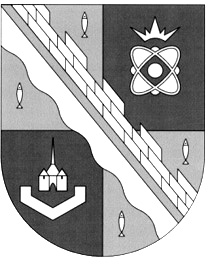 СОВЕТ ДЕПУТАТОВ МУНИЦИПАЛЬНОГО ОБРАЗОВАНИЯСОСНОВОБОРСКИЙ ГОРОДСКОЙ ОКРУГ ЛЕНИНГРАДСКОЙ ОБЛАСТИ(ТРЕТИЙ СОЗЫВ)Р Е Ш Е Н И Еот 26.12.2014 г.  № 59  В соответствии с Федеральным законом от 28.06.2014 № 172-ФЗ «О стратегическом планировании в Российской Федерации», Федеральным законом от 06.10.2003 № 131-ФЗ «Об общих принципах организации местного самоуправления в Российской Федерации», решением совета депутатов от 23.04.2014 № 40 «Об утверждении отчета за 2013 год о выполнении программы социально-экономического развития муниципального образования Сосновоборский городской округ Ленинградской области на 2010-2014 годы», Положением о стратегическом планировании в муниципальном образовании Сосновоборский городской округ Ленинградской области, утвержденным решением совета депутатов от 24.02.2009 № 27 (с изменениями, внесенными решением от 26.06.2013 № 112), совет депутатов Сосновоборского городского округаР Е Ш И Л:1. Утвердить План мероприятий на 2014-2020 годы по реализации стратегии – концепции социально-экономического развития муниципального образования Сосновоборский городской округ Ленинградской области до 2020 года (далее – План мероприятий).  (Прилагается).2. Поручить главе администрации Сосновоборского городского округа:2.1. Разместить План мероприятий на официальном сайте муниципального образования Сосновоборский городской округ Ленинградской области.2.2. Организовать выполнение Плана мероприятий, подготовку и представление в совет депутатов отчета о выполнении Плана мероприятий и предложений по его корректировке в установленный срок.3. Настоящее решение обнародовать на электронном сайте городской газеты «Маяк».4. Настоящее решение вступает в силу со дня официального обнародования на электронном сайте городской газеты «Маяк».Глава Сосновоборскогогородского округа							Д.В. Пуляевский           УТВЕРЖДЕНрешением совета депутатовСосновоборского городского округаот 26.12.2014 № 59 (Приложение)Муниципальное образованиесосновоборский городской округЛенинградской областиПЛАН МЕРОПРИЯТИЙна 2014-2020 годыпо реализации стратегии – концепциисоциально-экономического развитиямуниципального образования Сосновоборский городской округЛенинградской области до 2020 года2014 годОГЛАВЛЕНИЕВведение.Улучшение жилищных условий, жилищно-коммунального обслуживания, повышение экологической безопасности. Развитие градостроительной деятельности. Улучшение жилищных условий. Улучшение жилищно-коммунального обслуживания, повышение экологической безопасности. Развитие градостроительной деятельности.Развитие социальной сферы. Развитие сферы образования. Развитие сферы социальной защиты населения и здравоохранения. Развитие сферы культуры. Развитие физической культуры, спорта и молодежной политики.Развитие экономического потенциала и потребительского рынка. Развитие производственного и научного комплекса, привлечение инвестиций. Развитие малого и среднего предпринимательства. Развитие потребительского рынка. Развитие профессионального образования.Управление муниципальным имуществом. Рост бюджетного потенциала.Обеспечение правопорядка и безопасности.Информационное взаимодействие органов местного самоуправления, организаций и населения округа.Перспективные направления социально-экономического развития.ВВЕДЕНИЕФедеральным законом от 28.06.2014 № 172-ФЗ «О стратегическом планировании в Российской Федерации» (далее – Закон) в числе документов стратегического планирования на муниципальном уровне предусматривается стратегия социально-экономического развития муниципального образования и план мероприятий по ее реализации. Согласно Закону стратегия социально-экономического развития муниципального образования – документ стратегического планирования, определяющий цели и задачи муниципального управления и социально-экономического развития муниципального образования на долгосрочный период. В настоящее время в Сосновоборском городском округе таким документом стратегического планирования, по сути – стратегией социально-экономического развития округа – является концепция социально-экономического развития Сосновоборского городского округа до 2020 года (далее – Концепция), разработанная городской администрацией и утвержденная решением совета депутатов округа № 99 от 22.09.2009 года (с изменениями, внесенными решением совета депутатов от 29.06.2011 № 67), которая определяет цели и задачи социально-экономического развития округа.Документы стратегического планирования, принятые до вступления Закона в силу, должны быть приведены в соответствие с Законом до 1 января 2017 года и согласованы с приоритетами и целями социально-экономического развития Российской Федерации и субъектов Российской Федерации в порядке, который на федеральном и региональном уровнях должен быть разработан до 1 января 2016 года.Учитывая неготовность документов федерального и регионального уровней, а также то, что программа социально-экономического развития Сосновоборского городского округа на 2010-2014 годы досрочно завершена согласно решению совета депутатов округа от 23.04.2014 № 40, администрацией округа разработан план мероприятий на 2014-2020 годы по реализации стратегии – концепции социально-экономического развития Сосновоборского городского округа до 2020 года (далее – План мероприятий).План мероприятий разработан в соответствии с федеральным законом от 06.10.2003 № 131-ФЗ «Об общих принципах организации местного самоуправления в Российской Федерации», которым законодательно закреплена роль местных органов власти – не создание и управление предприятиями, а создание и поддержание условий для их образования и развития, снижение административных барьеров, содействие развитию малого и среднего бизнеса на территории муниципального образования, обеспечение функционирования городской инфраструктуры, опираясь на имеющиеся в распоряжении местной власти финансовые, имущественные и земельные ресурсы.План мероприятий представляет собой комплекс мероприятий, направленных на решение приоритетных целей и задач деятельности органов местного самоуправления Сосновоборского городского округа, сформулированных в Концепции и актуализированных на период 2014-2020 годов с учетом итогов социально-экономического развития округа в 2010-2013 годах, и находящихся в пределах полномочий органов местного самоуправления.Главная цель социально-экономического развития Сосновоборского городского округа, сформулированная в Концепции – создание условий для успешной самореализации жителей, стабильного улучшения качества и уровня жизни на основе роста экономического потенциала городского округа, экологической и общественной безопасности, развития сферы коммерческих и социальных услуг.В связи с реализацией в последние годы на территории Сосновоборского городского округа масштабных инвестиционных проектов Госкорпорации «Росатом», сложилась инвестиционная модель развития округа, основу успешной реализации которой составляет необходимость достижения баланса экономики, социальной сферы и экологии.В связи с ограниченностью ресурсов, одним из важнейших условий устойчивого развития Сосновоборского городского округа является соблюдение баланса между поддержанием достигнутого потенциала жилищно-коммунального хозяйства, инженерной инфраструктуры, социальной сферы и их дальнейшим развитием, недопущение деградации городской среды, ухудшения качества жизни жителей города.Поскольку основной источник, как поддержания городской инфраструктуры, так и ее развития один – городской бюджет, План мероприятий включает мероприятия, направленные на обеспечение бесперебойного функционирования жилищно-коммунального хозяйства и социальной сферы, а также мероприятия по их развитию.В связи с проводимой в Российской Федерации экономической реформой на федеральном, региональном и муниципальном уровнях широко применяется программно-целевой метод планирования бюджетных расходов по принципу бюджетирования, ориентированного на результат, в соответствии с которым функционирование и развитие городского хозяйства и социальной сферы Сосновоборского городского округа в настоящее время осуществляется по муниципальным программам, охватывающим в 2014 году более 70 % местного бюджета.Всего в Сосновоборском городском округе реализуется 11 муниципальных программ, а также государственные программы регионального и федерального уровней, в соответствии с которыми осуществляется социально-экономическое развитие округа в различных сферах.Среди реализуемых на территории Сосновоборского городского округа государственных программ необходимо выделить Программу деятельности Государственной корпорации по атомной энергии «Росатом» на долгосрочный период (2009-2015 годы) в части строительства замещающих мощностей Ленинградской АЭС, что определило основное направление развития города на ближайшие десятилетия, как города – атомграда.Муниципальные и государственные программы, в соответствии с которыми осуществляется функционирование и развитие города в различных сферах, включены в План мероприятий в качестве основных мероприятий.Кроме того в План мероприятий вошли мероприятия, не включенные в муниципальные и государственные программы, как требующие, так и не требующие финансирования для их реализации.Все мероприятия сгруппированы по приоритетным направлениям социально-экономического развития округа, находящимся в пределах полномочий органов местного самоуправления:1. Улучшение жилищных условий, жилищно-коммунального обслуживания, повышение экологической безопасности. Развитие градостроительной деятельности.2. Развитие социальной сферы.3. Развитие экономического потенциала и потребительского рынка.4. Управление муниципальным имуществом. Рост бюджетного потенциала.5. Обеспечение правопорядка и безопасности.6. Информационное взаимодействие органов местного самоуправления, организаций и населения округа.В целях обеспечения согласованности документов стратегического планирования и обоснованности включения в План мероприятий, по муниципальным программам и мероприятиям указаны:- задачи, определенные Концепцией, на решение которых они направлены;- целевые показатели, характеризующие ожидаемый результат реализации мероприятий;- объемы и источники финансирования мероприятий;- сроки реализации мероприятий;- отраслевые (функциональные) органы администрации – исполнители (организаторы исполнения) мероприятий.Задачи, стоящие перед органами местного самоуправления по каждому приоритетному направлению, сформулированы в Концепции (в редакции 2011 года) с учетом перспективы развития города, как атомграда.Объемы финансирования муниципальных и государственных программ, а также внепрограммных мероприятий приведены в Плане мероприятий ориентировочно, поскольку они утверждаются и корректируются соответствующими нормативными актами государственных органов власти и органов местного самоуправления.По мероприятиям организационного характера, в том числе связанным с разработкой нормативных документов, выполняемым за счет текущего финансирования исполнителей данных мероприятий, объемы финансирования не указываются.МЕХАНИЗМ РЕАЛИЗАЦИИ ПЛАНА МЕРОПРИЯТИЙВ целях контроля выполнения Плана мероприятий глава администрации Сосновоборского городского округа ежегодно представляет в совет депутатов городского округа промежуточный отчет в 1 квартале года, следующего за отчетным.План мероприятий при необходимости может ежегодно корректироваться с учетом итогов выполнения за предыдущий год. Отраслевые (функциональные) органы администрации – исполнители (организаторы исполнения) мероприятий – одновременно с отчетом за истекший год готовят предложения по внесению изменений в План мероприятий.На основе поступивших предложений, а также с учетом замечаний и предложений депутатов при обсуждении отчета о выполнении Плана мероприятий, администрация городского округа готовит проект решения о внесении изменений в План мероприятий и представляет в совет депутатов городского округа в установленный им срок.По итогам выполнения Плана мероприятий глава администрации городского округа представляет в совет депутатов городского округа окончательный отчет.ПЛАН МЕРОПРИЯТИЙна 2014-2020 годыпо реализации стратегии – концепции социально-экономического развития
Сосновоборского городского округа до 2020 года	* - мероприятия перспективного характера включаются в соответствующие разделы плана мероприятий после проработки путей и возможностей их реализации, определения сроков и источников финансирования.«Об утверждении Плана мероприятий на 2014-2020 годы по реализации стратегии – концепции социально-экономического развития муниципального образования Сосновоборский городской округ Ленинградской области до 2020 года»№ п/пНаименование мероприятий, муниципальных программСрок реализа-цииЕдин. изме-ренияПланПланПланПланПланПланПланПланИсполни-тель№ п/пНаименование мероприятий, муниципальных программСрок реализа-цииЕдин. изме-ренияВсегов том числе по годам:в том числе по годам:в том числе по годам:в том числе по годам:в том числе по годам:в том числе по годам:в том числе по годам:Исполни-тель№ п/пНаименование мероприятий, муниципальных программСрок реализа-цииЕдин. изме-ренияВсего2014201520162017201820192020Исполни-тель12345678910111213АВсего по плану мероприятийВсего по плану мероприятийВсего по плану мероприятийВсего по плану мероприятийВсего по плану мероприятийВсего по плану мероприятийВсего по плану мероприятийВсего по плану мероприятийВсего по плану мероприятийВсего по плану мероприятийВсего по плану мероприятий Объем финансирования, всего2014-2020тыс. руб.12 968 0541 834 7701 760 5421 883 3051 914 9302 041 8481 766 2001 766 458в т. ч.:  местный бюджет2014-2020тыс. руб.7 418 8091 058 6701 034 5061 025 7571 004 9151 281 7331 006 4851 006 743             областной бюджет2014-2020тыс. руб.5 014 773690 301651 784782 383835 076685 076685 076685 076             федеральный бюджет2014-2020тыс. руб.530 77283 19974 05274 96574 63974 63974 63974 639             другие источники2014-2020тыс. руб.3 7002 600200200300400001Улучшение жилищных условий, жилищно-коммунального обслуживания, повышение экологической безопасности. Развитие градостроительной деятельности.Улучшение жилищных условий, жилищно-коммунального обслуживания, повышение экологической безопасности. Развитие градостроительной деятельности.Улучшение жилищных условий, жилищно-коммунального обслуживания, повышение экологической безопасности. Развитие градостроительной деятельности.Улучшение жилищных условий, жилищно-коммунального обслуживания, повышение экологической безопасности. Развитие градостроительной деятельности.Улучшение жилищных условий, жилищно-коммунального обслуживания, повышение экологической безопасности. Развитие градостроительной деятельности.Улучшение жилищных условий, жилищно-коммунального обслуживания, повышение экологической безопасности. Развитие градостроительной деятельности.Улучшение жилищных условий, жилищно-коммунального обслуживания, повышение экологической безопасности. Развитие градостроительной деятельности.Улучшение жилищных условий, жилищно-коммунального обслуживания, повышение экологической безопасности. Развитие градостроительной деятельности.Улучшение жилищных условий, жилищно-коммунального обслуживания, повышение экологической безопасности. Развитие градостроительной деятельности.Улучшение жилищных условий, жилищно-коммунального обслуживания, повышение экологической безопасности. Развитие градостроительной деятельности.Улучшение жилищных условий, жилищно-коммунального обслуживания, повышение экологической безопасности. Развитие градостроительной деятельности. Объем финансирования, всего2014-2020тыс. руб.2 247 605382 543336 748337 433297 494298 129297 629297 629в т. ч.:  местный бюджет2014-2020тыс. руб.2 209 596345 838336 096336 781297 494298 129297 629297 629             областной бюджет2014-2020тыс. руб.37 35736 7053263260000             федеральный бюджет2014-2020тыс. руб.652032632600001.1Улучшение жилищных условий.Улучшение жилищных условий.Улучшение жилищных условий.Улучшение жилищных условий.Улучшение жилищных условий.Улучшение жилищных условий.Улучшение жилищных условий.Улучшение жилищных условий.Улучшение жилищных условий.Улучшение жилищных условий.Улучшение жилищных условий. Объем финансирования, всего2014-2020тыс. руб.128 29436 21211 94932 81711 82911 82911 82911 829в т. ч.:  местный бюджет2014-2020тыс. руб.126 99036 21211 29732 16511 82911 82911 82911 829             областной бюджет2014-2020тыс. руб.65203263260000             федеральный бюджет2014-2020тыс. руб.652032632600001.1.1Реализация действующей муниципальной программы «Жилище на 2014-2020 годы», направленной на решение задач:Реализация действующей муниципальной программы «Жилище на 2014-2020 годы», направленной на решение задач:Реализация действующей муниципальной программы «Жилище на 2014-2020 годы», направленной на решение задач:Реализация действующей муниципальной программы «Жилище на 2014-2020 годы», направленной на решение задач:Реализация действующей муниципальной программы «Жилище на 2014-2020 годы», направленной на решение задач:Реализация действующей муниципальной программы «Жилище на 2014-2020 годы», направленной на решение задач:Реализация действующей муниципальной программы «Жилище на 2014-2020 годы», направленной на решение задач:Реализация действующей муниципальной программы «Жилище на 2014-2020 годы», направленной на решение задач:Реализация действующей муниципальной программы «Жилище на 2014-2020 годы», направленной на решение задач:Реализация действующей муниципальной программы «Жилище на 2014-2020 годы», направленной на решение задач:Реализация действующей муниципальной программы «Жилище на 2014-2020 годы», направленной на решение задач:Жилищный отдел1.1.1         Финансовая поддержка со стороны местной власти граждан, нуждающихся в улучшении жилищных условий, в том числе: работников муниципальных учреждений, молодых граждан (молодых семей);         Финансовая поддержка со стороны местной власти граждан, нуждающихся в улучшении жилищных условий, в том числе: работников муниципальных учреждений, молодых граждан (молодых семей);         Финансовая поддержка со стороны местной власти граждан, нуждающихся в улучшении жилищных условий, в том числе: работников муниципальных учреждений, молодых граждан (молодых семей);         Финансовая поддержка со стороны местной власти граждан, нуждающихся в улучшении жилищных условий, в том числе: работников муниципальных учреждений, молодых граждан (молодых семей);         Финансовая поддержка со стороны местной власти граждан, нуждающихся в улучшении жилищных условий, в том числе: работников муниципальных учреждений, молодых граждан (молодых семей);         Финансовая поддержка со стороны местной власти граждан, нуждающихся в улучшении жилищных условий, в том числе: работников муниципальных учреждений, молодых граждан (молодых семей);         Финансовая поддержка со стороны местной власти граждан, нуждающихся в улучшении жилищных условий, в том числе: работников муниципальных учреждений, молодых граждан (молодых семей);         Финансовая поддержка со стороны местной власти граждан, нуждающихся в улучшении жилищных условий, в том числе: работников муниципальных учреждений, молодых граждан (молодых семей);         Финансовая поддержка со стороны местной власти граждан, нуждающихся в улучшении жилищных условий, в том числе: работников муниципальных учреждений, молодых граждан (молодых семей);         Финансовая поддержка со стороны местной власти граждан, нуждающихся в улучшении жилищных условий, в том числе: работников муниципальных учреждений, молодых граждан (молодых семей);         Финансовая поддержка со стороны местной власти граждан, нуждающихся в улучшении жилищных условий, в том числе: работников муниципальных учреждений, молодых граждан (молодых семей);Жилищный отдел1.1.1         Сокращение очереди на жилье;         Сокращение очереди на жилье;         Сокращение очереди на жилье;         Сокращение очереди на жилье;         Сокращение очереди на жилье;         Сокращение очереди на жилье;         Сокращение очереди на жилье;         Сокращение очереди на жилье;         Сокращение очереди на жилье;         Сокращение очереди на жилье;         Сокращение очереди на жилье;Жилищный отдел1.1.1         Поддержка со стороны местной власти специалистов бюджетной сферы, нуждающихся в жилье,  привлечение в город молодых специалистов.         Поддержка со стороны местной власти специалистов бюджетной сферы, нуждающихся в жилье,  привлечение в город молодых специалистов.         Поддержка со стороны местной власти специалистов бюджетной сферы, нуждающихся в жилье,  привлечение в город молодых специалистов.         Поддержка со стороны местной власти специалистов бюджетной сферы, нуждающихся в жилье,  привлечение в город молодых специалистов.         Поддержка со стороны местной власти специалистов бюджетной сферы, нуждающихся в жилье,  привлечение в город молодых специалистов.         Поддержка со стороны местной власти специалистов бюджетной сферы, нуждающихся в жилье,  привлечение в город молодых специалистов.         Поддержка со стороны местной власти специалистов бюджетной сферы, нуждающихся в жилье,  привлечение в город молодых специалистов.         Поддержка со стороны местной власти специалистов бюджетной сферы, нуждающихся в жилье,  привлечение в город молодых специалистов.         Поддержка со стороны местной власти специалистов бюджетной сферы, нуждающихся в жилье,  привлечение в город молодых специалистов.         Поддержка со стороны местной власти специалистов бюджетной сферы, нуждающихся в жилье,  привлечение в город молодых специалистов.         Поддержка со стороны местной власти специалистов бюджетной сферы, нуждающихся в жилье,  привлечение в город молодых специалистов.Жилищный отделОбъем финансирования, всего2014-2020тыс. руб.128 29436 21211 94932 81711 82911 82911 82911 829в т. ч.:  местный бюджет2014-2020тыс. руб.126 99036 21211 29732 16511 82911 82911 82911 829             областной бюджет2014-2020тыс. руб.65203263260000             федеральный бюджет2014-2020тыс. руб.652 03263260000Ожидаемый результат по программе: 1.1.1.1- количество семей, улучшивших жилищные условия2014-2020семей116262224111111111.1.1.2- общая площадь предоставленных жилых помещений2014-2020кв.м3 4807568101 050216216216216В том числе по подпрограммам:1.1.1.3«Обеспечение жильем молодежи»2014-2020семей2577711111.1.1.3«Обеспечение жильем молодежи»2014-2020кв.м1 350378378378545454541.1.1.4«Поддержка граждан, нуждающихся в улучшении жилищных условий, на основе принципов ипотечного кредитования»2014-2020семей2156611111.1.1.4«Поддержка граждан, нуждающихся в улучшении жилищных условий, на основе принципов ипотечного кредитования»2014-2020кв.м1 134270324324545454541.1.1.5«Обеспечение жилыми помещениями работников бюджетной сферы Сосновоборского городского округа»2014-2020семей701491199991.1.1.5«Обеспечение жилыми помещениями работников бюджетной сферы Сосновоборского городского округа»2014-2020кв.м9961081083481081081081081.1.1.5В том числе приобретение жилья по долевому строительству, аренда жилья, компенсация платы за наем жилья.2014-2020тыс. руб.53 73230 56458820 2285885885885881.1.1.5В том числе приобретение жилья по долевому строительству, аренда жилья, компенсация платы за наем жилья.2014-2020семей56127977771.1.1.5В том числе приобретение жилья по долевому строительству, аренда жилья, компенсация платы за наем жилья.2014-2020кв.мне нормируетсяне нормируетсяне нормируетсяне нормируетсяне нормируетсяне нормируетсяне нормируетсяне нормируется1.1.2Реализация на территории округа мероприятий государственной программы Ленинградской области «Обеспечение качественным жильем граждан на территории Ленинградской области», направленной на решение задач:Реализация на территории округа мероприятий государственной программы Ленинградской области «Обеспечение качественным жильем граждан на территории Ленинградской области», направленной на решение задач:Реализация на территории округа мероприятий государственной программы Ленинградской области «Обеспечение качественным жильем граждан на территории Ленинградской области», направленной на решение задач:Реализация на территории округа мероприятий государственной программы Ленинградской области «Обеспечение качественным жильем граждан на территории Ленинградской области», направленной на решение задач:Реализация на территории округа мероприятий государственной программы Ленинградской области «Обеспечение качественным жильем граждан на территории Ленинградской области», направленной на решение задач:Реализация на территории округа мероприятий государственной программы Ленинградской области «Обеспечение качественным жильем граждан на территории Ленинградской области», направленной на решение задач:Реализация на территории округа мероприятий государственной программы Ленинградской области «Обеспечение качественным жильем граждан на территории Ленинградской области», направленной на решение задач:Реализация на территории округа мероприятий государственной программы Ленинградской области «Обеспечение качественным жильем граждан на территории Ленинградской области», направленной на решение задач:Реализация на территории округа мероприятий государственной программы Ленинградской области «Обеспечение качественным жильем граждан на территории Ленинградской области», направленной на решение задач:Реализация на территории округа мероприятий государственной программы Ленинградской области «Обеспечение качественным жильем граждан на территории Ленинградской области», направленной на решение задач:Реализация на территории округа мероприятий государственной программы Ленинградской области «Обеспечение качественным жильем граждан на территории Ленинградской области», направленной на решение задач:Жилищный отдел1.1.2         Оказание поддержки молодым гражданам (молодым семьям) в приобретении (строительстве) жилья;         Оказание поддержки молодым гражданам (молодым семьям) в приобретении (строительстве) жилья;         Оказание поддержки молодым гражданам (молодым семьям) в приобретении (строительстве) жилья;         Оказание поддержки молодым гражданам (молодым семьям) в приобретении (строительстве) жилья;         Оказание поддержки молодым гражданам (молодым семьям) в приобретении (строительстве) жилья;         Оказание поддержки молодым гражданам (молодым семьям) в приобретении (строительстве) жилья;         Оказание поддержки молодым гражданам (молодым семьям) в приобретении (строительстве) жилья;         Оказание поддержки молодым гражданам (молодым семьям) в приобретении (строительстве) жилья;         Оказание поддержки молодым гражданам (молодым семьям) в приобретении (строительстве) жилья;         Оказание поддержки молодым гражданам (молодым семьям) в приобретении (строительстве) жилья;         Оказание поддержки молодым гражданам (молодым семьям) в приобретении (строительстве) жилья;Жилищный отдел1.1.2         Создание условий для привлечения гражданами средств ипотечных жилищных кредитов для строительства (приобретения) жилых помещений.         Создание условий для привлечения гражданами средств ипотечных жилищных кредитов для строительства (приобретения) жилых помещений.         Создание условий для привлечения гражданами средств ипотечных жилищных кредитов для строительства (приобретения) жилых помещений.         Создание условий для привлечения гражданами средств ипотечных жилищных кредитов для строительства (приобретения) жилых помещений.         Создание условий для привлечения гражданами средств ипотечных жилищных кредитов для строительства (приобретения) жилых помещений.         Создание условий для привлечения гражданами средств ипотечных жилищных кредитов для строительства (приобретения) жилых помещений.         Создание условий для привлечения гражданами средств ипотечных жилищных кредитов для строительства (приобретения) жилых помещений.         Создание условий для привлечения гражданами средств ипотечных жилищных кредитов для строительства (приобретения) жилых помещений.         Создание условий для привлечения гражданами средств ипотечных жилищных кредитов для строительства (приобретения) жилых помещений.         Создание условий для привлечения гражданами средств ипотечных жилищных кредитов для строительства (приобретения) жилых помещений.         Создание условий для привлечения гражданами средств ипотечных жилищных кредитов для строительства (приобретения) жилых помещений.Жилищный отдел1.1.2Жилищный отдел1.1.2.1Подпрограмма 1 «Жилье для молодежи»Подпрограмма 1 «Жилье для молодежи»Подпрограмма 1 «Жилье для молодежи»Подпрограмма 1 «Жилье для молодежи»Подпрограмма 1 «Жилье для молодежи»Подпрограмма 1 «Жилье для молодежи»Подпрограмма 1 «Жилье для молодежи»Подпрограмма 1 «Жилье для молодежи»Подпрограмма 1 «Жилье для молодежи»Подпрограмма 1 «Жилье для молодежи»Подпрограмма 1 «Жилье для молодежи»Ожидаемый результат: - к-во семей, улучшивших жилищные условия2014-2020семей********1.1.2.2Подпрограмма 2 «Поддержка граждан, нуждающихся в улучшении жилищных условий, на основе принципов ипотечного кредитования»Подпрограмма 2 «Поддержка граждан, нуждающихся в улучшении жилищных условий, на основе принципов ипотечного кредитования»Подпрограмма 2 «Поддержка граждан, нуждающихся в улучшении жилищных условий, на основе принципов ипотечного кредитования»Подпрограмма 2 «Поддержка граждан, нуждающихся в улучшении жилищных условий, на основе принципов ипотечного кредитования»Подпрограмма 2 «Поддержка граждан, нуждающихся в улучшении жилищных условий, на основе принципов ипотечного кредитования»Подпрограмма 2 «Поддержка граждан, нуждающихся в улучшении жилищных условий, на основе принципов ипотечного кредитования»Подпрограмма 2 «Поддержка граждан, нуждающихся в улучшении жилищных условий, на основе принципов ипотечного кредитования»Подпрограмма 2 «Поддержка граждан, нуждающихся в улучшении жилищных условий, на основе принципов ипотечного кредитования»Подпрограмма 2 «Поддержка граждан, нуждающихся в улучшении жилищных условий, на основе принципов ипотечного кредитования»Подпрограмма 2 «Поддержка граждан, нуждающихся в улучшении жилищных условий, на основе принципов ипотечного кредитования»Подпрограмма 2 «Поддержка граждан, нуждающихся в улучшении жилищных условий, на основе принципов ипотечного кредитования»Ожидаемый результат: - к-во семей, улучшивших жилищные условия2014-2020семей********* - определяется ежегодно Правительством Ленинградской области по результатам отбора участников подпрограмм на получение социальных выплат для приобретения (строительства) жилья.* - определяется ежегодно Правительством Ленинградской области по результатам отбора участников подпрограмм на получение социальных выплат для приобретения (строительства) жилья.* - определяется ежегодно Правительством Ленинградской области по результатам отбора участников подпрограмм на получение социальных выплат для приобретения (строительства) жилья.* - определяется ежегодно Правительством Ленинградской области по результатам отбора участников подпрограмм на получение социальных выплат для приобретения (строительства) жилья.* - определяется ежегодно Правительством Ленинградской области по результатам отбора участников подпрограмм на получение социальных выплат для приобретения (строительства) жилья.* - определяется ежегодно Правительством Ленинградской области по результатам отбора участников подпрограмм на получение социальных выплат для приобретения (строительства) жилья.* - определяется ежегодно Правительством Ленинградской области по результатам отбора участников подпрограмм на получение социальных выплат для приобретения (строительства) жилья.* - определяется ежегодно Правительством Ленинградской области по результатам отбора участников подпрограмм на получение социальных выплат для приобретения (строительства) жилья.* - определяется ежегодно Правительством Ленинградской области по результатам отбора участников подпрограмм на получение социальных выплат для приобретения (строительства) жилья.* - определяется ежегодно Правительством Ленинградской области по результатам отбора участников подпрограмм на получение социальных выплат для приобретения (строительства) жилья.* - определяется ежегодно Правительством Ленинградской области по результатам отбора участников подпрограмм на получение социальных выплат для приобретения (строительства) жилья.1.1.3Строительство жилья за счет средств застройщиков согласно выданным разрешениям на строительствоСтроительство жилья за счет средств застройщиков согласно выданным разрешениям на строительствоСтроительство жилья за счет средств застройщиков согласно выданным разрешениям на строительствоСтроительство жилья за счет средств застройщиков согласно выданным разрешениям на строительствоСтроительство жилья за счет средств застройщиков согласно выданным разрешениям на строительствоСтроительство жилья за счет средств застройщиков согласно выданным разрешениям на строительствоСтроительство жилья за счет средств застройщиков согласно выданным разрешениям на строительствоСтроительство жилья за счет средств застройщиков согласно выданным разрешениям на строительствоСтроительство жилья за счет средств застройщиков согласно выданным разрешениям на строительствоСтроительство жилья за счет средств застройщиков согласно выданным разрешениям на строительствоСтроительство жилья за счет средств застройщиков согласно выданным разрешениям на строительствоКАГиЗОжидаемый результат: - ввод жилья в эксплуатацию2014-2020тыс.кв.м264,875,261,66563* *** - определится позднее* - определится позднее* - определится позднее* - определится позднее* - определится позднее* - определится позднее* - определится позднее* - определится позднее* - определится позднее* - определится позднее* - определится позднее№ п/пНаименование мероприятий, муниципальных программСрок реализа-цииЕдин. изме-ренияПланПланПланПланПланПланПланПланИсполни-тель№ п/пНаименование мероприятий, муниципальных программСрок реализа-цииЕдин. изме-ренияВсегов том числе по годам:в том числе по годам:в том числе по годам:в том числе по годам:в том числе по годам:в том числе по годам:в том числе по годам:Исполни-тель№ п/пНаименование мероприятий, муниципальных программСрок реализа-цииЕдин. изме-ренияВсего2014201520162017201820192020Исполни-тель123456789101112131.2Улучшение жилищно-коммунального обслуживания, повышение экологической безопасности. Развитие градостроительной деятельности.Улучшение жилищно-коммунального обслуживания, повышение экологической безопасности. Развитие градостроительной деятельности.Улучшение жилищно-коммунального обслуживания, повышение экологической безопасности. Развитие градостроительной деятельности.Улучшение жилищно-коммунального обслуживания, повышение экологической безопасности. Развитие градостроительной деятельности.Улучшение жилищно-коммунального обслуживания, повышение экологической безопасности. Развитие градостроительной деятельности.Улучшение жилищно-коммунального обслуживания, повышение экологической безопасности. Развитие градостроительной деятельности.Улучшение жилищно-коммунального обслуживания, повышение экологической безопасности. Развитие градостроительной деятельности.Улучшение жилищно-коммунального обслуживания, повышение экологической безопасности. Развитие градостроительной деятельности.Улучшение жилищно-коммунального обслуживания, повышение экологической безопасности. Развитие градостроительной деятельности.Улучшение жилищно-коммунального обслуживания, повышение экологической безопасности. Развитие градостроительной деятельности.Улучшение жилищно-коммунального обслуживания, повышение экологической безопасности. Развитие градостроительной деятельности. Объем финансирования, всего2014-2020тыс. руб.2 119 311346 331324 799304 616285 665286 300285 800285 800в т. ч.:  местный бюджет2014-2020тыс. руб.2 082 606309 626324 799304 616285 665286 300285 800285 800             областной бюджет2014-2020тыс. руб.36 70536 7050000001.2.1Реализация действующей муниципальной программы «Городское хозяйство на 2014-2020 годы», направленной на решение задач:Реализация действующей муниципальной программы «Городское хозяйство на 2014-2020 годы», направленной на решение задач:Реализация действующей муниципальной программы «Городское хозяйство на 2014-2020 годы», направленной на решение задач:Реализация действующей муниципальной программы «Городское хозяйство на 2014-2020 годы», направленной на решение задач:Реализация действующей муниципальной программы «Городское хозяйство на 2014-2020 годы», направленной на решение задач:Реализация действующей муниципальной программы «Городское хозяйство на 2014-2020 годы», направленной на решение задач:Реализация действующей муниципальной программы «Городское хозяйство на 2014-2020 годы», направленной на решение задач:Реализация действующей муниципальной программы «Городское хозяйство на 2014-2020 годы», направленной на решение задач:Реализация действующей муниципальной программы «Городское хозяйство на 2014-2020 годы», направленной на решение задач:Реализация действующей муниципальной программы «Городское хозяйство на 2014-2020 годы», направленной на решение задач:Реализация действующей муниципальной программы «Городское хозяйство на 2014-2020 годы», направленной на решение задач:1.2.1         Повышение эффективности и безопасности функционирования улично-дорожной сети Сосновоборского городского округа;         Повышение эффективности и безопасности функционирования улично-дорожной сети Сосновоборского городского округа;         Повышение эффективности и безопасности функционирования улично-дорожной сети Сосновоборского городского округа;         Повышение эффективности и безопасности функционирования улично-дорожной сети Сосновоборского городского округа;         Повышение эффективности и безопасности функционирования улично-дорожной сети Сосновоборского городского округа;         Повышение эффективности и безопасности функционирования улично-дорожной сети Сосновоборского городского округа;         Повышение эффективности и безопасности функционирования улично-дорожной сети Сосновоборского городского округа;         Повышение эффективности и безопасности функционирования улично-дорожной сети Сосновоборского городского округа;         Повышение эффективности и безопасности функционирования улично-дорожной сети Сосновоборского городского округа;         Повышение эффективности и безопасности функционирования улично-дорожной сети Сосновоборского городского округа;         Повышение эффективности и безопасности функционирования улично-дорожной сети Сосновоборского городского округа;1.2.1         Обеспечение нормативного состояния объектов благоустройства;         Обеспечение нормативного состояния объектов благоустройства;         Обеспечение нормативного состояния объектов благоустройства;         Обеспечение нормативного состояния объектов благоустройства;         Обеспечение нормативного состояния объектов благоустройства;         Обеспечение нормативного состояния объектов благоустройства;         Обеспечение нормативного состояния объектов благоустройства;         Обеспечение нормативного состояния объектов благоустройства;         Обеспечение нормативного состояния объектов благоустройства;         Обеспечение нормативного состояния объектов благоустройства;         Обеспечение нормативного состояния объектов благоустройства;1.2.1         Обеспечение экологического, санитарно-эпидемиологического благополучия населения и охрана окружающей среды территории Сосновоборского городского округа;         Обеспечение экологического, санитарно-эпидемиологического благополучия населения и охрана окружающей среды территории Сосновоборского городского округа;         Обеспечение экологического, санитарно-эпидемиологического благополучия населения и охрана окружающей среды территории Сосновоборского городского округа;         Обеспечение экологического, санитарно-эпидемиологического благополучия населения и охрана окружающей среды территории Сосновоборского городского округа;         Обеспечение экологического, санитарно-эпидемиологического благополучия населения и охрана окружающей среды территории Сосновоборского городского округа;         Обеспечение экологического, санитарно-эпидемиологического благополучия населения и охрана окружающей среды территории Сосновоборского городского округа;         Обеспечение экологического, санитарно-эпидемиологического благополучия населения и охрана окружающей среды территории Сосновоборского городского округа;         Обеспечение экологического, санитарно-эпидемиологического благополучия населения и охрана окружающей среды территории Сосновоборского городского округа;         Обеспечение экологического, санитарно-эпидемиологического благополучия населения и охрана окружающей среды территории Сосновоборского городского округа;         Обеспечение экологического, санитарно-эпидемиологического благополучия населения и охрана окружающей среды территории Сосновоборского городского округа;         Обеспечение экологического, санитарно-эпидемиологического благополучия населения и охрана окружающей среды территории Сосновоборского городского округа;1.2.1         Сбор поверхностных сточных вод;         Сбор поверхностных сточных вод;         Сбор поверхностных сточных вод;         Сбор поверхностных сточных вод;         Сбор поверхностных сточных вод;         Сбор поверхностных сточных вод;         Сбор поверхностных сточных вод;         Сбор поверхностных сточных вод;         Сбор поверхностных сточных вод;         Сбор поверхностных сточных вод;         Сбор поверхностных сточных вод;1.2.1         Сохранение баланса зеленых насаждений на территории Сосновоборского городского округа;         Сохранение баланса зеленых насаждений на территории Сосновоборского городского округа;         Сохранение баланса зеленых насаждений на территории Сосновоборского городского округа;         Сохранение баланса зеленых насаждений на территории Сосновоборского городского округа;         Сохранение баланса зеленых насаждений на территории Сосновоборского городского округа;         Сохранение баланса зеленых насаждений на территории Сосновоборского городского округа;         Сохранение баланса зеленых насаждений на территории Сосновоборского городского округа;         Сохранение баланса зеленых насаждений на территории Сосновоборского городского округа;         Сохранение баланса зеленых насаждений на территории Сосновоборского городского округа;         Сохранение баланса зеленых насаждений на территории Сосновоборского городского округа;         Сохранение баланса зеленых насаждений на территории Сосновоборского городского округа;1.2.1         Повышение инвестиционной привлекательности;         Повышение инвестиционной привлекательности;         Повышение инвестиционной привлекательности;         Повышение инвестиционной привлекательности;         Повышение инвестиционной привлекательности;         Повышение инвестиционной привлекательности;         Повышение инвестиционной привлекательности;         Повышение инвестиционной привлекательности;         Повышение инвестиционной привлекательности;         Повышение инвестиционной привлекательности;         Повышение инвестиционной привлекательности;1.2.1         Повышение энергетической эффективности при производстве, передаче и потреблении энергетических ресурсов;         Повышение энергетической эффективности при производстве, передаче и потреблении энергетических ресурсов;         Повышение энергетической эффективности при производстве, передаче и потреблении энергетических ресурсов;         Повышение энергетической эффективности при производстве, передаче и потреблении энергетических ресурсов;         Повышение энергетической эффективности при производстве, передаче и потреблении энергетических ресурсов;         Повышение энергетической эффективности при производстве, передаче и потреблении энергетических ресурсов;         Повышение энергетической эффективности при производстве, передаче и потреблении энергетических ресурсов;         Повышение энергетической эффективности при производстве, передаче и потреблении энергетических ресурсов;         Повышение энергетической эффективности при производстве, передаче и потреблении энергетических ресурсов;         Повышение энергетической эффективности при производстве, передаче и потреблении энергетических ресурсов;         Повышение энергетической эффективности при производстве, передаче и потреблении энергетических ресурсов;1.2.1         Создание условий для перевода экономики и бюджетной сферы муниципального образования на энергосберегающий путь развития;         Создание условий для перевода экономики и бюджетной сферы муниципального образования на энергосберегающий путь развития;         Создание условий для перевода экономики и бюджетной сферы муниципального образования на энергосберегающий путь развития;         Создание условий для перевода экономики и бюджетной сферы муниципального образования на энергосберегающий путь развития;         Создание условий для перевода экономики и бюджетной сферы муниципального образования на энергосберегающий путь развития;         Создание условий для перевода экономики и бюджетной сферы муниципального образования на энергосберегающий путь развития;         Создание условий для перевода экономики и бюджетной сферы муниципального образования на энергосберегающий путь развития;         Создание условий для перевода экономики и бюджетной сферы муниципального образования на энергосберегающий путь развития;         Создание условий для перевода экономики и бюджетной сферы муниципального образования на энергосберегающий путь развития;         Создание условий для перевода экономики и бюджетной сферы муниципального образования на энергосберегающий путь развития;         Создание условий для перевода экономики и бюджетной сферы муниципального образования на энергосберегающий путь развития;1.2.1         Повышение эффективности функционирования городского хозяйства.         Повышение эффективности функционирования городского хозяйства.         Повышение эффективности функционирования городского хозяйства.         Повышение эффективности функционирования городского хозяйства.         Повышение эффективности функционирования городского хозяйства.         Повышение эффективности функционирования городского хозяйства.         Повышение эффективности функционирования городского хозяйства.         Повышение эффективности функционирования городского хозяйства.         Повышение эффективности функционирования городского хозяйства.         Повышение эффективности функционирования городского хозяйства.         Повышение эффективности функционирования городского хозяйства.1.2.1         Создание условий сохранения качества участков зеленых насаждений на территории муниципального образования Сосновоборский городской округ в соответствии с Правилами землепользования и застройки муниципального образования Сосновоборский городской округ.         Создание условий сохранения качества участков зеленых насаждений на территории муниципального образования Сосновоборский городской округ в соответствии с Правилами землепользования и застройки муниципального образования Сосновоборский городской округ.         Создание условий сохранения качества участков зеленых насаждений на территории муниципального образования Сосновоборский городской округ в соответствии с Правилами землепользования и застройки муниципального образования Сосновоборский городской округ.         Создание условий сохранения качества участков зеленых насаждений на территории муниципального образования Сосновоборский городской округ в соответствии с Правилами землепользования и застройки муниципального образования Сосновоборский городской округ.         Создание условий сохранения качества участков зеленых насаждений на территории муниципального образования Сосновоборский городской округ в соответствии с Правилами землепользования и застройки муниципального образования Сосновоборский городской округ.         Создание условий сохранения качества участков зеленых насаждений на территории муниципального образования Сосновоборский городской округ в соответствии с Правилами землепользования и застройки муниципального образования Сосновоборский городской округ.         Создание условий сохранения качества участков зеленых насаждений на территории муниципального образования Сосновоборский городской округ в соответствии с Правилами землепользования и застройки муниципального образования Сосновоборский городской округ.         Создание условий сохранения качества участков зеленых насаждений на территории муниципального образования Сосновоборский городской округ в соответствии с Правилами землепользования и застройки муниципального образования Сосновоборский городской округ.         Создание условий сохранения качества участков зеленых насаждений на территории муниципального образования Сосновоборский городской округ в соответствии с Правилами землепользования и застройки муниципального образования Сосновоборский городской округ.         Создание условий сохранения качества участков зеленых насаждений на территории муниципального образования Сосновоборский городской округ в соответствии с Правилами землепользования и застройки муниципального образования Сосновоборский городской округ.         Создание условий сохранения качества участков зеленых насаждений на территории муниципального образования Сосновоборский городской округ в соответствии с Правилами землепользования и застройки муниципального образования Сосновоборский городской округ.Объем финансирования, всего2014-2020тыс. руб.1 666 817248 386254 494244 737229 800229 800229 800229 800в т. ч.:  местный бюджет2014-2020тыс. руб.1 651 344232 913254 494244 737229 800229 800229 800229 800             областной бюджет2014-2020тыс. руб.15 47315 473000000Ожидаемый результат: 1.2.1.1Доля населения, считающая проживание на территории Сосновоборского городского округа комфортным (удовлетворенная состоянием благоустройства)2014-2020%-52566060.56161,562 Выполнение мероприятий в сфере благоустройства  Выполнение мероприятий в сфере благоустройства  Выполнение мероприятий в сфере благоустройства  Выполнение мероприятий в сфере благоустройства  Выполнение мероприятий в сфере благоустройства  Выполнение мероприятий в сфере благоустройства  Выполнение мероприятий в сфере благоустройства  Выполнение мероприятий в сфере благоустройства  Выполнение мероприятий в сфере благоустройства  Выполнение мероприятий в сфере благоустройства  Выполнение мероприятий в сфере благоустройства ОВБДХ1.2.1.2Ремонт улично-дорожной сети2014-2020м2247 62344 32134 21735 27733 45233 45233 45233 4521.2.1.3Содержание средств организации дорожного движения (дорожные знаки, искусственные неровности, светофорные посты)  соответствующих нормативным требованиям2014-2020ед.-8 1578 1878 2188 2508 2808 3108 3401.2.1.4Содержание территорий общего пользования 2014-2020100 м248555 - ежегодно48555 - ежегодно48555 - ежегодно48555 - ежегодно48555 - ежегодно48555 - ежегодно48555 - ежегодно48555 - ежегодно1.2.1.5Содержание мест размещения контейнерных площадок на территориях общего пользования 2014-2020ед.4 - ежегодно4 - ежегодно4 - ежегодно4 - ежегодно4 - ежегодно4 - ежегодно4 - ежегодно4 - ежегодно1.2.1.6Содержание и ремонт системы дренажно-ливневой канализации 2014-2020км95 - ежегодно95 - ежегодно95 - ежегодно95 - ежегодно95 - ежегодно95 - ежегодно95 - ежегодно95 - ежегодно1.2.1.7Содержание и уход за зелеными насаждениями 2014-2020100 м225415 - ежегодно25415 - ежегодно25415 - ежегодно25415 - ежегодно25415 - ежегодно25415 - ежегодно25415 - ежегодно25415 - ежегодноВыполнение мероприятий в сфере жилищно-коммунального хозяйстваВыполнение мероприятий в сфере жилищно-коммунального хозяйстваВыполнение мероприятий в сфере жилищно-коммунального хозяйстваВыполнение мероприятий в сфере жилищно-коммунального хозяйстваВыполнение мероприятий в сфере жилищно-коммунального хозяйстваВыполнение мероприятий в сфере жилищно-коммунального хозяйстваВыполнение мероприятий в сфере жилищно-коммунального хозяйстваВыполнение мероприятий в сфере жилищно-коммунального хозяйстваВыполнение мероприятий в сфере жилищно-коммунального хозяйстваВыполнение мероприятий в сфере жилищно-коммунального хозяйстваВыполнение мероприятий в сфере жилищно-коммунального хозяйстваОтдел ЖКХ1.2.1.8Разработка схемы теплоснабжения, водоснабжения, водоотведения, программы комплексного развития системы коммунальной инфраструктуры2014единиц44------1.2.1.9Капитальный ремонт водопроводных сетей2014-2020км3,0630,8080,3500,5050,5000,3000,3000,300Доля изношенных водопроводных сетей от общей протяженности2014-2020%63,166,165,664,964,363,963,563,11.2.1.10Капитальный ремонт канализационных сетей2014-2020км2,5830,3030,4800,4000,3500,3500,3500,350Доля изношенных канализационных сетей от общей протяженности сетей2014-2020%81,584,683,983,482,982,481,981,51.2.1.11Капитальный ремонт тепловых сетей2014-2020км1,5980,2400,3580,2000,2000,2000,2000,200Доля изношенных тепловых сетей от общей протяженности сетей2014-2020%30,231,931,531,230,930,730,530,21.2.1.12Замена приборов учета энергетических ресурсов в бюджетных учреждениях, в т.ч.:2014-2020единиц65714284444приборов учета электрической энергии2015-2020единиц12-711111приборов учета тепловой энергии2014-2020единиц297733333приборов учета ХВС, ГВС2016единиц24--24----1.2.1.13Оплата доли муниципального имущества в части обязательств по капитальному ремонту многоквартирных домов 2014-2020тыс.м2-130,5126,1100,284,280,275,270,51.2.1.14Субсидии на частичное возмещение недополученных доходов от предоставления льготных проездных билетов2014-2020билет-25782600260026002300230023001.2.1.15Доставка питьевой воды в бывшие деревни2014-2020м3-7757757757757757757751.2.1.16Частичное возмещение затрат СМУП "Автотранспортное" по предоставлению регулярных пассажирских перевозок2015-2020тыс. билетов--7007007007007007001.2.1.17Содержание бесхозяйных объектов коммунального хозяйства на период оформления бесхозяйного имущества в муниципальную собственность 2015-2020единиц--1111111.2.1.18Обеспечение выполнения муниципального задания СМБУ «Эзра» по оказанию ритуальных услуг и содержанию кладбищпостояннопостояннопостояннопостояннопостояннопостояннопостояннопостояннопостояннопостоянноВыполнение мероприятий в сфере градостроительной деятельностиВыполнение мероприятий в сфере градостроительной деятельностиВыполнение мероприятий в сфере градостроительной деятельностиВыполнение мероприятий в сфере градостроительной деятельностиВыполнение мероприятий в сфере градостроительной деятельностиВыполнение мероприятий в сфере градостроительной деятельностиВыполнение мероприятий в сфере градостроительной деятельностиВыполнение мероприятий в сфере градостроительной деятельностиВыполнение мероприятий в сфере градостроительной деятельностиВыполнение мероприятий в сфере градостроительной деятельностиВыполнение мероприятий в сфере градостроительной деятельностиКАГиЗ1.2.1.19Выполнение комплекса мероприятий по формированию границ МО СГО2014-20161.2.1.20Обеспечение территории Сосновоборского городского округа проектами межевания территории2014-2020число проектов10*1333***1.2.1.21Обеспечение деятельности ЦИОГДпостояннопостояннопостояннопостояннопостояннопостояннопостояннопостояннопостояннопостоянноВыполнение мероприятий по охране окружающей средыВыполнение мероприятий по охране окружающей средыВыполнение мероприятий по охране окружающей средыВыполнение мероприятий по охране окружающей средыВыполнение мероприятий по охране окружающей средыВыполнение мероприятий по охране окружающей средыВыполнение мероприятий по охране окружающей средыВыполнение мероприятий по охране окружающей средыВыполнение мероприятий по охране окружающей средыВыполнение мероприятий по охране окружающей средыВыполнение мероприятий по охране окружающей средыОтдел природопользования1.2.1.22Строительство водозаборных площадок2015единиц 3-3-----Отдел природопользования1.2.1.23Строительство разворотных площадок2015-2016единиц2-11----Отдел природопользования1.2.1.24Строительство дорог противопожарного назначения2014-2016км1,210,46-0,75Отдел природопользования* - будет определено при дальнейшей разработке программы* - будет определено при дальнейшей разработке программы* - будет определено при дальнейшей разработке программы* - будет определено при дальнейшей разработке программы* - будет определено при дальнейшей разработке программы* - будет определено при дальнейшей разработке программы* - будет определено при дальнейшей разработке программы* - будет определено при дальнейшей разработке программы* - будет определено при дальнейшей разработке программы* - будет определено при дальнейшей разработке программы* - будет определено при дальнейшей разработке программы1.2.2Реализация действующей муниципальной программы «Инвестиционная программа капитального строительства в Сосновоборском городском округе на 2014-2020 годы», направленной на решение задач:Реализация действующей муниципальной программы «Инвестиционная программа капитального строительства в Сосновоборском городском округе на 2014-2020 годы», направленной на решение задач:Реализация действующей муниципальной программы «Инвестиционная программа капитального строительства в Сосновоборском городском округе на 2014-2020 годы», направленной на решение задач:Реализация действующей муниципальной программы «Инвестиционная программа капитального строительства в Сосновоборском городском округе на 2014-2020 годы», направленной на решение задач:Реализация действующей муниципальной программы «Инвестиционная программа капитального строительства в Сосновоборском городском округе на 2014-2020 годы», направленной на решение задач:Реализация действующей муниципальной программы «Инвестиционная программа капитального строительства в Сосновоборском городском округе на 2014-2020 годы», направленной на решение задач:Реализация действующей муниципальной программы «Инвестиционная программа капитального строительства в Сосновоборском городском округе на 2014-2020 годы», направленной на решение задач:Реализация действующей муниципальной программы «Инвестиционная программа капитального строительства в Сосновоборском городском округе на 2014-2020 годы», направленной на решение задач:Реализация действующей муниципальной программы «Инвестиционная программа капитального строительства в Сосновоборском городском округе на 2014-2020 годы», направленной на решение задач:Реализация действующей муниципальной программы «Инвестиционная программа капитального строительства в Сосновоборском городском округе на 2014-2020 годы», направленной на решение задач:Реализация действующей муниципальной программы «Инвестиционная программа капитального строительства в Сосновоборском городском округе на 2014-2020 годы», направленной на решение задач:ОКС1.2.2         Проведение мероприятий по улучшению инфраструктуры города.         Проведение мероприятий по улучшению инфраструктуры города.         Проведение мероприятий по улучшению инфраструктуры города.         Проведение мероприятий по улучшению инфраструктуры города.         Проведение мероприятий по улучшению инфраструктуры города.         Проведение мероприятий по улучшению инфраструктуры города.         Проведение мероприятий по улучшению инфраструктуры города.         Проведение мероприятий по улучшению инфраструктуры города.         Проведение мероприятий по улучшению инфраструктуры города.         Проведение мероприятий по улучшению инфраструктуры города.         Проведение мероприятий по улучшению инфраструктуры города.ОКС1.2.2ОКСОбъем финансирования, всего2014-2020тыс. руб.452 49497 94570 30559 87955 86556 50056 00056 000в т. ч.:  местный бюджет2014-2020тыс. руб.431 26276 71370 30559 87955 86556 50056 00056 000             областной бюджет2014-2020тыс. руб.21 23221 2320 0 0 0 0 0 Ожидаемый результат: 1.2.2.1Строительство объектов коммунального хозяйства2014-2020тыс. руб.12 8273 13203 69502 000*2 000*2 000*Строительство распределительного газопровода от ГРП № 4 по пр. Героев до северной границы Сосновоборского городского округа, г. Сосновый Бор2013-2015тыс. руб.2 0152 015------Разработка проектной документации на реконструкцию пристройки здания 1 котельной и электроподогрев мазутопровода2014тыс. руб.1 1171 117------Реконструкция дренажных ливневых стоков2016тыс. руб.3 695--3 695----1.2.2.2Строительство объектов благоустройстватыс. руб.209 39426 86927 10022 29046 63527 500*29 500*29 500*Строительство кладбища "Воронка-2"2014-2017тыс. руб.50 0149 01413 00015 00013 000---Строительство детских игровых площадок2014-2017тыс. руб.18 3414 2684 5005 0004 573---Разработка проектной документации на строительство детских игровых площадок: мкр.8, мкр.9, мкр. 10А, мкр.152014тыс. руб.200200------Разработка проектной документации на строительство сетей уличного освещения2014тыс. руб.132132------Разработка проектной документации на строительство детско-спортивного кластера напротив жилого дома № 66 по ул. Ленинградской2014тыс. руб.300300------Разработка проектно-изыскательских работ  по комплексному благоустройству двора между домами 22,24,26,28 по ул. Молодежной2014тыс. руб.432432------Безвозмездная финансовая помощь ОАО "Концерн Росэнергоатом" "ЛАЭС" (Стела)2014тыс. руб.1 8001 800------Безвозмездная финансовая помощь ОАО "Концерн Росэнергоатом" "ЛАЭС" (Стела, проект)2014тыс. руб.400400------Строительство детско-спортивного кластера напротив жилого дома № 66 по ул. Ленинградской2014тыс. руб.10 12310 123------Строительство парковок для автотранспорта во дворах жилых домов2014тыс. руб.200200------Строительство наружного освещения 2015-2017тыс. руб.9 340-5001 8407 000---Комплексное благоустройство двора между домами 22,24,26,28 по ул.Молодежной2015тыс. руб.4 100-4 100-----Благоустройство парка аттракционов "Белые пески"2015тыс. руб.3 900-3 900-----Разработка проектной документации на велодорожки ул.Ленинградская ул.50 лет Октября ул.Солнечная, Аллея Ветеранов2015тыс. руб.1 100-1 100-----Разработка проектной документации на строительство пешеходных переходов2016тыс. руб.450--450----Строительство пешеходных переходов2017тыс. руб.1 500---1 500---Строительство пешеходно-велосипедной дорожки от пр. Ал.Невского до д.Липово вдоль Северного ливневого коллектора2017тыс. руб.20 562---20 562---1.2.2.3Строительство и реконструкция сетей уличного освещения2014-2020тыс. руб.49 52411 3067 1057 11308 000*8 000*8 000*13 мкр. Проезд от ул. Космонавтов вдоль домов №№ 22,24,26 с выездом на ул. Солнечная в двух местах2014тыс. руб.3 9933 993------Пешеходная дорожка от ул. Космонавтов к учебному корпусу и к зд. № 22 - общежитию2014тыс. руб.2 5022 502------Проезды вокруг ж/домов ул. Солнечная 23,23а,25,25а,27,27а2014тыс. руб.3 9123 912------Строительство линий наружного освещения пешеходной зоны м/д ул. Космонавтов и ул. Кр. Фортов2014тыс. руб.493493------Разработка проектной документации на реконструкцию трансформаторных подстанций ТП8-4 (инв. № 00407306) и ТП10-2 (инв. № 00407318) в г. Сосновый Бор Ленинградской области2014тыс. руб.406406------ул.Космонавтов от ул.Комсомольская до ул.Парковая2015тыс. руб.2 840-2 840-----ул. 50 лет Октября от ул.Солнечная до ул.Комсомольская2015тыс. руб.1 206-1 206-----Строительство линий наружного освещения  от городской бани до Копорского шоссе2015тыс. руб.3 059-3 059-----ул.Солнечная от ул.Молодежная до пр. Александра Невского2016тыс. руб.574--574----9мкр.проезд от шк.№3 до ул. Кр. Фортов мимо дома 9 по ул. Кр. Фортов д.№7 по ул.Малая земля и домов №22-26 по ул.Солнечная2016тыс. руб.3 408--3 408----От перекрестка ул.Молодежная и пр.Героев до ж/д 41 ул.Молодежная2016тыс. руб.3 131--3 131----1.2.2.4Строительство объектов дорожного хозяйства2014-2020тыс. руб.85 26818 81826 1007 350011 000*11 000*11 000*Строительство наружного освещения Копорского шоссе и ул. Мира от вокзального проезда до ж/д переезда улицы Набережная д. Калище2014тыс. руб.5 7295 729------Разработка проектной документации на реконструкцию Копорского шоссе, с перекрестками улиц Ленинградской - Копорского шоссе и перекрестками улиц Копорское шоссе - пр. Ал. Невского2014тыс. руб.1 4431 443------Разработка проектной документации на строительство дороги (продолжение ул. Парковая до ул. Красных Фортов)2014тыс. руб.2 0802 080------Разработка проектной и рабочей документации на капитальный ремонт участка автодороги с устройством берегоукрепительных сооружений в районе жилого дома № 47 по ул. Набережная2014тыс. руб.2 0232 023------Разработка проектной документации на строительство пешеходной дорожки по ул. Набережная (Ст. Калище до тротуара в/части)2014тыс. руб.348348------Строительство инженерно-транспортной инфраструктуры на земельных участках квартала ИЖС, предоставленных членами многодетных семей, молодым специалистам, членам молодых семей в районе ГК «Искра» г.Сосновый Бор2014-2016тыс. руб.28 7957 19521 600-----Разработка проектной документации на строительство пешеходного перехода в районе начала ул.Комсомольская2015тыс. руб.500-500-----Проектирование светофорных постов по ул.Ленинградской у Фаэтона АЗС пересечение ул. Ленинградской и пр.Героев; пр. Ал. Невского - Петра Великого2015тыс. руб.4 000-4 000-----Строительство пешеходных переходов2016тыс. руб.1 350--1 350----Реконструкция участка ул.Ленинградской (шоссе 1 мая) от пр. Ал. Невского2016тыс. руб.2 000--2 000----Реконструкция Копорского шоссе, с перекрестками улиц Ленинградской - Копорского шоссе и перекрестками улиц Копорское шоссе - пр. Ал. Невского2016тыс. руб.2 000--2 000----Строительство дороги продолжение ул.Парковая до ул. Кр. Фортов2016тыс. руб.2 000--2 000----1.2.2.5Строительство объектов образованиятыс. руб.20 88812 3880004 500*2 000*2 000*Строительство спортивного ядра при школе №72012-2014тыс. руб.10 42810 428------Проектно-изыскательские работы по обустройству спортивной площадки МБОУ "СОШ № 4"2014тыс. руб.1 9601 960------1.2.2.6Строительство объектов культуры2014-2020тыс. руб.53 3614 20010 00019 4319 2303 500*3 500*3 500*Корректировка проектной документации по объекту "Репетиционный зал" МБОУ ДОД "Сосновоборская детская школа искусств "Балтика"2014-2017тыс. руб.42 8614 20010 00019 4319 230---* - объемы финансирования и перечень объектов будут уточнены при формировании бюджета на 2018-2020 годы* - объемы финансирования и перечень объектов будут уточнены при формировании бюджета на 2018-2020 годы* - объемы финансирования и перечень объектов будут уточнены при формировании бюджета на 2018-2020 годы* - объемы финансирования и перечень объектов будут уточнены при формировании бюджета на 2018-2020 годы* - объемы финансирования и перечень объектов будут уточнены при формировании бюджета на 2018-2020 годы* - объемы финансирования и перечень объектов будут уточнены при формировании бюджета на 2018-2020 годы* - объемы финансирования и перечень объектов будут уточнены при формировании бюджета на 2018-2020 годы* - объемы финансирования и перечень объектов будут уточнены при формировании бюджета на 2018-2020 годы* - объемы финансирования и перечень объектов будут уточнены при формировании бюджета на 2018-2020 годы* - объемы финансирования и перечень объектов будут уточнены при формировании бюджета на 2018-2020 годы* - объемы финансирования и перечень объектов будут уточнены при формировании бюджета на 2018-2020 годы1.2.3Мероприятия, не входящие в государственные и муниципальные программы, направленные на решение задач:Мероприятия, не входящие в государственные и муниципальные программы, направленные на решение задач:Мероприятия, не входящие в государственные и муниципальные программы, направленные на решение задач:Мероприятия, не входящие в государственные и муниципальные программы, направленные на решение задач:Мероприятия, не входящие в государственные и муниципальные программы, направленные на решение задач:Мероприятия, не входящие в государственные и муниципальные программы, направленные на решение задач:Мероприятия, не входящие в государственные и муниципальные программы, направленные на решение задач:Мероприятия, не входящие в государственные и муниципальные программы, направленные на решение задач:Мероприятия, не входящие в государственные и муниципальные программы, направленные на решение задач:Мероприятия, не входящие в государственные и муниципальные программы, направленные на решение задач:Мероприятия, не входящие в государственные и муниципальные программы, направленные на решение задач:1.2.3         обеспечение разработки, согласования и утверждения местных нормативов градостроительного проектирования;         обеспечение разработки, согласования и утверждения местных нормативов градостроительного проектирования;         обеспечение разработки, согласования и утверждения местных нормативов градостроительного проектирования;         обеспечение разработки, согласования и утверждения местных нормативов градостроительного проектирования;         обеспечение разработки, согласования и утверждения местных нормативов градостроительного проектирования;         обеспечение разработки, согласования и утверждения местных нормативов градостроительного проектирования;         обеспечение разработки, согласования и утверждения местных нормативов градостроительного проектирования;         обеспечение разработки, согласования и утверждения местных нормативов градостроительного проектирования;         обеспечение разработки, согласования и утверждения местных нормативов градостроительного проектирования;         обеспечение разработки, согласования и утверждения местных нормативов градостроительного проектирования;         обеспечение разработки, согласования и утверждения местных нормативов градостроительного проектирования;1.2.3         осуществление муниципального градостроительного контроля;         осуществление муниципального градостроительного контроля;         осуществление муниципального градостроительного контроля;         осуществление муниципального градостроительного контроля;         осуществление муниципального градостроительного контроля;         осуществление муниципального градостроительного контроля;         осуществление муниципального градостроительного контроля;         осуществление муниципального градостроительного контроля;         осуществление муниципального градостроительного контроля;         осуществление муниципального градостроительного контроля;         осуществление муниципального градостроительного контроля;1.2.3         регулирование архитектурного облика объектов строительства, рекламы и благоустройства территории городского округа;         регулирование архитектурного облика объектов строительства, рекламы и благоустройства территории городского округа;         регулирование архитектурного облика объектов строительства, рекламы и благоустройства территории городского округа;         регулирование архитектурного облика объектов строительства, рекламы и благоустройства территории городского округа;         регулирование архитектурного облика объектов строительства, рекламы и благоустройства территории городского округа;         регулирование архитектурного облика объектов строительства, рекламы и благоустройства территории городского округа;         регулирование архитектурного облика объектов строительства, рекламы и благоустройства территории городского округа;         регулирование архитектурного облика объектов строительства, рекламы и благоустройства территории городского округа;         регулирование архитектурного облика объектов строительства, рекламы и благоустройства территории городского округа;         регулирование архитектурного облика объектов строительства, рекламы и благоустройства территории городского округа;         регулирование архитектурного облика объектов строительства, рекламы и благоустройства территории городского округа;1.2.31.2.3.1Разработка, согласование и утверждение местных нормативов градостроительного проектирования20161.2.3.2Осуществление муниципального градостроительного контроляпостояннопостояннопостояннопостояннопостояннопостояннопостояннопостояннопостояннопостоянно1.2.3.3Контроль размещения объектов рекламы и благоустройства на территории округапостояннопостояннопостояннопостояннопостояннопостояннопостояннопостояннопостояннопостоянно1.2.4Мероприятия, не входящие в государственные и муниципальные программы, направленные на решение задач:Мероприятия, не входящие в государственные и муниципальные программы, направленные на решение задач:Мероприятия, не входящие в государственные и муниципальные программы, направленные на решение задач:Мероприятия, не входящие в государственные и муниципальные программы, направленные на решение задач:Мероприятия, не входящие в государственные и муниципальные программы, направленные на решение задач:Мероприятия, не входящие в государственные и муниципальные программы, направленные на решение задач:Мероприятия, не входящие в государственные и муниципальные программы, направленные на решение задач:Мероприятия, не входящие в государственные и муниципальные программы, направленные на решение задач:Мероприятия, не входящие в государственные и муниципальные программы, направленные на решение задач:Мероприятия, не входящие в государственные и муниципальные программы, направленные на решение задач:Мероприятия, не входящие в государственные и муниципальные программы, направленные на решение задач:1.2.4         развитие природоохранной деятельности;         развитие природоохранной деятельности;         развитие природоохранной деятельности;         развитие природоохранной деятельности;         развитие природоохранной деятельности;         развитие природоохранной деятельности;         развитие природоохранной деятельности;         развитие природоохранной деятельности;         развитие природоохранной деятельности;         развитие природоохранной деятельности;         развитие природоохранной деятельности;1.2.4         создание условий для сохранения и улучшения качества окружающей природной среды;         создание условий для сохранения и улучшения качества окружающей природной среды;         создание условий для сохранения и улучшения качества окружающей природной среды;         создание условий для сохранения и улучшения качества окружающей природной среды;         создание условий для сохранения и улучшения качества окружающей природной среды;         создание условий для сохранения и улучшения качества окружающей природной среды;         создание условий для сохранения и улучшения качества окружающей природной среды;         создание условий для сохранения и улучшения качества окружающей природной среды;         создание условий для сохранения и улучшения качества окружающей природной среды;         создание условий для сохранения и улучшения качества окружающей природной среды;         создание условий для сохранения и улучшения качества окружающей природной среды;1.2.4         обеспечение жителей Сосновоборского городского округа питьевой водой надлежащего качества и в достаточном объеме с использованием природного ресурса – подземных вод;         обеспечение жителей Сосновоборского городского округа питьевой водой надлежащего качества и в достаточном объеме с использованием природного ресурса – подземных вод;         обеспечение жителей Сосновоборского городского округа питьевой водой надлежащего качества и в достаточном объеме с использованием природного ресурса – подземных вод;         обеспечение жителей Сосновоборского городского округа питьевой водой надлежащего качества и в достаточном объеме с использованием природного ресурса – подземных вод;         обеспечение жителей Сосновоборского городского округа питьевой водой надлежащего качества и в достаточном объеме с использованием природного ресурса – подземных вод;         обеспечение жителей Сосновоборского городского округа питьевой водой надлежащего качества и в достаточном объеме с использованием природного ресурса – подземных вод;         обеспечение жителей Сосновоборского городского округа питьевой водой надлежащего качества и в достаточном объеме с использованием природного ресурса – подземных вод;         обеспечение жителей Сосновоборского городского округа питьевой водой надлежащего качества и в достаточном объеме с использованием природного ресурса – подземных вод;         обеспечение жителей Сосновоборского городского округа питьевой водой надлежащего качества и в достаточном объеме с использованием природного ресурса – подземных вод;         обеспечение жителей Сосновоборского городского округа питьевой водой надлежащего качества и в достаточном объеме с использованием природного ресурса – подземных вод;         обеспечение жителей Сосновоборского городского округа питьевой водой надлежащего качества и в достаточном объеме с использованием природного ресурса – подземных вод;1.2.4         организация системы ливневых стоков с очисткой.         организация системы ливневых стоков с очисткой.         организация системы ливневых стоков с очисткой.         организация системы ливневых стоков с очисткой.         организация системы ливневых стоков с очисткой.         организация системы ливневых стоков с очисткой.         организация системы ливневых стоков с очисткой.         организация системы ливневых стоков с очисткой.         организация системы ливневых стоков с очисткой.         организация системы ливневых стоков с очисткой.         организация системы ливневых стоков с очисткой.1.2.41.2.4.1Проектирование и строительство системы хозяйственно-питьевого водоснабжения из подземного водоисточника, ввод объекта в эксплуатацию.2014-2017ГК Росатом1.2.4.2Проектирование и строительство объекта по обращению с твердыми бытовыми и похожими на них промышленными отходами на территории Сосновоборского городского округа (станция перегруза с мусоросортировкой).2014-2015Инвестор, КЖКХ, отдел при-родополь-зования1.2.4.3Рекультивация территории закрытой городской свалки в районе Ракопежи (поэтапно, с учетом необходимости выдержки территории).2014-2015ОАО «УК по обращению с отходами в ЛО»1.2.4.4Организация очистки ливневых стоков на выпусках в водные объекты.2014-2016Инвестор, КЖКХ, отдел при-родополь-зования1.2.4.5Берегоукрепление в районе домов № 16-20 по ул. Комсомольской.2014-2016Инвестор, КЖКХ, отдел при-родополь-зования1.2.5Мероприятия, не входящие в государственные и муниципальные программы, направленные на решение задач:Мероприятия, не входящие в государственные и муниципальные программы, направленные на решение задач:Мероприятия, не входящие в государственные и муниципальные программы, направленные на решение задач:Мероприятия, не входящие в государственные и муниципальные программы, направленные на решение задач:Мероприятия, не входящие в государственные и муниципальные программы, направленные на решение задач:Мероприятия, не входящие в государственные и муниципальные программы, направленные на решение задач:Мероприятия, не входящие в государственные и муниципальные программы, направленные на решение задач:Мероприятия, не входящие в государственные и муниципальные программы, направленные на решение задач:Мероприятия, не входящие в государственные и муниципальные программы, направленные на решение задач:Мероприятия, не входящие в государственные и муниципальные программы, направленные на решение задач:Мероприятия, не входящие в государственные и муниципальные программы, направленные на решение задач:КЖКХ1.2.5         реконструкция системы теплоснабжения города;         реконструкция системы теплоснабжения города;         реконструкция системы теплоснабжения города;         реконструкция системы теплоснабжения города;         реконструкция системы теплоснабжения города;         реконструкция системы теплоснабжения города;         реконструкция системы теплоснабжения города;         реконструкция системы теплоснабжения города;         реконструкция системы теплоснабжения города;         реконструкция системы теплоснабжения города;         реконструкция системы теплоснабжения города;КЖКХ1.2.5КЖКХ1.2.5.1Выполнение комплекса мероприятий по реконструкции системы теплоснабжения города, в том числе по переводу потребителей на закрытую систему теплоснабжения** - сроки реализации мероприятий будут уточнены после определения источников финансирования* - сроки реализации мероприятий будут уточнены после определения источников финансирования* - сроки реализации мероприятий будут уточнены после определения источников финансирования* - сроки реализации мероприятий будут уточнены после определения источников финансирования* - сроки реализации мероприятий будут уточнены после определения источников финансирования* - сроки реализации мероприятий будут уточнены после определения источников финансирования* - сроки реализации мероприятий будут уточнены после определения источников финансирования* - сроки реализации мероприятий будут уточнены после определения источников финансирования* - сроки реализации мероприятий будут уточнены после определения источников финансирования* - сроки реализации мероприятий будут уточнены после определения источников финансирования* - сроки реализации мероприятий будут уточнены после определения источников финансирования№ п/пНаименование мероприятий, муниципальных программСрок реализа-цииЕдин. измеренияПланПланПланПланПланПланПланПланИспол-нитель№ п/пНаименование мероприятий, муниципальных программСрок реализа-цииЕдин. измеренияВсегов том числе по годам:в том числе по годам:в том числе по годам:в том числе по годам:в том числе по годам:в том числе по годам:в том числе по годам:Испол-нитель№ п/пНаименование мероприятий, муниципальных программСрок реализа-цииЕдин. измеренияВсего2014201520162017201820192020Испол-нитель123456789101112132Развитие социальной сферы Объем финансирования, всего2014-2020тыс. руб.10 432 7021 384 4221 381 4451 509 4951 582 3801 708 3201 433 3201 433 320в т. ч.:  местный бюджет2014-2020тыс. руб.4 928 737651 029656 345652 883672 665948 605673 605673 605             областной бюджет2014-2020тыс. руб.4 973 845650 194651 374781 973835 076685 076685 076685 076             федеральный бюджет2014-2020тыс. руб.530 12083 19973 72674 63974 63974 63974 63974 639             другие источники2014-2020тыс. руб.0100200200300400002.1Развитие сферы образованияКО Объем финансирования, всего2014-2020тыс. руб.6 940 438916 923905 170926 653978 4681 254 408979 408979 408в т. ч.:  местный бюджет2014-2020тыс. руб.3 690 031457 601477 246481 124499 060775 000500 000500 000             областной бюджет2014-2020тыс. руб.3 247 994456 909427 924445 529479 408479 408479 408479 408             федеральный бюджет2014-2020тыс. руб.2 4132 4130000002.1.1Реализация действующей муниципальной программы «Современное образование в Сосновоборском  городском округе на 2014-2020 годы», направленной на решение задач:Реализация действующей муниципальной программы «Современное образование в Сосновоборском  городском округе на 2014-2020 годы», направленной на решение задач:Реализация действующей муниципальной программы «Современное образование в Сосновоборском  городском округе на 2014-2020 годы», направленной на решение задач:Реализация действующей муниципальной программы «Современное образование в Сосновоборском  городском округе на 2014-2020 годы», направленной на решение задач:Реализация действующей муниципальной программы «Современное образование в Сосновоборском  городском округе на 2014-2020 годы», направленной на решение задач:Реализация действующей муниципальной программы «Современное образование в Сосновоборском  городском округе на 2014-2020 годы», направленной на решение задач:Реализация действующей муниципальной программы «Современное образование в Сосновоборском  городском округе на 2014-2020 годы», направленной на решение задач:Реализация действующей муниципальной программы «Современное образование в Сосновоборском  городском округе на 2014-2020 годы», направленной на решение задач:Реализация действующей муниципальной программы «Современное образование в Сосновоборском  городском округе на 2014-2020 годы», направленной на решение задач:Реализация действующей муниципальной программы «Современное образование в Сосновоборском  городском округе на 2014-2020 годы», направленной на решение задач:Реализация действующей муниципальной программы «Современное образование в Сосновоборском  городском округе на 2014-2020 годы», направленной на решение задач:2.1.1         обеспечение повышения доступности и качества дошкольного образования детей в Сосновоборском городском округе в соответствии с изменениями в федеральном законодательстве, а также с меняющимися запросами населения и перспективными задачами социально-экономического развития Сосновоборского городского округа;         обеспечение повышения доступности и качества дошкольного образования детей в Сосновоборском городском округе в соответствии с изменениями в федеральном законодательстве, а также с меняющимися запросами населения и перспективными задачами социально-экономического развития Сосновоборского городского округа;         обеспечение повышения доступности и качества дошкольного образования детей в Сосновоборском городском округе в соответствии с изменениями в федеральном законодательстве, а также с меняющимися запросами населения и перспективными задачами социально-экономического развития Сосновоборского городского округа;         обеспечение повышения доступности и качества дошкольного образования детей в Сосновоборском городском округе в соответствии с изменениями в федеральном законодательстве, а также с меняющимися запросами населения и перспективными задачами социально-экономического развития Сосновоборского городского округа;         обеспечение повышения доступности и качества дошкольного образования детей в Сосновоборском городском округе в соответствии с изменениями в федеральном законодательстве, а также с меняющимися запросами населения и перспективными задачами социально-экономического развития Сосновоборского городского округа;         обеспечение повышения доступности и качества дошкольного образования детей в Сосновоборском городском округе в соответствии с изменениями в федеральном законодательстве, а также с меняющимися запросами населения и перспективными задачами социально-экономического развития Сосновоборского городского округа;         обеспечение повышения доступности и качества дошкольного образования детей в Сосновоборском городском округе в соответствии с изменениями в федеральном законодательстве, а также с меняющимися запросами населения и перспективными задачами социально-экономического развития Сосновоборского городского округа;         обеспечение повышения доступности и качества дошкольного образования детей в Сосновоборском городском округе в соответствии с изменениями в федеральном законодательстве, а также с меняющимися запросами населения и перспективными задачами социально-экономического развития Сосновоборского городского округа;         обеспечение повышения доступности и качества дошкольного образования детей в Сосновоборском городском округе в соответствии с изменениями в федеральном законодательстве, а также с меняющимися запросами населения и перспективными задачами социально-экономического развития Сосновоборского городского округа;         обеспечение повышения доступности и качества дошкольного образования детей в Сосновоборском городском округе в соответствии с изменениями в федеральном законодательстве, а также с меняющимися запросами населения и перспективными задачами социально-экономического развития Сосновоборского городского округа;         обеспечение повышения доступности и качества дошкольного образования детей в Сосновоборском городском округе в соответствии с изменениями в федеральном законодательстве, а также с меняющимися запросами населения и перспективными задачами социально-экономического развития Сосновоборского городского округа;2.1.1         организация предоставления общедоступного и бесплатного начального общего, основного общего, среднего общего образования по основным общеобразовательным программам в муниципальных образовательных организациях;         организация предоставления общедоступного и бесплатного начального общего, основного общего, среднего общего образования по основным общеобразовательным программам в муниципальных образовательных организациях;         организация предоставления общедоступного и бесплатного начального общего, основного общего, среднего общего образования по основным общеобразовательным программам в муниципальных образовательных организациях;         организация предоставления общедоступного и бесплатного начального общего, основного общего, среднего общего образования по основным общеобразовательным программам в муниципальных образовательных организациях;         организация предоставления общедоступного и бесплатного начального общего, основного общего, среднего общего образования по основным общеобразовательным программам в муниципальных образовательных организациях;         организация предоставления общедоступного и бесплатного начального общего, основного общего, среднего общего образования по основным общеобразовательным программам в муниципальных образовательных организациях;         организация предоставления общедоступного и бесплатного начального общего, основного общего, среднего общего образования по основным общеобразовательным программам в муниципальных образовательных организациях;         организация предоставления общедоступного и бесплатного начального общего, основного общего, среднего общего образования по основным общеобразовательным программам в муниципальных образовательных организациях;         организация предоставления общедоступного и бесплатного начального общего, основного общего, среднего общего образования по основным общеобразовательным программам в муниципальных образовательных организациях;         организация предоставления общедоступного и бесплатного начального общего, основного общего, среднего общего образования по основным общеобразовательным программам в муниципальных образовательных организациях;         организация предоставления общедоступного и бесплатного начального общего, основного общего, среднего общего образования по основным общеобразовательным программам в муниципальных образовательных организациях;2.1.1         организация предоставления доступности качественного дополнительного образования в Сосновоборском городском округе Ленинградской области;         организация предоставления доступности качественного дополнительного образования в Сосновоборском городском округе Ленинградской области;         организация предоставления доступности качественного дополнительного образования в Сосновоборском городском округе Ленинградской области;         организация предоставления доступности качественного дополнительного образования в Сосновоборском городском округе Ленинградской области;         организация предоставления доступности качественного дополнительного образования в Сосновоборском городском округе Ленинградской области;         организация предоставления доступности качественного дополнительного образования в Сосновоборском городском округе Ленинградской области;         организация предоставления доступности качественного дополнительного образования в Сосновоборском городском округе Ленинградской области;         организация предоставления доступности качественного дополнительного образования в Сосновоборском городском округе Ленинградской области;         организация предоставления доступности качественного дополнительного образования в Сосновоборском городском округе Ленинградской области;         организация предоставления доступности качественного дополнительного образования в Сосновоборском городском округе Ленинградской области;         организация предоставления доступности качественного дополнительного образования в Сосновоборском городском округе Ленинградской области;2.1.1         создание и совершенствование условий для развития процессов информатизации в муниципальной системе образования, обеспечивающих реализацию государственных требований к качеству условий, процессов и результатов современного образования;         создание и совершенствование условий для развития процессов информатизации в муниципальной системе образования, обеспечивающих реализацию государственных требований к качеству условий, процессов и результатов современного образования;         создание и совершенствование условий для развития процессов информатизации в муниципальной системе образования, обеспечивающих реализацию государственных требований к качеству условий, процессов и результатов современного образования;         создание и совершенствование условий для развития процессов информатизации в муниципальной системе образования, обеспечивающих реализацию государственных требований к качеству условий, процессов и результатов современного образования;         создание и совершенствование условий для развития процессов информатизации в муниципальной системе образования, обеспечивающих реализацию государственных требований к качеству условий, процессов и результатов современного образования;         создание и совершенствование условий для развития процессов информатизации в муниципальной системе образования, обеспечивающих реализацию государственных требований к качеству условий, процессов и результатов современного образования;         создание и совершенствование условий для развития процессов информатизации в муниципальной системе образования, обеспечивающих реализацию государственных требований к качеству условий, процессов и результатов современного образования;         создание и совершенствование условий для развития процессов информатизации в муниципальной системе образования, обеспечивающих реализацию государственных требований к качеству условий, процессов и результатов современного образования;         создание и совершенствование условий для развития процессов информатизации в муниципальной системе образования, обеспечивающих реализацию государственных требований к качеству условий, процессов и результатов современного образования;         создание и совершенствование условий для развития процессов информатизации в муниципальной системе образования, обеспечивающих реализацию государственных требований к качеству условий, процессов и результатов современного образования;         создание и совершенствование условий для развития процессов информатизации в муниципальной системе образования, обеспечивающих реализацию государственных требований к качеству условий, процессов и результатов современного образования;2.1.1         комплексное решение организации оздоровления, отдыха и занятости детей и подростков в каникулярное время;         комплексное решение организации оздоровления, отдыха и занятости детей и подростков в каникулярное время;         комплексное решение организации оздоровления, отдыха и занятости детей и подростков в каникулярное время;         комплексное решение организации оздоровления, отдыха и занятости детей и подростков в каникулярное время;         комплексное решение организации оздоровления, отдыха и занятости детей и подростков в каникулярное время;         комплексное решение организации оздоровления, отдыха и занятости детей и подростков в каникулярное время;         комплексное решение организации оздоровления, отдыха и занятости детей и подростков в каникулярное время;         комплексное решение организации оздоровления, отдыха и занятости детей и подростков в каникулярное время;         комплексное решение организации оздоровления, отдыха и занятости детей и подростков в каникулярное время;         комплексное решение организации оздоровления, отдыха и занятости детей и подростков в каникулярное время;         комплексное решение организации оздоровления, отдыха и занятости детей и подростков в каникулярное время;2.1.1         обеспечение развития и укрепления материально-технической базы муниципальных образовательных организаций;         обеспечение развития и укрепления материально-технической базы муниципальных образовательных организаций;         обеспечение развития и укрепления материально-технической базы муниципальных образовательных организаций;         обеспечение развития и укрепления материально-технической базы муниципальных образовательных организаций;         обеспечение развития и укрепления материально-технической базы муниципальных образовательных организаций;         обеспечение развития и укрепления материально-технической базы муниципальных образовательных организаций;         обеспечение развития и укрепления материально-технической базы муниципальных образовательных организаций;         обеспечение развития и укрепления материально-технической базы муниципальных образовательных организаций;         обеспечение развития и укрепления материально-технической базы муниципальных образовательных организаций;         обеспечение развития и укрепления материально-технической базы муниципальных образовательных организаций;         обеспечение развития и укрепления материально-технической базы муниципальных образовательных организаций;2.1.1         обеспечение и содержание зданий и сооружений муниципальных образовательных организаций, обустройство прилегающих к ним территорий.         обеспечение и содержание зданий и сооружений муниципальных образовательных организаций, обустройство прилегающих к ним территорий.         обеспечение и содержание зданий и сооружений муниципальных образовательных организаций, обустройство прилегающих к ним территорий.         обеспечение и содержание зданий и сооружений муниципальных образовательных организаций, обустройство прилегающих к ним территорий.         обеспечение и содержание зданий и сооружений муниципальных образовательных организаций, обустройство прилегающих к ним территорий.         обеспечение и содержание зданий и сооружений муниципальных образовательных организаций, обустройство прилегающих к ним территорий.         обеспечение и содержание зданий и сооружений муниципальных образовательных организаций, обустройство прилегающих к ним территорий.         обеспечение и содержание зданий и сооружений муниципальных образовательных организаций, обустройство прилегающих к ним территорий.         обеспечение и содержание зданий и сооружений муниципальных образовательных организаций, обустройство прилегающих к ним территорий.         обеспечение и содержание зданий и сооружений муниципальных образовательных организаций, обустройство прилегающих к ним территорий.         обеспечение и содержание зданий и сооружений муниципальных образовательных организаций, обустройство прилегающих к ним территорий.Объем финансирования, всего2014-2020тыс. руб.6 940 438916 923905 170926 653978 4681 254 408979 408979 408в т. ч.:  местный бюджет2014-2020тыс. руб.3 690 031457 601477 246481 124499 060775 000500 000500 000             областной бюджет2014-2020тыс. руб.3 247 994456 909427 924445 529479 408479 408479 408479 408             федеральный бюджет2014-2020тыс. руб.2 4132 413000000Ожидаемый результат по программе в целом:Доля детей дошкольного возраста, получающих образование по программам дошкольного образования (от общего числа детей дошкольного возраста, нуждающихся в этой услуге).2014-2020%-84858686,186,286,386,4Удельный вес численности населения Сосновоборского городского округа в возрасте 5-18 лет, охваченного образованием, в общей численности населения Сосновоборского городского округа в возрасте 5-18 лет2014-2020%-100100100100100100100Доля детей и молодежи в возрасте 5-18 лет, охваченных образовательными программами дополнительного образования в общей численности детей и молодежи данной категории2014-2020%-78,178,278,378,478,578,678,7Доля образовательных организаций, укрепивших материально-техническую базу (средства информатизации)2014-2020%-80404343434343Охват детей всеми формами отдыха и занятости в каникулярное время в общей численности детей в возрасте 6-18 лет не менее 60%.2014-2020%-64606060606060Проведение работ по ремонту образовательных организаций (ОО), направленных на реализацию мероприятий по повышению энергетической эффективности и пожарной безопасности 2014-2020количество ОО-28282828282828Приведение в соответствие с правилами и нормами санитарно-гигиенической,  пожарной и анти террористической безопасности зданий и прилегающим к ним территорий образовательных организаций 2014-2020% -10101010101010В том  числе по подпрограммам:2.1.1.1Подпрограмма 1. «Развитие дошкольного образования в Сосновоборском городском округе на 2014-2020 годы»2014-2020Внедрение федерального государственного стандарта дошкольного образования2014-2020%-6,36,3100100100100100Обеспечение 100% доступности дошкольного образования для детей в возрасте от 3 до 7 лет 2014-2020%-100100100100100100100Обеспечение доступности дошкольного образования для детей в возрасте от 0 до 3 лет2014-2020%-2627,22829,13232,132,2Доведение средней заработной платы педагогических работников муниципальных дошкольных образовательных организаций до 100 % средней заработной платы в сфере общего образования в регионе2014-2020%-100100100100100100100Обеспечение социальной поддержки семей с детьми, посещающими дошкольные образовательные организации (ДОУ)2014-2020% от общей численности детей, посещающих ДОУ-1001001001001001001002.1.1.2Подпрограмма 2. «Развитие общего образования в Сосновоборском городском округе на 2014-2020 годы»2014-2020Удельный вес численности обучающихся в общеобразовательных организациях, обучающихся в соответствии с ФГОС от общей численности обучающихся в общеобразоват. организациях2014-2020%-66738290100100100Удельный вес численности обучающихся на старшей ступени среднего  общего образования, охваченных мероприятиями профессиональной ориентации, в общей их численности.2014-2020%-100100100100100100100Соотношение  результатов ЕГЭ  по русскому языку и математике в 10% школ с лучшими и в 10% школ с худшими результатами  (Измеряется через отношение среднего балла единого государственного экзамена (в расчете на 1 предмет) в 10 процентах школ с лучшими результатами единого государственного экзамена к среднему баллу единого государственного экзамена (в расчете на 1 предмет) в 10 процентах школ с худшими результатами единого государственного экзамена2014-2020коэфф. -1,61,61,61,51,51,51,4Средняя заработная плата педагогических работников общеобразовательных организаций  составит не менее 100 % от средней заработной платы по экономике региона2014-2020%-1001001001001001001002.1.1.3Подпрограмма 3. «Развитие дополнительного образования детей в  Сосновоборском городском округе на 2014-2020 годы»2014-2020-Расширение возможностей участия обучающихся в областных, региональных, всероссийских конкурсах и соревнованиях.2014-2020Чел.-Не менее 2000Не менее 2000Не менее 2000Не менее 2050Не менее 2050Не менее 2050Не менее 2050Увеличение охвата детей и подростков в возрасте 5-18 лет занятиями физической культуры и спортом, с целью формирования у подрастающего поколения здорового образа жизни2014-2020%-2020,52121,52222,5232.1.1.4Подпрограмма 4. «Информатизация системы образования Сосновоборского городского округа на 2014-2020 годы»2014-2020Численность обучающихся с использованием технологии электронного и  дистанционного обучения2014-2020Чел.-234140140140140140140Численность детей-инвалидов, обучающихся на дому с использованием технологии электронного и  дистанционного обучения2014-2020Чел.-151513111111112.1.1.5Подпрограмма 5. «Организация оздоровления, отдыха и занятости детей, подростков и молодежи  в каникулярное время на 2014-2020 годы в Сосновоборском городском округе» («Каникулы 2014-2020»)2014-2020Организация временной занятости не менее 130 подростков и молодежи ежегодно2014-2020Чел.-130130130130130130130Организация детских оздоровительных лагерей (ДОЛ), в которых соблюдены все требования надзорных органов2014-2020% от общего количества ДОЛ-1001001001001001001002.1.1.6Подпрограмма 6. «Укрепление материально – технической базы муниципальных образовательных организаций на 2014-2020 годы»2014-2020ежегодная готовность муниципальных  образовательных организаций к новому учебному году;2014-2020100-100100100100100100100Проведение текущих и капитальных ремонтов образовательных учреждений2014-2020число ОО-28282828282828Ремонт пищеблоков2014-2020%  от общего количества-1313888882.1.1.7Подпрограмма 7. «Обеспечение содержания зданий и сооружений муниципальных образовательных организаций Сосновоборского городского округа и обустройство прилегающих к ним территорий на 2014-2020 годы»2014-2020улучшение уровня защищенности образовательных учреждений, обеспечения безопасности учащихся и воспитанников2014-2020%-10101010101010восстановление наружного освещения внутри дворовых территорий2014-2020%-7777777ремонт асфальтового покрытия дорог вокруг образовательных учреждений, ремонт отмостки зданий, прогулочных площадок и малых форм2014-2020%-33333332.1.2Мероприятия, не входящие в государственные и муниципальные программыМероприятия, не входящие в государственные и муниципальные программыМероприятия, не входящие в государственные и муниципальные программыМероприятия, не входящие в государственные и муниципальные программыМероприятия, не входящие в государственные и муниципальные программыМероприятия, не входящие в государственные и муниципальные программыМероприятия, не входящие в государственные и муниципальные программыМероприятия, не входящие в государственные и муниципальные программыМероприятия, не входящие в государственные и муниципальные программыМероприятия, не входящие в государственные и муниципальные программыМероприятия, не входящие в государственные и муниципальные программы2.1.2.1Строительство детского сада на 280 мест** - сроки строительства будут уточнены после определения источников финансирования* - сроки строительства будут уточнены после определения источников финансирования* - сроки строительства будут уточнены после определения источников финансирования* - сроки строительства будут уточнены после определения источников финансирования* - сроки строительства будут уточнены после определения источников финансирования* - сроки строительства будут уточнены после определения источников финансирования* - сроки строительства будут уточнены после определения источников финансирования* - сроки строительства будут уточнены после определения источников финансирования* - сроки строительства будут уточнены после определения источников финансирования* - сроки строительства будут уточнены после определения источников финансирования* - сроки строительства будут уточнены после определения источников финансирования№ п/пНаименование мероприятий, муниципальных программСрок реализа-цииЕдин. изме-ренияПланПланПланПланПланПланПланПланИспол-нитель№ п/пНаименование мероприятий, муниципальных программСрок реализа-цииЕдин. изме-ренияВсегов том числе по годам:в том числе по годам:в том числе по годам:в том числе по годам:в том числе по годам:в том числе по годам:в том числе по годам:Испол-нитель№ п/пНаименование мероприятий, муниципальных программСрок реализа-цииЕдин. изме-ренияВсего2014201520162017201820192020Испол-нитель123456789101112132.2Развитие сферы социальной защиты населения и здравоохраненияРазвитие сферы социальной защиты населения и здравоохраненияРазвитие сферы социальной защиты населения и здравоохраненияРазвитие сферы социальной защиты населения и здравоохраненияРазвитие сферы социальной защиты населения и здравоохраненияРазвитие сферы социальной защиты населения и здравоохраненияРазвитие сферы социальной защиты населения и здравоохраненияРазвитие сферы социальной защиты населения и здравоохраненияРазвитие сферы социальной защиты населения и здравоохраненияРазвитие сферы социальной защиты населения и здравоохраненияРазвитие сферы социальной защиты населения и здравоохраненияКСЗН Объем финансирования, всего2014-2020тыс. руб.2 034 216290 501276 055277 636297 631297 731297 331297 331в т. ч.:  местный бюджет2014-2020тыс. руб.129 18426 05618 67916 35317 02417 02417 02417 024             областной бюджет2014-2020тыс. руб.1 376 125183 559183 450186 444205 668205 668205 668205 668             федеральный бюджет2014-2020тыс. руб.527 70780 78673 72674 63974 63974 63974 63974 639             другие источники (указать, какие)2014-2020тыс. руб.1 20010020020030040000Общие цели функционирования отрасли: 
• снижение смертности населения;
• сохранение и укрепление здоровья населения, увеличение продолжительности жизни;
• повышение уровня рождаемости;
• государственная поддержка граждан старшего поколения;
• создание условий для повышения качества жизни граждан старшего поколения;
• обеспечение доступности социально-медицинских, социально-бытовых услуг;
• содействие активному участию пожилых граждан в общественной жизни;
• решение социальных, профессиональных, экономических, медицинских и правовых проблем инвалидов;
• максимально возможная социальная интеграция инвалидов в общество путем формирования доступной среды жизнедеятельности для инвалидов, восстановления социального статуса инвалидов, достижения ими материальной независимости;
• содействие улучшению положения семей с детьми, находящихся в трудной жизненной ситуации, создание благоприятных условий для комплексного развития жизнедеятельности детей.Общие цели функционирования отрасли: 
• снижение смертности населения;
• сохранение и укрепление здоровья населения, увеличение продолжительности жизни;
• повышение уровня рождаемости;
• государственная поддержка граждан старшего поколения;
• создание условий для повышения качества жизни граждан старшего поколения;
• обеспечение доступности социально-медицинских, социально-бытовых услуг;
• содействие активному участию пожилых граждан в общественной жизни;
• решение социальных, профессиональных, экономических, медицинских и правовых проблем инвалидов;
• максимально возможная социальная интеграция инвалидов в общество путем формирования доступной среды жизнедеятельности для инвалидов, восстановления социального статуса инвалидов, достижения ими материальной независимости;
• содействие улучшению положения семей с детьми, находящихся в трудной жизненной ситуации, создание благоприятных условий для комплексного развития жизнедеятельности детей.Общие цели функционирования отрасли: 
• снижение смертности населения;
• сохранение и укрепление здоровья населения, увеличение продолжительности жизни;
• повышение уровня рождаемости;
• государственная поддержка граждан старшего поколения;
• создание условий для повышения качества жизни граждан старшего поколения;
• обеспечение доступности социально-медицинских, социально-бытовых услуг;
• содействие активному участию пожилых граждан в общественной жизни;
• решение социальных, профессиональных, экономических, медицинских и правовых проблем инвалидов;
• максимально возможная социальная интеграция инвалидов в общество путем формирования доступной среды жизнедеятельности для инвалидов, восстановления социального статуса инвалидов, достижения ими материальной независимости;
• содействие улучшению положения семей с детьми, находящихся в трудной жизненной ситуации, создание благоприятных условий для комплексного развития жизнедеятельности детей.Общие цели функционирования отрасли: 
• снижение смертности населения;
• сохранение и укрепление здоровья населения, увеличение продолжительности жизни;
• повышение уровня рождаемости;
• государственная поддержка граждан старшего поколения;
• создание условий для повышения качества жизни граждан старшего поколения;
• обеспечение доступности социально-медицинских, социально-бытовых услуг;
• содействие активному участию пожилых граждан в общественной жизни;
• решение социальных, профессиональных, экономических, медицинских и правовых проблем инвалидов;
• максимально возможная социальная интеграция инвалидов в общество путем формирования доступной среды жизнедеятельности для инвалидов, восстановления социального статуса инвалидов, достижения ими материальной независимости;
• содействие улучшению положения семей с детьми, находящихся в трудной жизненной ситуации, создание благоприятных условий для комплексного развития жизнедеятельности детей.Общие цели функционирования отрасли: 
• снижение смертности населения;
• сохранение и укрепление здоровья населения, увеличение продолжительности жизни;
• повышение уровня рождаемости;
• государственная поддержка граждан старшего поколения;
• создание условий для повышения качества жизни граждан старшего поколения;
• обеспечение доступности социально-медицинских, социально-бытовых услуг;
• содействие активному участию пожилых граждан в общественной жизни;
• решение социальных, профессиональных, экономических, медицинских и правовых проблем инвалидов;
• максимально возможная социальная интеграция инвалидов в общество путем формирования доступной среды жизнедеятельности для инвалидов, восстановления социального статуса инвалидов, достижения ими материальной независимости;
• содействие улучшению положения семей с детьми, находящихся в трудной жизненной ситуации, создание благоприятных условий для комплексного развития жизнедеятельности детей.Общие цели функционирования отрасли: 
• снижение смертности населения;
• сохранение и укрепление здоровья населения, увеличение продолжительности жизни;
• повышение уровня рождаемости;
• государственная поддержка граждан старшего поколения;
• создание условий для повышения качества жизни граждан старшего поколения;
• обеспечение доступности социально-медицинских, социально-бытовых услуг;
• содействие активному участию пожилых граждан в общественной жизни;
• решение социальных, профессиональных, экономических, медицинских и правовых проблем инвалидов;
• максимально возможная социальная интеграция инвалидов в общество путем формирования доступной среды жизнедеятельности для инвалидов, восстановления социального статуса инвалидов, достижения ими материальной независимости;
• содействие улучшению положения семей с детьми, находящихся в трудной жизненной ситуации, создание благоприятных условий для комплексного развития жизнедеятельности детей.Общие цели функционирования отрасли: 
• снижение смертности населения;
• сохранение и укрепление здоровья населения, увеличение продолжительности жизни;
• повышение уровня рождаемости;
• государственная поддержка граждан старшего поколения;
• создание условий для повышения качества жизни граждан старшего поколения;
• обеспечение доступности социально-медицинских, социально-бытовых услуг;
• содействие активному участию пожилых граждан в общественной жизни;
• решение социальных, профессиональных, экономических, медицинских и правовых проблем инвалидов;
• максимально возможная социальная интеграция инвалидов в общество путем формирования доступной среды жизнедеятельности для инвалидов, восстановления социального статуса инвалидов, достижения ими материальной независимости;
• содействие улучшению положения семей с детьми, находящихся в трудной жизненной ситуации, создание благоприятных условий для комплексного развития жизнедеятельности детей.Общие цели функционирования отрасли: 
• снижение смертности населения;
• сохранение и укрепление здоровья населения, увеличение продолжительности жизни;
• повышение уровня рождаемости;
• государственная поддержка граждан старшего поколения;
• создание условий для повышения качества жизни граждан старшего поколения;
• обеспечение доступности социально-медицинских, социально-бытовых услуг;
• содействие активному участию пожилых граждан в общественной жизни;
• решение социальных, профессиональных, экономических, медицинских и правовых проблем инвалидов;
• максимально возможная социальная интеграция инвалидов в общество путем формирования доступной среды жизнедеятельности для инвалидов, восстановления социального статуса инвалидов, достижения ими материальной независимости;
• содействие улучшению положения семей с детьми, находящихся в трудной жизненной ситуации, создание благоприятных условий для комплексного развития жизнедеятельности детей.Общие цели функционирования отрасли: 
• снижение смертности населения;
• сохранение и укрепление здоровья населения, увеличение продолжительности жизни;
• повышение уровня рождаемости;
• государственная поддержка граждан старшего поколения;
• создание условий для повышения качества жизни граждан старшего поколения;
• обеспечение доступности социально-медицинских, социально-бытовых услуг;
• содействие активному участию пожилых граждан в общественной жизни;
• решение социальных, профессиональных, экономических, медицинских и правовых проблем инвалидов;
• максимально возможная социальная интеграция инвалидов в общество путем формирования доступной среды жизнедеятельности для инвалидов, восстановления социального статуса инвалидов, достижения ими материальной независимости;
• содействие улучшению положения семей с детьми, находящихся в трудной жизненной ситуации, создание благоприятных условий для комплексного развития жизнедеятельности детей.Общие цели функционирования отрасли: 
• снижение смертности населения;
• сохранение и укрепление здоровья населения, увеличение продолжительности жизни;
• повышение уровня рождаемости;
• государственная поддержка граждан старшего поколения;
• создание условий для повышения качества жизни граждан старшего поколения;
• обеспечение доступности социально-медицинских, социально-бытовых услуг;
• содействие активному участию пожилых граждан в общественной жизни;
• решение социальных, профессиональных, экономических, медицинских и правовых проблем инвалидов;
• максимально возможная социальная интеграция инвалидов в общество путем формирования доступной среды жизнедеятельности для инвалидов, восстановления социального статуса инвалидов, достижения ими материальной независимости;
• содействие улучшению положения семей с детьми, находящихся в трудной жизненной ситуации, создание благоприятных условий для комплексного развития жизнедеятельности детей.Общие цели функционирования отрасли: 
• снижение смертности населения;
• сохранение и укрепление здоровья населения, увеличение продолжительности жизни;
• повышение уровня рождаемости;
• государственная поддержка граждан старшего поколения;
• создание условий для повышения качества жизни граждан старшего поколения;
• обеспечение доступности социально-медицинских, социально-бытовых услуг;
• содействие активному участию пожилых граждан в общественной жизни;
• решение социальных, профессиональных, экономических, медицинских и правовых проблем инвалидов;
• максимально возможная социальная интеграция инвалидов в общество путем формирования доступной среды жизнедеятельности для инвалидов, восстановления социального статуса инвалидов, достижения ими материальной независимости;
• содействие улучшению положения семей с детьми, находящихся в трудной жизненной ситуации, создание благоприятных условий для комплексного развития жизнедеятельности детей.Общие задачи: 
сохранение и укрепление здоровья населения, увеличение роли профилактики заболеваний и формирование здорового образа жизни; охрана здоровья матери и ребенка; решение актуальных проблем жизнеобеспечения граждан старшего поколения; создание условий для сохранения жизненной активности, реализация внутреннего потенциала граждан старшего поколения; организация посильной занятости людей пожилого возраста; развитие системы социального обслуживания пожилых людей  и организация работы по предоставлению услуг пожилым людям согласно государственному стандарту на условиях реализации принципа индивидуального подхода через организацию и финансирование отделения сестринского ухода;  решение актуальных проблем инвалидов; создание условий для сохранения жизненной активности инвалидов, реализация внутреннего потенциала инвалидов; организация посильной занятости людей, имеющих признаки ограничения жизнедеятельности; обеспечение беспрепятственного доступа к объектам социальной инфраструктуры путем адаптации объектов социальной инфраструктуры; увеличение охвата детей и семей с детьми профилактическими мероприятиями, повышение эффективности мероприятий по профилактике семейного неблагополучия и безнадзорности несовершеннолетних; увеличение охвата детей-инвалидов мерами социальной реабилитации и повышение эффективности мероприятий по их социальной реабилитации и интеграции в общество; предоставление социальной поддержки несовершеннолетним и семьям с детьми, находящимся в трудной жизненной ситуации; организация и проведение культурно-массовых мероприятий, направленных на нравственное и духовное воспитание детей, находящихся в трудной жизненной ситуации, их оздоровление и пропаганду устоев семьи, здорового образа жизни; социальная поддержка отдельных категорий граждан; выявление и устранение условий и причин, способствующих безнадзорности, правонарушениям, антиобщественным действиям несовершеннолетних, социальному сиротству; создание специализированных рабочих мест для инвалидов на средства местного бюджета и привлеченные спонсорские средства в различных сферах трудовой деятельности; открытие ночлежного дома для лиц БОМЖ; формирование доступной для инвалидов среды жизнедеятельности.Общие задачи: 
сохранение и укрепление здоровья населения, увеличение роли профилактики заболеваний и формирование здорового образа жизни; охрана здоровья матери и ребенка; решение актуальных проблем жизнеобеспечения граждан старшего поколения; создание условий для сохранения жизненной активности, реализация внутреннего потенциала граждан старшего поколения; организация посильной занятости людей пожилого возраста; развитие системы социального обслуживания пожилых людей  и организация работы по предоставлению услуг пожилым людям согласно государственному стандарту на условиях реализации принципа индивидуального подхода через организацию и финансирование отделения сестринского ухода;  решение актуальных проблем инвалидов; создание условий для сохранения жизненной активности инвалидов, реализация внутреннего потенциала инвалидов; организация посильной занятости людей, имеющих признаки ограничения жизнедеятельности; обеспечение беспрепятственного доступа к объектам социальной инфраструктуры путем адаптации объектов социальной инфраструктуры; увеличение охвата детей и семей с детьми профилактическими мероприятиями, повышение эффективности мероприятий по профилактике семейного неблагополучия и безнадзорности несовершеннолетних; увеличение охвата детей-инвалидов мерами социальной реабилитации и повышение эффективности мероприятий по их социальной реабилитации и интеграции в общество; предоставление социальной поддержки несовершеннолетним и семьям с детьми, находящимся в трудной жизненной ситуации; организация и проведение культурно-массовых мероприятий, направленных на нравственное и духовное воспитание детей, находящихся в трудной жизненной ситуации, их оздоровление и пропаганду устоев семьи, здорового образа жизни; социальная поддержка отдельных категорий граждан; выявление и устранение условий и причин, способствующих безнадзорности, правонарушениям, антиобщественным действиям несовершеннолетних, социальному сиротству; создание специализированных рабочих мест для инвалидов на средства местного бюджета и привлеченные спонсорские средства в различных сферах трудовой деятельности; открытие ночлежного дома для лиц БОМЖ; формирование доступной для инвалидов среды жизнедеятельности.Общие задачи: 
сохранение и укрепление здоровья населения, увеличение роли профилактики заболеваний и формирование здорового образа жизни; охрана здоровья матери и ребенка; решение актуальных проблем жизнеобеспечения граждан старшего поколения; создание условий для сохранения жизненной активности, реализация внутреннего потенциала граждан старшего поколения; организация посильной занятости людей пожилого возраста; развитие системы социального обслуживания пожилых людей  и организация работы по предоставлению услуг пожилым людям согласно государственному стандарту на условиях реализации принципа индивидуального подхода через организацию и финансирование отделения сестринского ухода;  решение актуальных проблем инвалидов; создание условий для сохранения жизненной активности инвалидов, реализация внутреннего потенциала инвалидов; организация посильной занятости людей, имеющих признаки ограничения жизнедеятельности; обеспечение беспрепятственного доступа к объектам социальной инфраструктуры путем адаптации объектов социальной инфраструктуры; увеличение охвата детей и семей с детьми профилактическими мероприятиями, повышение эффективности мероприятий по профилактике семейного неблагополучия и безнадзорности несовершеннолетних; увеличение охвата детей-инвалидов мерами социальной реабилитации и повышение эффективности мероприятий по их социальной реабилитации и интеграции в общество; предоставление социальной поддержки несовершеннолетним и семьям с детьми, находящимся в трудной жизненной ситуации; организация и проведение культурно-массовых мероприятий, направленных на нравственное и духовное воспитание детей, находящихся в трудной жизненной ситуации, их оздоровление и пропаганду устоев семьи, здорового образа жизни; социальная поддержка отдельных категорий граждан; выявление и устранение условий и причин, способствующих безнадзорности, правонарушениям, антиобщественным действиям несовершеннолетних, социальному сиротству; создание специализированных рабочих мест для инвалидов на средства местного бюджета и привлеченные спонсорские средства в различных сферах трудовой деятельности; открытие ночлежного дома для лиц БОМЖ; формирование доступной для инвалидов среды жизнедеятельности.Общие задачи: 
сохранение и укрепление здоровья населения, увеличение роли профилактики заболеваний и формирование здорового образа жизни; охрана здоровья матери и ребенка; решение актуальных проблем жизнеобеспечения граждан старшего поколения; создание условий для сохранения жизненной активности, реализация внутреннего потенциала граждан старшего поколения; организация посильной занятости людей пожилого возраста; развитие системы социального обслуживания пожилых людей  и организация работы по предоставлению услуг пожилым людям согласно государственному стандарту на условиях реализации принципа индивидуального подхода через организацию и финансирование отделения сестринского ухода;  решение актуальных проблем инвалидов; создание условий для сохранения жизненной активности инвалидов, реализация внутреннего потенциала инвалидов; организация посильной занятости людей, имеющих признаки ограничения жизнедеятельности; обеспечение беспрепятственного доступа к объектам социальной инфраструктуры путем адаптации объектов социальной инфраструктуры; увеличение охвата детей и семей с детьми профилактическими мероприятиями, повышение эффективности мероприятий по профилактике семейного неблагополучия и безнадзорности несовершеннолетних; увеличение охвата детей-инвалидов мерами социальной реабилитации и повышение эффективности мероприятий по их социальной реабилитации и интеграции в общество; предоставление социальной поддержки несовершеннолетним и семьям с детьми, находящимся в трудной жизненной ситуации; организация и проведение культурно-массовых мероприятий, направленных на нравственное и духовное воспитание детей, находящихся в трудной жизненной ситуации, их оздоровление и пропаганду устоев семьи, здорового образа жизни; социальная поддержка отдельных категорий граждан; выявление и устранение условий и причин, способствующих безнадзорности, правонарушениям, антиобщественным действиям несовершеннолетних, социальному сиротству; создание специализированных рабочих мест для инвалидов на средства местного бюджета и привлеченные спонсорские средства в различных сферах трудовой деятельности; открытие ночлежного дома для лиц БОМЖ; формирование доступной для инвалидов среды жизнедеятельности.Общие задачи: 
сохранение и укрепление здоровья населения, увеличение роли профилактики заболеваний и формирование здорового образа жизни; охрана здоровья матери и ребенка; решение актуальных проблем жизнеобеспечения граждан старшего поколения; создание условий для сохранения жизненной активности, реализация внутреннего потенциала граждан старшего поколения; организация посильной занятости людей пожилого возраста; развитие системы социального обслуживания пожилых людей  и организация работы по предоставлению услуг пожилым людям согласно государственному стандарту на условиях реализации принципа индивидуального подхода через организацию и финансирование отделения сестринского ухода;  решение актуальных проблем инвалидов; создание условий для сохранения жизненной активности инвалидов, реализация внутреннего потенциала инвалидов; организация посильной занятости людей, имеющих признаки ограничения жизнедеятельности; обеспечение беспрепятственного доступа к объектам социальной инфраструктуры путем адаптации объектов социальной инфраструктуры; увеличение охвата детей и семей с детьми профилактическими мероприятиями, повышение эффективности мероприятий по профилактике семейного неблагополучия и безнадзорности несовершеннолетних; увеличение охвата детей-инвалидов мерами социальной реабилитации и повышение эффективности мероприятий по их социальной реабилитации и интеграции в общество; предоставление социальной поддержки несовершеннолетним и семьям с детьми, находящимся в трудной жизненной ситуации; организация и проведение культурно-массовых мероприятий, направленных на нравственное и духовное воспитание детей, находящихся в трудной жизненной ситуации, их оздоровление и пропаганду устоев семьи, здорового образа жизни; социальная поддержка отдельных категорий граждан; выявление и устранение условий и причин, способствующих безнадзорности, правонарушениям, антиобщественным действиям несовершеннолетних, социальному сиротству; создание специализированных рабочих мест для инвалидов на средства местного бюджета и привлеченные спонсорские средства в различных сферах трудовой деятельности; открытие ночлежного дома для лиц БОМЖ; формирование доступной для инвалидов среды жизнедеятельности.Общие задачи: 
сохранение и укрепление здоровья населения, увеличение роли профилактики заболеваний и формирование здорового образа жизни; охрана здоровья матери и ребенка; решение актуальных проблем жизнеобеспечения граждан старшего поколения; создание условий для сохранения жизненной активности, реализация внутреннего потенциала граждан старшего поколения; организация посильной занятости людей пожилого возраста; развитие системы социального обслуживания пожилых людей  и организация работы по предоставлению услуг пожилым людям согласно государственному стандарту на условиях реализации принципа индивидуального подхода через организацию и финансирование отделения сестринского ухода;  решение актуальных проблем инвалидов; создание условий для сохранения жизненной активности инвалидов, реализация внутреннего потенциала инвалидов; организация посильной занятости людей, имеющих признаки ограничения жизнедеятельности; обеспечение беспрепятственного доступа к объектам социальной инфраструктуры путем адаптации объектов социальной инфраструктуры; увеличение охвата детей и семей с детьми профилактическими мероприятиями, повышение эффективности мероприятий по профилактике семейного неблагополучия и безнадзорности несовершеннолетних; увеличение охвата детей-инвалидов мерами социальной реабилитации и повышение эффективности мероприятий по их социальной реабилитации и интеграции в общество; предоставление социальной поддержки несовершеннолетним и семьям с детьми, находящимся в трудной жизненной ситуации; организация и проведение культурно-массовых мероприятий, направленных на нравственное и духовное воспитание детей, находящихся в трудной жизненной ситуации, их оздоровление и пропаганду устоев семьи, здорового образа жизни; социальная поддержка отдельных категорий граждан; выявление и устранение условий и причин, способствующих безнадзорности, правонарушениям, антиобщественным действиям несовершеннолетних, социальному сиротству; создание специализированных рабочих мест для инвалидов на средства местного бюджета и привлеченные спонсорские средства в различных сферах трудовой деятельности; открытие ночлежного дома для лиц БОМЖ; формирование доступной для инвалидов среды жизнедеятельности.Общие задачи: 
сохранение и укрепление здоровья населения, увеличение роли профилактики заболеваний и формирование здорового образа жизни; охрана здоровья матери и ребенка; решение актуальных проблем жизнеобеспечения граждан старшего поколения; создание условий для сохранения жизненной активности, реализация внутреннего потенциала граждан старшего поколения; организация посильной занятости людей пожилого возраста; развитие системы социального обслуживания пожилых людей  и организация работы по предоставлению услуг пожилым людям согласно государственному стандарту на условиях реализации принципа индивидуального подхода через организацию и финансирование отделения сестринского ухода;  решение актуальных проблем инвалидов; создание условий для сохранения жизненной активности инвалидов, реализация внутреннего потенциала инвалидов; организация посильной занятости людей, имеющих признаки ограничения жизнедеятельности; обеспечение беспрепятственного доступа к объектам социальной инфраструктуры путем адаптации объектов социальной инфраструктуры; увеличение охвата детей и семей с детьми профилактическими мероприятиями, повышение эффективности мероприятий по профилактике семейного неблагополучия и безнадзорности несовершеннолетних; увеличение охвата детей-инвалидов мерами социальной реабилитации и повышение эффективности мероприятий по их социальной реабилитации и интеграции в общество; предоставление социальной поддержки несовершеннолетним и семьям с детьми, находящимся в трудной жизненной ситуации; организация и проведение культурно-массовых мероприятий, направленных на нравственное и духовное воспитание детей, находящихся в трудной жизненной ситуации, их оздоровление и пропаганду устоев семьи, здорового образа жизни; социальная поддержка отдельных категорий граждан; выявление и устранение условий и причин, способствующих безнадзорности, правонарушениям, антиобщественным действиям несовершеннолетних, социальному сиротству; создание специализированных рабочих мест для инвалидов на средства местного бюджета и привлеченные спонсорские средства в различных сферах трудовой деятельности; открытие ночлежного дома для лиц БОМЖ; формирование доступной для инвалидов среды жизнедеятельности.Общие задачи: 
сохранение и укрепление здоровья населения, увеличение роли профилактики заболеваний и формирование здорового образа жизни; охрана здоровья матери и ребенка; решение актуальных проблем жизнеобеспечения граждан старшего поколения; создание условий для сохранения жизненной активности, реализация внутреннего потенциала граждан старшего поколения; организация посильной занятости людей пожилого возраста; развитие системы социального обслуживания пожилых людей  и организация работы по предоставлению услуг пожилым людям согласно государственному стандарту на условиях реализации принципа индивидуального подхода через организацию и финансирование отделения сестринского ухода;  решение актуальных проблем инвалидов; создание условий для сохранения жизненной активности инвалидов, реализация внутреннего потенциала инвалидов; организация посильной занятости людей, имеющих признаки ограничения жизнедеятельности; обеспечение беспрепятственного доступа к объектам социальной инфраструктуры путем адаптации объектов социальной инфраструктуры; увеличение охвата детей и семей с детьми профилактическими мероприятиями, повышение эффективности мероприятий по профилактике семейного неблагополучия и безнадзорности несовершеннолетних; увеличение охвата детей-инвалидов мерами социальной реабилитации и повышение эффективности мероприятий по их социальной реабилитации и интеграции в общество; предоставление социальной поддержки несовершеннолетним и семьям с детьми, находящимся в трудной жизненной ситуации; организация и проведение культурно-массовых мероприятий, направленных на нравственное и духовное воспитание детей, находящихся в трудной жизненной ситуации, их оздоровление и пропаганду устоев семьи, здорового образа жизни; социальная поддержка отдельных категорий граждан; выявление и устранение условий и причин, способствующих безнадзорности, правонарушениям, антиобщественным действиям несовершеннолетних, социальному сиротству; создание специализированных рабочих мест для инвалидов на средства местного бюджета и привлеченные спонсорские средства в различных сферах трудовой деятельности; открытие ночлежного дома для лиц БОМЖ; формирование доступной для инвалидов среды жизнедеятельности.Общие задачи: 
сохранение и укрепление здоровья населения, увеличение роли профилактики заболеваний и формирование здорового образа жизни; охрана здоровья матери и ребенка; решение актуальных проблем жизнеобеспечения граждан старшего поколения; создание условий для сохранения жизненной активности, реализация внутреннего потенциала граждан старшего поколения; организация посильной занятости людей пожилого возраста; развитие системы социального обслуживания пожилых людей  и организация работы по предоставлению услуг пожилым людям согласно государственному стандарту на условиях реализации принципа индивидуального подхода через организацию и финансирование отделения сестринского ухода;  решение актуальных проблем инвалидов; создание условий для сохранения жизненной активности инвалидов, реализация внутреннего потенциала инвалидов; организация посильной занятости людей, имеющих признаки ограничения жизнедеятельности; обеспечение беспрепятственного доступа к объектам социальной инфраструктуры путем адаптации объектов социальной инфраструктуры; увеличение охвата детей и семей с детьми профилактическими мероприятиями, повышение эффективности мероприятий по профилактике семейного неблагополучия и безнадзорности несовершеннолетних; увеличение охвата детей-инвалидов мерами социальной реабилитации и повышение эффективности мероприятий по их социальной реабилитации и интеграции в общество; предоставление социальной поддержки несовершеннолетним и семьям с детьми, находящимся в трудной жизненной ситуации; организация и проведение культурно-массовых мероприятий, направленных на нравственное и духовное воспитание детей, находящихся в трудной жизненной ситуации, их оздоровление и пропаганду устоев семьи, здорового образа жизни; социальная поддержка отдельных категорий граждан; выявление и устранение условий и причин, способствующих безнадзорности, правонарушениям, антиобщественным действиям несовершеннолетних, социальному сиротству; создание специализированных рабочих мест для инвалидов на средства местного бюджета и привлеченные спонсорские средства в различных сферах трудовой деятельности; открытие ночлежного дома для лиц БОМЖ; формирование доступной для инвалидов среды жизнедеятельности.Общие задачи: 
сохранение и укрепление здоровья населения, увеличение роли профилактики заболеваний и формирование здорового образа жизни; охрана здоровья матери и ребенка; решение актуальных проблем жизнеобеспечения граждан старшего поколения; создание условий для сохранения жизненной активности, реализация внутреннего потенциала граждан старшего поколения; организация посильной занятости людей пожилого возраста; развитие системы социального обслуживания пожилых людей  и организация работы по предоставлению услуг пожилым людям согласно государственному стандарту на условиях реализации принципа индивидуального подхода через организацию и финансирование отделения сестринского ухода;  решение актуальных проблем инвалидов; создание условий для сохранения жизненной активности инвалидов, реализация внутреннего потенциала инвалидов; организация посильной занятости людей, имеющих признаки ограничения жизнедеятельности; обеспечение беспрепятственного доступа к объектам социальной инфраструктуры путем адаптации объектов социальной инфраструктуры; увеличение охвата детей и семей с детьми профилактическими мероприятиями, повышение эффективности мероприятий по профилактике семейного неблагополучия и безнадзорности несовершеннолетних; увеличение охвата детей-инвалидов мерами социальной реабилитации и повышение эффективности мероприятий по их социальной реабилитации и интеграции в общество; предоставление социальной поддержки несовершеннолетним и семьям с детьми, находящимся в трудной жизненной ситуации; организация и проведение культурно-массовых мероприятий, направленных на нравственное и духовное воспитание детей, находящихся в трудной жизненной ситуации, их оздоровление и пропаганду устоев семьи, здорового образа жизни; социальная поддержка отдельных категорий граждан; выявление и устранение условий и причин, способствующих безнадзорности, правонарушениям, антиобщественным действиям несовершеннолетних, социальному сиротству; создание специализированных рабочих мест для инвалидов на средства местного бюджета и привлеченные спонсорские средства в различных сферах трудовой деятельности; открытие ночлежного дома для лиц БОМЖ; формирование доступной для инвалидов среды жизнедеятельности.Общие задачи: 
сохранение и укрепление здоровья населения, увеличение роли профилактики заболеваний и формирование здорового образа жизни; охрана здоровья матери и ребенка; решение актуальных проблем жизнеобеспечения граждан старшего поколения; создание условий для сохранения жизненной активности, реализация внутреннего потенциала граждан старшего поколения; организация посильной занятости людей пожилого возраста; развитие системы социального обслуживания пожилых людей  и организация работы по предоставлению услуг пожилым людям согласно государственному стандарту на условиях реализации принципа индивидуального подхода через организацию и финансирование отделения сестринского ухода;  решение актуальных проблем инвалидов; создание условий для сохранения жизненной активности инвалидов, реализация внутреннего потенциала инвалидов; организация посильной занятости людей, имеющих признаки ограничения жизнедеятельности; обеспечение беспрепятственного доступа к объектам социальной инфраструктуры путем адаптации объектов социальной инфраструктуры; увеличение охвата детей и семей с детьми профилактическими мероприятиями, повышение эффективности мероприятий по профилактике семейного неблагополучия и безнадзорности несовершеннолетних; увеличение охвата детей-инвалидов мерами социальной реабилитации и повышение эффективности мероприятий по их социальной реабилитации и интеграции в общество; предоставление социальной поддержки несовершеннолетним и семьям с детьми, находящимся в трудной жизненной ситуации; организация и проведение культурно-массовых мероприятий, направленных на нравственное и духовное воспитание детей, находящихся в трудной жизненной ситуации, их оздоровление и пропаганду устоев семьи, здорового образа жизни; социальная поддержка отдельных категорий граждан; выявление и устранение условий и причин, способствующих безнадзорности, правонарушениям, антиобщественным действиям несовершеннолетних, социальному сиротству; создание специализированных рабочих мест для инвалидов на средства местного бюджета и привлеченные спонсорские средства в различных сферах трудовой деятельности; открытие ночлежного дома для лиц БОМЖ; формирование доступной для инвалидов среды жизнедеятельности.2.2.1Реализация действующей муниципальной программы «Медико-социальная поддержка отдельных категорий граждан в Сосновоборском городском округе на 2014-2020 годы», направленной на решение задач:Реализация действующей муниципальной программы «Медико-социальная поддержка отдельных категорий граждан в Сосновоборском городском округе на 2014-2020 годы», направленной на решение задач:Реализация действующей муниципальной программы «Медико-социальная поддержка отдельных категорий граждан в Сосновоборском городском округе на 2014-2020 годы», направленной на решение задач:Реализация действующей муниципальной программы «Медико-социальная поддержка отдельных категорий граждан в Сосновоборском городском округе на 2014-2020 годы», направленной на решение задач:Реализация действующей муниципальной программы «Медико-социальная поддержка отдельных категорий граждан в Сосновоборском городском округе на 2014-2020 годы», направленной на решение задач:Реализация действующей муниципальной программы «Медико-социальная поддержка отдельных категорий граждан в Сосновоборском городском округе на 2014-2020 годы», направленной на решение задач:Реализация действующей муниципальной программы «Медико-социальная поддержка отдельных категорий граждан в Сосновоборском городском округе на 2014-2020 годы», направленной на решение задач:Реализация действующей муниципальной программы «Медико-социальная поддержка отдельных категорий граждан в Сосновоборском городском округе на 2014-2020 годы», направленной на решение задач:Реализация действующей муниципальной программы «Медико-социальная поддержка отдельных категорий граждан в Сосновоборском городском округе на 2014-2020 годы», направленной на решение задач:Реализация действующей муниципальной программы «Медико-социальная поддержка отдельных категорий граждан в Сосновоборском городском округе на 2014-2020 годы», направленной на решение задач:Реализация действующей муниципальной программы «Медико-социальная поддержка отдельных категорий граждан в Сосновоборском городском округе на 2014-2020 годы», направленной на решение задач:2.2.1          Решение актуальных проблем жизнеобеспечения граждан старшего поколения, инвалидов и семей с детьми, в том числе семей с детьми – инвалидами;          Решение актуальных проблем жизнеобеспечения граждан старшего поколения, инвалидов и семей с детьми, в том числе семей с детьми – инвалидами;          Решение актуальных проблем жизнеобеспечения граждан старшего поколения, инвалидов и семей с детьми, в том числе семей с детьми – инвалидами;          Решение актуальных проблем жизнеобеспечения граждан старшего поколения, инвалидов и семей с детьми, в том числе семей с детьми – инвалидами;          Решение актуальных проблем жизнеобеспечения граждан старшего поколения, инвалидов и семей с детьми, в том числе семей с детьми – инвалидами;          Решение актуальных проблем жизнеобеспечения граждан старшего поколения, инвалидов и семей с детьми, в том числе семей с детьми – инвалидами;          Решение актуальных проблем жизнеобеспечения граждан старшего поколения, инвалидов и семей с детьми, в том числе семей с детьми – инвалидами;          Решение актуальных проблем жизнеобеспечения граждан старшего поколения, инвалидов и семей с детьми, в том числе семей с детьми – инвалидами;          Решение актуальных проблем жизнеобеспечения граждан старшего поколения, инвалидов и семей с детьми, в том числе семей с детьми – инвалидами;          Решение актуальных проблем жизнеобеспечения граждан старшего поколения, инвалидов и семей с детьми, в том числе семей с детьми – инвалидами;          Решение актуальных проблем жизнеобеспечения граждан старшего поколения, инвалидов и семей с детьми, в том числе семей с детьми – инвалидами;2.2.1          Создание условий для сохранения жизненной активности и реализации внутреннего потенциала граждан старшего поколения и инвалидов;          Создание условий для сохранения жизненной активности и реализации внутреннего потенциала граждан старшего поколения и инвалидов;          Создание условий для сохранения жизненной активности и реализации внутреннего потенциала граждан старшего поколения и инвалидов;          Создание условий для сохранения жизненной активности и реализации внутреннего потенциала граждан старшего поколения и инвалидов;          Создание условий для сохранения жизненной активности и реализации внутреннего потенциала граждан старшего поколения и инвалидов;          Создание условий для сохранения жизненной активности и реализации внутреннего потенциала граждан старшего поколения и инвалидов;          Создание условий для сохранения жизненной активности и реализации внутреннего потенциала граждан старшего поколения и инвалидов;          Создание условий для сохранения жизненной активности и реализации внутреннего потенциала граждан старшего поколения и инвалидов;          Создание условий для сохранения жизненной активности и реализации внутреннего потенциала граждан старшего поколения и инвалидов;          Создание условий для сохранения жизненной активности и реализации внутреннего потенциала граждан старшего поколения и инвалидов;          Создание условий для сохранения жизненной активности и реализации внутреннего потенциала граждан старшего поколения и инвалидов;2.2.1          Повышение эффективности мероприятий по профилактике семейного неблагополучия и безнадзорности несовершеннолетних;          Повышение эффективности мероприятий по профилактике семейного неблагополучия и безнадзорности несовершеннолетних;          Повышение эффективности мероприятий по профилактике семейного неблагополучия и безнадзорности несовершеннолетних;          Повышение эффективности мероприятий по профилактике семейного неблагополучия и безнадзорности несовершеннолетних;          Повышение эффективности мероприятий по профилактике семейного неблагополучия и безнадзорности несовершеннолетних;          Повышение эффективности мероприятий по профилактике семейного неблагополучия и безнадзорности несовершеннолетних;          Повышение эффективности мероприятий по профилактике семейного неблагополучия и безнадзорности несовершеннолетних;          Повышение эффективности мероприятий по профилактике семейного неблагополучия и безнадзорности несовершеннолетних;          Повышение эффективности мероприятий по профилактике семейного неблагополучия и безнадзорности несовершеннолетних;          Повышение эффективности мероприятий по профилактике семейного неблагополучия и безнадзорности несовершеннолетних;          Повышение эффективности мероприятий по профилактике семейного неблагополучия и безнадзорности несовершеннолетних;2.2.1          Содействие семейному типу устройства детей, оставшихся без попечения родителей, подготовка принимающих родителей к жизнедеятельности в замещающей семье;          Содействие семейному типу устройства детей, оставшихся без попечения родителей, подготовка принимающих родителей к жизнедеятельности в замещающей семье;          Содействие семейному типу устройства детей, оставшихся без попечения родителей, подготовка принимающих родителей к жизнедеятельности в замещающей семье;          Содействие семейному типу устройства детей, оставшихся без попечения родителей, подготовка принимающих родителей к жизнедеятельности в замещающей семье;          Содействие семейному типу устройства детей, оставшихся без попечения родителей, подготовка принимающих родителей к жизнедеятельности в замещающей семье;          Содействие семейному типу устройства детей, оставшихся без попечения родителей, подготовка принимающих родителей к жизнедеятельности в замещающей семье;          Содействие семейному типу устройства детей, оставшихся без попечения родителей, подготовка принимающих родителей к жизнедеятельности в замещающей семье;          Содействие семейному типу устройства детей, оставшихся без попечения родителей, подготовка принимающих родителей к жизнедеятельности в замещающей семье;          Содействие семейному типу устройства детей, оставшихся без попечения родителей, подготовка принимающих родителей к жизнедеятельности в замещающей семье;          Содействие семейному типу устройства детей, оставшихся без попечения родителей, подготовка принимающих родителей к жизнедеятельности в замещающей семье;          Содействие семейному типу устройства детей, оставшихся без попечения родителей, подготовка принимающих родителей к жизнедеятельности в замещающей семье;2.2.1          Организация и проведение культурно-массовых мероприятий и оздоровительных мероприятий, направленных на пропаганду активного и здорового образа жизни, нравственное и духовное воспитание детей, находящихся в трудной жизненной ситуации;          Организация и проведение культурно-массовых мероприятий и оздоровительных мероприятий, направленных на пропаганду активного и здорового образа жизни, нравственное и духовное воспитание детей, находящихся в трудной жизненной ситуации;          Организация и проведение культурно-массовых мероприятий и оздоровительных мероприятий, направленных на пропаганду активного и здорового образа жизни, нравственное и духовное воспитание детей, находящихся в трудной жизненной ситуации;          Организация и проведение культурно-массовых мероприятий и оздоровительных мероприятий, направленных на пропаганду активного и здорового образа жизни, нравственное и духовное воспитание детей, находящихся в трудной жизненной ситуации;          Организация и проведение культурно-массовых мероприятий и оздоровительных мероприятий, направленных на пропаганду активного и здорового образа жизни, нравственное и духовное воспитание детей, находящихся в трудной жизненной ситуации;          Организация и проведение культурно-массовых мероприятий и оздоровительных мероприятий, направленных на пропаганду активного и здорового образа жизни, нравственное и духовное воспитание детей, находящихся в трудной жизненной ситуации;          Организация и проведение культурно-массовых мероприятий и оздоровительных мероприятий, направленных на пропаганду активного и здорового образа жизни, нравственное и духовное воспитание детей, находящихся в трудной жизненной ситуации;          Организация и проведение культурно-массовых мероприятий и оздоровительных мероприятий, направленных на пропаганду активного и здорового образа жизни, нравственное и духовное воспитание детей, находящихся в трудной жизненной ситуации;          Организация и проведение культурно-массовых мероприятий и оздоровительных мероприятий, направленных на пропаганду активного и здорового образа жизни, нравственное и духовное воспитание детей, находящихся в трудной жизненной ситуации;          Организация и проведение культурно-массовых мероприятий и оздоровительных мероприятий, направленных на пропаганду активного и здорового образа жизни, нравственное и духовное воспитание детей, находящихся в трудной жизненной ситуации;          Организация и проведение культурно-массовых мероприятий и оздоровительных мероприятий, направленных на пропаганду активного и здорового образа жизни, нравственное и духовное воспитание детей, находящихся в трудной жизненной ситуации;2.2.1          Обеспечение объектов социальной инфраструктуры специальными приспособлениями, обеспечивающими доступ к ним инвалидов;          Обеспечение объектов социальной инфраструктуры специальными приспособлениями, обеспечивающими доступ к ним инвалидов;          Обеспечение объектов социальной инфраструктуры специальными приспособлениями, обеспечивающими доступ к ним инвалидов;          Обеспечение объектов социальной инфраструктуры специальными приспособлениями, обеспечивающими доступ к ним инвалидов;          Обеспечение объектов социальной инфраструктуры специальными приспособлениями, обеспечивающими доступ к ним инвалидов;          Обеспечение объектов социальной инфраструктуры специальными приспособлениями, обеспечивающими доступ к ним инвалидов;          Обеспечение объектов социальной инфраструктуры специальными приспособлениями, обеспечивающими доступ к ним инвалидов;          Обеспечение объектов социальной инфраструктуры специальными приспособлениями, обеспечивающими доступ к ним инвалидов;          Обеспечение объектов социальной инфраструктуры специальными приспособлениями, обеспечивающими доступ к ним инвалидов;          Обеспечение объектов социальной инфраструктуры специальными приспособлениями, обеспечивающими доступ к ним инвалидов;          Обеспечение объектов социальной инфраструктуры специальными приспособлениями, обеспечивающими доступ к ним инвалидов;2.2.1          Организация  мероприятий по приспособлению транспортной инфраструктуры для обслуживания маломобильных групп населения;          Организация  мероприятий по приспособлению транспортной инфраструктуры для обслуживания маломобильных групп населения;          Организация  мероприятий по приспособлению транспортной инфраструктуры для обслуживания маломобильных групп населения;          Организация  мероприятий по приспособлению транспортной инфраструктуры для обслуживания маломобильных групп населения;          Организация  мероприятий по приспособлению транспортной инфраструктуры для обслуживания маломобильных групп населения;          Организация  мероприятий по приспособлению транспортной инфраструктуры для обслуживания маломобильных групп населения;          Организация  мероприятий по приспособлению транспортной инфраструктуры для обслуживания маломобильных групп населения;          Организация  мероприятий по приспособлению транспортной инфраструктуры для обслуживания маломобильных групп населения;          Организация  мероприятий по приспособлению транспортной инфраструктуры для обслуживания маломобильных групп населения;          Организация  мероприятий по приспособлению транспортной инфраструктуры для обслуживания маломобильных групп населения;          Организация  мероприятий по приспособлению транспортной инфраструктуры для обслуживания маломобильных групп населения;2.2.1          Обеспечение населения Сосновоборского городского округа  доступными и бесплатными профилактическими медицинскими услугами в рамках первичной медико-санитарной помощи по направлениям, не финансируемым из средств обязательного медицинского страхования и медицинскими препаратами из перечня дополнительного лекарственного обеспечения;          Обеспечение населения Сосновоборского городского округа  доступными и бесплатными профилактическими медицинскими услугами в рамках первичной медико-санитарной помощи по направлениям, не финансируемым из средств обязательного медицинского страхования и медицинскими препаратами из перечня дополнительного лекарственного обеспечения;          Обеспечение населения Сосновоборского городского округа  доступными и бесплатными профилактическими медицинскими услугами в рамках первичной медико-санитарной помощи по направлениям, не финансируемым из средств обязательного медицинского страхования и медицинскими препаратами из перечня дополнительного лекарственного обеспечения;          Обеспечение населения Сосновоборского городского округа  доступными и бесплатными профилактическими медицинскими услугами в рамках первичной медико-санитарной помощи по направлениям, не финансируемым из средств обязательного медицинского страхования и медицинскими препаратами из перечня дополнительного лекарственного обеспечения;          Обеспечение населения Сосновоборского городского округа  доступными и бесплатными профилактическими медицинскими услугами в рамках первичной медико-санитарной помощи по направлениям, не финансируемым из средств обязательного медицинского страхования и медицинскими препаратами из перечня дополнительного лекарственного обеспечения;          Обеспечение населения Сосновоборского городского округа  доступными и бесплатными профилактическими медицинскими услугами в рамках первичной медико-санитарной помощи по направлениям, не финансируемым из средств обязательного медицинского страхования и медицинскими препаратами из перечня дополнительного лекарственного обеспечения;          Обеспечение населения Сосновоборского городского округа  доступными и бесплатными профилактическими медицинскими услугами в рамках первичной медико-санитарной помощи по направлениям, не финансируемым из средств обязательного медицинского страхования и медицинскими препаратами из перечня дополнительного лекарственного обеспечения;          Обеспечение населения Сосновоборского городского округа  доступными и бесплатными профилактическими медицинскими услугами в рамках первичной медико-санитарной помощи по направлениям, не финансируемым из средств обязательного медицинского страхования и медицинскими препаратами из перечня дополнительного лекарственного обеспечения;          Обеспечение населения Сосновоборского городского округа  доступными и бесплатными профилактическими медицинскими услугами в рамках первичной медико-санитарной помощи по направлениям, не финансируемым из средств обязательного медицинского страхования и медицинскими препаратами из перечня дополнительного лекарственного обеспечения;          Обеспечение населения Сосновоборского городского округа  доступными и бесплатными профилактическими медицинскими услугами в рамках первичной медико-санитарной помощи по направлениям, не финансируемым из средств обязательного медицинского страхования и медицинскими препаратами из перечня дополнительного лекарственного обеспечения;          Обеспечение населения Сосновоборского городского округа  доступными и бесплатными профилактическими медицинскими услугами в рамках первичной медико-санитарной помощи по направлениям, не финансируемым из средств обязательного медицинского страхования и медицинскими препаратами из перечня дополнительного лекарственного обеспечения;2.2.1          Создание комплекса дополнительных мер, направленных на защиту, сохранение и укрепление здоровья беременных женщин;          Создание комплекса дополнительных мер, направленных на защиту, сохранение и укрепление здоровья беременных женщин;          Создание комплекса дополнительных мер, направленных на защиту, сохранение и укрепление здоровья беременных женщин;          Создание комплекса дополнительных мер, направленных на защиту, сохранение и укрепление здоровья беременных женщин;          Создание комплекса дополнительных мер, направленных на защиту, сохранение и укрепление здоровья беременных женщин;          Создание комплекса дополнительных мер, направленных на защиту, сохранение и укрепление здоровья беременных женщин;          Создание комплекса дополнительных мер, направленных на защиту, сохранение и укрепление здоровья беременных женщин;          Создание комплекса дополнительных мер, направленных на защиту, сохранение и укрепление здоровья беременных женщин;          Создание комплекса дополнительных мер, направленных на защиту, сохранение и укрепление здоровья беременных женщин;          Создание комплекса дополнительных мер, направленных на защиту, сохранение и укрепление здоровья беременных женщин;          Создание комплекса дополнительных мер, направленных на защиту, сохранение и укрепление здоровья беременных женщин;2.2.1         Проведение санитарно-гигиенических и противоэпидемических мероприятий         Проведение санитарно-гигиенических и противоэпидемических мероприятий         Проведение санитарно-гигиенических и противоэпидемических мероприятий         Проведение санитарно-гигиенических и противоэпидемических мероприятий         Проведение санитарно-гигиенических и противоэпидемических мероприятий         Проведение санитарно-гигиенических и противоэпидемических мероприятий         Проведение санитарно-гигиенических и противоэпидемических мероприятий         Проведение санитарно-гигиенических и противоэпидемических мероприятий         Проведение санитарно-гигиенических и противоэпидемических мероприятий         Проведение санитарно-гигиенических и противоэпидемических мероприятий         Проведение санитарно-гигиенических и противоэпидемических мероприятий2.2.1           создание условий для роста благосостояния граждан – получателей мер социальной поддержки;           создание условий для роста благосостояния граждан – получателей мер социальной поддержки;           создание условий для роста благосостояния граждан – получателей мер социальной поддержки;           создание условий для роста благосостояния граждан – получателей мер социальной поддержки;           создание условий для роста благосостояния граждан – получателей мер социальной поддержки;           создание условий для роста благосостояния граждан – получателей мер социальной поддержки;           создание условий для роста благосостояния граждан – получателей мер социальной поддержки;           создание условий для роста благосостояния граждан – получателей мер социальной поддержки;           создание условий для роста благосостояния граждан – получателей мер социальной поддержки;           создание условий для роста благосостояния граждан – получателей мер социальной поддержки;           создание условий для роста благосостояния граждан – получателей мер социальной поддержки;2.2.1         Повышение доступности социального обслуживания населения         Повышение доступности социального обслуживания населения         Повышение доступности социального обслуживания населения         Повышение доступности социального обслуживания населения         Повышение доступности социального обслуживания населения         Повышение доступности социального обслуживания населения         Повышение доступности социального обслуживания населения         Повышение доступности социального обслуживания населения         Повышение доступности социального обслуживания населения         Повышение доступности социального обслуживания населения         Повышение доступности социального обслуживания населенияОбъем финансирования, всего2014-2020тыс. руб.2 033 016290 401275 855277 436297 331297 331297 331297 331в т. ч.:  местный бюджет2014-2020тыс. руб.129 18426 05618 67916 35317 02417 02417 02417 024             областной бюджет2014-2020тыс. руб.1 376 125183 559183 450186 444205 668205 668205 668205 668             федеральный бюджет2014-2020тыс. руб.527 70780 78673 72674 63974 63974 63974 63974 639Ожидаемый результат: 2.2.1.1доля пенсионеров, получивших меры социальной поддержки, от общего количества пенсионеров не менее 3% ежегодно2014-2020%-33333332.2.1.2доля инвалидов, получивших меры социальной поддержки, от общего количества инвалидов не менее 10% ежегодно2014-2020%-101010101010102.2.1.3доля семей с детьми, получивших различные меры социальной поддержки, от общего количества семей с детьми не менее 10% ежегодно2014-2020%-101010101010102.2.1.4 доля пожилых людей и инвалидов, принявших участие в социально значимых мероприятиях, и охваченных профилактическими мероприятиями от общего количества пожилых людей и инвалидов не менее 20% ежегодно2014-2020%-202020202020202.2.1.5снижение доли безнадзорных несовершеннолетних на 0,02 % ежегодно от  общего  количества детей2014-2020%-0,40,380,360,360,360,360,362.2.1.6доля несовершеннолетних, оставшихся без попечения родителей, определенных в новую семью (различные формы семейного устройства) от общего количества несовершеннолетних, оставшихся без попечения родителей не менее 90% ежегодно2014-2020%-909090909090902.2.1.7доля семей с детьми, находящихся в трудной жизненной ситуации и охваченных профилактическими, оздоровительными мероприятиями и социальной реабилитацией, от общего количества семей, находящихся в трудной жизненной ситуации не менее 80% ежегодно 2014-2020%-808080808080802.2.1.8оснащение доступности 9 объектов социальной инфраструктуры для инвалидов2014-2020ед.936-----2.2.1.9обеспечение 100 % граждан услугами «социального такси», имеющих право на данную услугу и обратившихся за ней2014-2020%-1001001001001001001002.2.1.10приобретение низкопольных автобусов, оборудованных специальным устройством для посадки инвалидов2014-2020ед.22------2.2.1.11доля лиц, посетивших школы здоровья от общего числа взрослого населения не менее 5% ежегодно2014-2020%-55*5*5*5*5*5*2.2.1.12обеспечение лекарствами по рецептам врачей ежегодно 100 % граждан, имеющих право на льготное лекарственное обеспечение и не получивших лекарства в связи с отсутствием необходимых бесплатных препаратов в аптеке, при условии обращения этих граждан за предоставлением помощи в обеспечении лекарственными препаратами2014-2020%-1001001001001001001002.2.1.13доля обследованных беременных женщин от общего числа беременных не менее 85% ежегодно2014-2020%-8585*85*85*85*85*85*2.2.1.14доля привитого населения от бешенства при укусах животных по медицинским показаниям  100%2014-2020%-100100*100*100*100*100*100*2.2.1.15Удельный вес граждан, получивших меры социальной поддержки с учетом среднедушевого дохода семьи (дохода одиноко проживающего гражданина) в соответствии с нормативными правовыми актами Ленинградской области и Российской Федерации, в общей численности граждан, получивших меры социальной поддержки 2014-2020%-2,52,62,72,72,72,72,72.2.1.16Уровень удовлетворенности отдельных категорий граждан из числа инвалидов и пенсионеров качеством предоставления государственных услуг в виде мер социальной поддержки и социальных выплат 2014-2020%-687075757575752.2.1.17Доля граждан, получивших социальные услуги в учреждениях социального обслуживания населения, в общем числе граждан, обратившихся за получением социальных услуг в учреждения социального обслуживания населения2014-2020%-90919393939393В том числе подпрограммы:В том числе подпрограммы:В том числе подпрограммы:В том числе подпрограммы:В том числе подпрограммы:В том числе подпрограммы:В том числе подпрограммы:В том числе подпрограммы:В том числе подпрограммы:В том числе подпрограммы:В том числе подпрограммы:2.2.1.1Реализация подпрограммы «ЗАЩИТА», направленной на решение задач:Реализация подпрограммы «ЗАЩИТА», направленной на решение задач:Реализация подпрограммы «ЗАЩИТА», направленной на решение задач:Реализация подпрограммы «ЗАЩИТА», направленной на решение задач:Реализация подпрограммы «ЗАЩИТА», направленной на решение задач:Реализация подпрограммы «ЗАЩИТА», направленной на решение задач:Реализация подпрограммы «ЗАЩИТА», направленной на решение задач:Реализация подпрограммы «ЗАЩИТА», направленной на решение задач:Реализация подпрограммы «ЗАЩИТА», направленной на решение задач:Реализация подпрограммы «ЗАЩИТА», направленной на решение задач:Реализация подпрограммы «ЗАЩИТА», направленной на решение задач:2.2.1.1          Оказание различных видов социальной помощи гражданам старшего поколения, инвалидам и семьям с детьми – инвалидами и семьям с детьми, находящимся в трудной жизненной ситуации.          Оказание различных видов социальной помощи гражданам старшего поколения, инвалидам и семьям с детьми – инвалидами и семьям с детьми, находящимся в трудной жизненной ситуации.          Оказание различных видов социальной помощи гражданам старшего поколения, инвалидам и семьям с детьми – инвалидами и семьям с детьми, находящимся в трудной жизненной ситуации.          Оказание различных видов социальной помощи гражданам старшего поколения, инвалидам и семьям с детьми – инвалидами и семьям с детьми, находящимся в трудной жизненной ситуации.          Оказание различных видов социальной помощи гражданам старшего поколения, инвалидам и семьям с детьми – инвалидами и семьям с детьми, находящимся в трудной жизненной ситуации.          Оказание различных видов социальной помощи гражданам старшего поколения, инвалидам и семьям с детьми – инвалидами и семьям с детьми, находящимся в трудной жизненной ситуации.          Оказание различных видов социальной помощи гражданам старшего поколения, инвалидам и семьям с детьми – инвалидами и семьям с детьми, находящимся в трудной жизненной ситуации.          Оказание различных видов социальной помощи гражданам старшего поколения, инвалидам и семьям с детьми – инвалидами и семьям с детьми, находящимся в трудной жизненной ситуации.          Оказание различных видов социальной помощи гражданам старшего поколения, инвалидам и семьям с детьми – инвалидами и семьям с детьми, находящимся в трудной жизненной ситуации.          Оказание различных видов социальной помощи гражданам старшего поколения, инвалидам и семьям с детьми – инвалидами и семьям с детьми, находящимся в трудной жизненной ситуации.          Оказание различных видов социальной помощи гражданам старшего поколения, инвалидам и семьям с детьми – инвалидами и семьям с детьми, находящимся в трудной жизненной ситуации.2.2.1.1          Развитие системы социального обслуживания пожилых людей  и организация работы по предоставлению услуг  пожилым людям  согласно  государственному стандарту на условиях реализации принципа индивидуального подхода через организацию и финансирование отделения сестринского ухода.          Развитие системы социального обслуживания пожилых людей  и организация работы по предоставлению услуг  пожилым людям  согласно  государственному стандарту на условиях реализации принципа индивидуального подхода через организацию и финансирование отделения сестринского ухода.          Развитие системы социального обслуживания пожилых людей  и организация работы по предоставлению услуг  пожилым людям  согласно  государственному стандарту на условиях реализации принципа индивидуального подхода через организацию и финансирование отделения сестринского ухода.          Развитие системы социального обслуживания пожилых людей  и организация работы по предоставлению услуг  пожилым людям  согласно  государственному стандарту на условиях реализации принципа индивидуального подхода через организацию и финансирование отделения сестринского ухода.          Развитие системы социального обслуживания пожилых людей  и организация работы по предоставлению услуг  пожилым людям  согласно  государственному стандарту на условиях реализации принципа индивидуального подхода через организацию и финансирование отделения сестринского ухода.          Развитие системы социального обслуживания пожилых людей  и организация работы по предоставлению услуг  пожилым людям  согласно  государственному стандарту на условиях реализации принципа индивидуального подхода через организацию и финансирование отделения сестринского ухода.          Развитие системы социального обслуживания пожилых людей  и организация работы по предоставлению услуг  пожилым людям  согласно  государственному стандарту на условиях реализации принципа индивидуального подхода через организацию и финансирование отделения сестринского ухода.          Развитие системы социального обслуживания пожилых людей  и организация работы по предоставлению услуг  пожилым людям  согласно  государственному стандарту на условиях реализации принципа индивидуального подхода через организацию и финансирование отделения сестринского ухода.          Развитие системы социального обслуживания пожилых людей  и организация работы по предоставлению услуг  пожилым людям  согласно  государственному стандарту на условиях реализации принципа индивидуального подхода через организацию и финансирование отделения сестринского ухода.          Развитие системы социального обслуживания пожилых людей  и организация работы по предоставлению услуг  пожилым людям  согласно  государственному стандарту на условиях реализации принципа индивидуального подхода через организацию и финансирование отделения сестринского ухода.          Развитие системы социального обслуживания пожилых людей  и организация работы по предоставлению услуг  пожилым людям  согласно  государственному стандарту на условиях реализации принципа индивидуального подхода через организацию и финансирование отделения сестринского ухода.2.2.1.1          Организация посильной занятости людей пожилого возраста и людей, имеющих признаки ограничения жизнедеятельности.          Организация посильной занятости людей пожилого возраста и людей, имеющих признаки ограничения жизнедеятельности.          Организация посильной занятости людей пожилого возраста и людей, имеющих признаки ограничения жизнедеятельности.          Организация посильной занятости людей пожилого возраста и людей, имеющих признаки ограничения жизнедеятельности.          Организация посильной занятости людей пожилого возраста и людей, имеющих признаки ограничения жизнедеятельности.          Организация посильной занятости людей пожилого возраста и людей, имеющих признаки ограничения жизнедеятельности.          Организация посильной занятости людей пожилого возраста и людей, имеющих признаки ограничения жизнедеятельности.          Организация посильной занятости людей пожилого возраста и людей, имеющих признаки ограничения жизнедеятельности.          Организация посильной занятости людей пожилого возраста и людей, имеющих признаки ограничения жизнедеятельности.          Организация посильной занятости людей пожилого возраста и людей, имеющих признаки ограничения жизнедеятельности.          Организация посильной занятости людей пожилого возраста и людей, имеющих признаки ограничения жизнедеятельности.2.2.1.1          Проведение мероприятий по организации культурного отдыха и досуга граждан старшего поколения и инвалидов.          Проведение мероприятий по организации культурного отдыха и досуга граждан старшего поколения и инвалидов.          Проведение мероприятий по организации культурного отдыха и досуга граждан старшего поколения и инвалидов.          Проведение мероприятий по организации культурного отдыха и досуга граждан старшего поколения и инвалидов.          Проведение мероприятий по организации культурного отдыха и досуга граждан старшего поколения и инвалидов.          Проведение мероприятий по организации культурного отдыха и досуга граждан старшего поколения и инвалидов.          Проведение мероприятий по организации культурного отдыха и досуга граждан старшего поколения и инвалидов.          Проведение мероприятий по организации культурного отдыха и досуга граждан старшего поколения и инвалидов.          Проведение мероприятий по организации культурного отдыха и досуга граждан старшего поколения и инвалидов.          Проведение мероприятий по организации культурного отдыха и досуга граждан старшего поколения и инвалидов.          Проведение мероприятий по организации культурного отдыха и досуга граждан старшего поколения и инвалидов.2.2.1.1          Организация культурно-массовых мероприятий, направленных на духовное воспитание детей и социальную интеграцию детей-инвалидов в общество.          Организация культурно-массовых мероприятий, направленных на духовное воспитание детей и социальную интеграцию детей-инвалидов в общество.          Организация культурно-массовых мероприятий, направленных на духовное воспитание детей и социальную интеграцию детей-инвалидов в общество.          Организация культурно-массовых мероприятий, направленных на духовное воспитание детей и социальную интеграцию детей-инвалидов в общество.          Организация культурно-массовых мероприятий, направленных на духовное воспитание детей и социальную интеграцию детей-инвалидов в общество.          Организация культурно-массовых мероприятий, направленных на духовное воспитание детей и социальную интеграцию детей-инвалидов в общество.          Организация культурно-массовых мероприятий, направленных на духовное воспитание детей и социальную интеграцию детей-инвалидов в общество.          Организация культурно-массовых мероприятий, направленных на духовное воспитание детей и социальную интеграцию детей-инвалидов в общество.          Организация культурно-массовых мероприятий, направленных на духовное воспитание детей и социальную интеграцию детей-инвалидов в общество.          Организация культурно-массовых мероприятий, направленных на духовное воспитание детей и социальную интеграцию детей-инвалидов в общество.          Организация культурно-массовых мероприятий, направленных на духовное воспитание детей и социальную интеграцию детей-инвалидов в общество.2.2.1.1          Организация и проведение оздоровительных мероприятий, направленных на пропаганду активного и здорового образа жизни, для детей, находящихся в трудной жизненной ситуации.          Организация и проведение оздоровительных мероприятий, направленных на пропаганду активного и здорового образа жизни, для детей, находящихся в трудной жизненной ситуации.          Организация и проведение оздоровительных мероприятий, направленных на пропаганду активного и здорового образа жизни, для детей, находящихся в трудной жизненной ситуации.          Организация и проведение оздоровительных мероприятий, направленных на пропаганду активного и здорового образа жизни, для детей, находящихся в трудной жизненной ситуации.          Организация и проведение оздоровительных мероприятий, направленных на пропаганду активного и здорового образа жизни, для детей, находящихся в трудной жизненной ситуации.          Организация и проведение оздоровительных мероприятий, направленных на пропаганду активного и здорового образа жизни, для детей, находящихся в трудной жизненной ситуации.          Организация и проведение оздоровительных мероприятий, направленных на пропаганду активного и здорового образа жизни, для детей, находящихся в трудной жизненной ситуации.          Организация и проведение оздоровительных мероприятий, направленных на пропаганду активного и здорового образа жизни, для детей, находящихся в трудной жизненной ситуации.          Организация и проведение оздоровительных мероприятий, направленных на пропаганду активного и здорового образа жизни, для детей, находящихся в трудной жизненной ситуации.          Организация и проведение оздоровительных мероприятий, направленных на пропаганду активного и здорового образа жизни, для детей, находящихся в трудной жизненной ситуации.          Организация и проведение оздоровительных мероприятий, направленных на пропаганду активного и здорового образа жизни, для детей, находящихся в трудной жизненной ситуации.Объем финансирования, всего2014-2020тыс. руб.55 3289 2319 0117 2447 4607 4607 4607 460в т. ч.:  местный бюджет2014-2020тыс. руб.54 3378 2409 0117 2447 4607 4607 4607 460             областной бюджет2014-2020тыс. руб.991991000000Ожидаемый результат: 2.2.1.1.1Доля пенсионеров, получивших меры социальной поддержки, от общего количества пенсионеров не менее 6% ежегодно2014-2020%-66666662.2.1.1.2Доля инвалидов, получивших меры социальной поддержки, от общего количества инвалидов не менее 10% ежегодно2014-2020%-101010101010102.2.1.1.3доля семей с детьми, получивших различные меры социальной поддержки, от общего количества семей с детьми не менее 10% ежегодно2014-2020%-101010101010102.2.1.4доля пожилых людей и инвалидов, принявших участие в социально значимых мероприятиях, и охваченных профилактическими мероприятиями от общего количества пожилых людей и инвалидов не менее 20% ежегодно2014-2020%-202020202020202.2.1.1.5доля семей с детьми, находящихся в трудной жизненной ситуации и охваченных профилактическими, оздоровительными мероприятиями и социальной реабилитацией, от общего количества семей, находящихся в трудной жизненной ситуации не менее 80% ежегодно2014-2020%-808080808080802.2.1.1.6обеспечение 100% граждан услугами «социального такси», имеющих право на данную услугу и обратившихся за ней2014-2020%-1001001001001001001002.2.1.1.7обеспечение лекарствами по рецептам врачей ежегодно 100 % граждан, имеющих право на льготное лекарственное обеспечение и не получивших лекарства в связи с отсутствием необходимых бесплатных препаратов в аптеке, при условии обращения этих граждан за предоставлением помощи в обеспечении лекарственными препаратами2014-2020%-1001001001001001001002.2.1.2Реализация подпрограммы «Организация работы с детьми, находящимися в социально опасном положении, в Сосновоборском городском округе», направленной на решение задач:Реализация подпрограммы «Организация работы с детьми, находящимися в социально опасном положении, в Сосновоборском городском округе», направленной на решение задач:Реализация подпрограммы «Организация работы с детьми, находящимися в социально опасном положении, в Сосновоборском городском округе», направленной на решение задач:Реализация подпрограммы «Организация работы с детьми, находящимися в социально опасном положении, в Сосновоборском городском округе», направленной на решение задач:Реализация подпрограммы «Организация работы с детьми, находящимися в социально опасном положении, в Сосновоборском городском округе», направленной на решение задач:Реализация подпрограммы «Организация работы с детьми, находящимися в социально опасном положении, в Сосновоборском городском округе», направленной на решение задач:Реализация подпрограммы «Организация работы с детьми, находящимися в социально опасном положении, в Сосновоборском городском округе», направленной на решение задач:Реализация подпрограммы «Организация работы с детьми, находящимися в социально опасном положении, в Сосновоборском городском округе», направленной на решение задач:Реализация подпрограммы «Организация работы с детьми, находящимися в социально опасном положении, в Сосновоборском городском округе», направленной на решение задач:Реализация подпрограммы «Организация работы с детьми, находящимися в социально опасном положении, в Сосновоборском городском округе», направленной на решение задач:Реализация подпрограммы «Организация работы с детьми, находящимися в социально опасном положении, в Сосновоборском городском округе», направленной на решение задач:2.2.1.2          Создание условий для полноценной реализации федерального законодательства в отношении несовершеннолетних на территории городского округа.          Создание условий для полноценной реализации федерального законодательства в отношении несовершеннолетних на территории городского округа.          Создание условий для полноценной реализации федерального законодательства в отношении несовершеннолетних на территории городского округа.          Создание условий для полноценной реализации федерального законодательства в отношении несовершеннолетних на территории городского округа.          Создание условий для полноценной реализации федерального законодательства в отношении несовершеннолетних на территории городского округа.          Создание условий для полноценной реализации федерального законодательства в отношении несовершеннолетних на территории городского округа.          Создание условий для полноценной реализации федерального законодательства в отношении несовершеннолетних на территории городского округа.          Создание условий для полноценной реализации федерального законодательства в отношении несовершеннолетних на территории городского округа.          Создание условий для полноценной реализации федерального законодательства в отношении несовершеннолетних на территории городского округа.          Создание условий для полноценной реализации федерального законодательства в отношении несовершеннолетних на территории городского округа.          Создание условий для полноценной реализации федерального законодательства в отношении несовершеннолетних на территории городского округа.2.2.1.2         Выявление и устранение условий и причин, способствующих безнадзорности, правонарушениям,  антиобщественным действиям несовершеннолетних,  социального сиротства.         Выявление и устранение условий и причин, способствующих безнадзорности, правонарушениям,  антиобщественным действиям несовершеннолетних,  социального сиротства.         Выявление и устранение условий и причин, способствующих безнадзорности, правонарушениям,  антиобщественным действиям несовершеннолетних,  социального сиротства.         Выявление и устранение условий и причин, способствующих безнадзорности, правонарушениям,  антиобщественным действиям несовершеннолетних,  социального сиротства.         Выявление и устранение условий и причин, способствующих безнадзорности, правонарушениям,  антиобщественным действиям несовершеннолетних,  социального сиротства.         Выявление и устранение условий и причин, способствующих безнадзорности, правонарушениям,  антиобщественным действиям несовершеннолетних,  социального сиротства.         Выявление и устранение условий и причин, способствующих безнадзорности, правонарушениям,  антиобщественным действиям несовершеннолетних,  социального сиротства.         Выявление и устранение условий и причин, способствующих безнадзорности, правонарушениям,  антиобщественным действиям несовершеннолетних,  социального сиротства.         Выявление и устранение условий и причин, способствующих безнадзорности, правонарушениям,  антиобщественным действиям несовершеннолетних,  социального сиротства.         Выявление и устранение условий и причин, способствующих безнадзорности, правонарушениям,  антиобщественным действиям несовершеннолетних,  социального сиротства.         Выявление и устранение условий и причин, способствующих безнадзорности, правонарушениям,  антиобщественным действиям несовершеннолетних,  социального сиротства.2.2.1.2         Своевременное выявление семей находящихся в социально опасном положении.         Своевременное выявление семей находящихся в социально опасном положении.         Своевременное выявление семей находящихся в социально опасном положении.         Своевременное выявление семей находящихся в социально опасном положении.         Своевременное выявление семей находящихся в социально опасном положении.         Своевременное выявление семей находящихся в социально опасном положении.         Своевременное выявление семей находящихся в социально опасном положении.         Своевременное выявление семей находящихся в социально опасном положении.         Своевременное выявление семей находящихся в социально опасном положении.         Своевременное выявление семей находящихся в социально опасном положении.         Своевременное выявление семей находящихся в социально опасном положении.2.2.1.2         Оказание необходимой социально-психолого-педагогической и др. видов поддержки указанной категории населения.         Оказание необходимой социально-психолого-педагогической и др. видов поддержки указанной категории населения.         Оказание необходимой социально-психолого-педагогической и др. видов поддержки указанной категории населения.         Оказание необходимой социально-психолого-педагогической и др. видов поддержки указанной категории населения.         Оказание необходимой социально-психолого-педагогической и др. видов поддержки указанной категории населения.         Оказание необходимой социально-психолого-педагогической и др. видов поддержки указанной категории населения.         Оказание необходимой социально-психолого-педагогической и др. видов поддержки указанной категории населения.         Оказание необходимой социально-психолого-педагогической и др. видов поддержки указанной категории населения.         Оказание необходимой социально-психолого-педагогической и др. видов поддержки указанной категории населения.         Оказание необходимой социально-психолого-педагогической и др. видов поддержки указанной категории населения.         Оказание необходимой социально-психолого-педагогической и др. видов поддержки указанной категории населения.2.2.1.2         Сопровождение и содействие в адаптации ребенка и принимающей его семьи в новых условиях.         Сопровождение и содействие в адаптации ребенка и принимающей его семьи в новых условиях.         Сопровождение и содействие в адаптации ребенка и принимающей его семьи в новых условиях.         Сопровождение и содействие в адаптации ребенка и принимающей его семьи в новых условиях.         Сопровождение и содействие в адаптации ребенка и принимающей его семьи в новых условиях.         Сопровождение и содействие в адаптации ребенка и принимающей его семьи в новых условиях.         Сопровождение и содействие в адаптации ребенка и принимающей его семьи в новых условиях.         Сопровождение и содействие в адаптации ребенка и принимающей его семьи в новых условиях.         Сопровождение и содействие в адаптации ребенка и принимающей его семьи в новых условиях.         Сопровождение и содействие в адаптации ребенка и принимающей его семьи в новых условиях.         Сопровождение и содействие в адаптации ребенка и принимающей его семьи в новых условиях.Объем финансирования, всего2014-2020тыс. руб.21 6617 5072 1732 3042 4192 4192 4192 419в т. ч.:  местный бюджет2014-2020тыс. руб.19 6855 5312 1732 3042 4192 4192 4192 419             областной бюджет2014-2020тыс. руб.1 9761 976000000Ожидаемый результат: 2.2.1.2.1снижение доли безнадзорных несовершеннолетних на 0,02 % ежегодно от  общего  количества детей2014-2020%-0,40,380,360,360,360,360,362.2.1.2.2Количество родителей, лишенных  родительских  прав в связи с неисполнением родительских обязанностей и жестоким обращением с детьми (уменьшение абсолютного показателя)2014-2020Чел.73121110101010102.2.1.2.3доля несовершеннолетних, оставшихся без попечения родителей, определенных в новую семью (различные формы семейного устройства) от общего количества несовершеннолетних, оставшихся без попечения родителей не менее 90% (ежегодно)2014-2020%-909090909090902.2.1.3Реализация подпрограммы «Формирование доступной среды жизнедеятельности для инвалидов и других маломобильных групп населения  в Сосновоборском городском округе», направленной на решение задач:Реализация подпрограммы «Формирование доступной среды жизнедеятельности для инвалидов и других маломобильных групп населения  в Сосновоборском городском округе», направленной на решение задач:Реализация подпрограммы «Формирование доступной среды жизнедеятельности для инвалидов и других маломобильных групп населения  в Сосновоборском городском округе», направленной на решение задач:Реализация подпрограммы «Формирование доступной среды жизнедеятельности для инвалидов и других маломобильных групп населения  в Сосновоборском городском округе», направленной на решение задач:Реализация подпрограммы «Формирование доступной среды жизнедеятельности для инвалидов и других маломобильных групп населения  в Сосновоборском городском округе», направленной на решение задач:Реализация подпрограммы «Формирование доступной среды жизнедеятельности для инвалидов и других маломобильных групп населения  в Сосновоборском городском округе», направленной на решение задач:Реализация подпрограммы «Формирование доступной среды жизнедеятельности для инвалидов и других маломобильных групп населения  в Сосновоборском городском округе», направленной на решение задач:Реализация подпрограммы «Формирование доступной среды жизнедеятельности для инвалидов и других маломобильных групп населения  в Сосновоборском городском округе», направленной на решение задач:Реализация подпрограммы «Формирование доступной среды жизнедеятельности для инвалидов и других маломобильных групп населения  в Сосновоборском городском округе», направленной на решение задач:Реализация подпрограммы «Формирование доступной среды жизнедеятельности для инвалидов и других маломобильных групп населения  в Сосновоборском городском округе», направленной на решение задач:Реализация подпрограммы «Формирование доступной среды жизнедеятельности для инвалидов и других маломобильных групп населения  в Сосновоборском городском округе», направленной на решение задач:2.2.1.3         Установка пандусов в учреждениях социального обслуживания, учреждениях культуры и многоквартирных жилых домах для инвалидов.         Установка пандусов в учреждениях социального обслуживания, учреждениях культуры и многоквартирных жилых домах для инвалидов.         Установка пандусов в учреждениях социального обслуживания, учреждениях культуры и многоквартирных жилых домах для инвалидов.         Установка пандусов в учреждениях социального обслуживания, учреждениях культуры и многоквартирных жилых домах для инвалидов.         Установка пандусов в учреждениях социального обслуживания, учреждениях культуры и многоквартирных жилых домах для инвалидов.         Установка пандусов в учреждениях социального обслуживания, учреждениях культуры и многоквартирных жилых домах для инвалидов.         Установка пандусов в учреждениях социального обслуживания, учреждениях культуры и многоквартирных жилых домах для инвалидов.         Установка пандусов в учреждениях социального обслуживания, учреждениях культуры и многоквартирных жилых домах для инвалидов.         Установка пандусов в учреждениях социального обслуживания, учреждениях культуры и многоквартирных жилых домах для инвалидов.         Установка пандусов в учреждениях социального обслуживания, учреждениях культуры и многоквартирных жилых домах для инвалидов.         Установка пандусов в учреждениях социального обслуживания, учреждениях культуры и многоквартирных жилых домах для инвалидов.2.2.1.3          Организация  мероприятий по обеспечению специальным транспортом инвалидов, в том числе, инвалидов-колясочников.           Организация  мероприятий по обеспечению специальным транспортом инвалидов, в том числе, инвалидов-колясочников.           Организация  мероприятий по обеспечению специальным транспортом инвалидов, в том числе, инвалидов-колясочников.           Организация  мероприятий по обеспечению специальным транспортом инвалидов, в том числе, инвалидов-колясочников.           Организация  мероприятий по обеспечению специальным транспортом инвалидов, в том числе, инвалидов-колясочников.           Организация  мероприятий по обеспечению специальным транспортом инвалидов, в том числе, инвалидов-колясочников.           Организация  мероприятий по обеспечению специальным транспортом инвалидов, в том числе, инвалидов-колясочников.           Организация  мероприятий по обеспечению специальным транспортом инвалидов, в том числе, инвалидов-колясочников.           Организация  мероприятий по обеспечению специальным транспортом инвалидов, в том числе, инвалидов-колясочников.           Организация  мероприятий по обеспечению специальным транспортом инвалидов, в том числе, инвалидов-колясочников.           Организация  мероприятий по обеспечению специальным транспортом инвалидов, в том числе, инвалидов-колясочников. 2.2.1.3Объем финансирования, всего2014-2020тыс. руб.19 68414 0871 747740777777777777в т. ч.:  местный бюджет2014-2020тыс. руб.12 3666 7691 747740777777777777             областной бюджет2014-2020тыс. руб.1 6681 668000000             федеральный бюджет2014-2020тыс. руб.5 6505 650000000Ожидаемый результат: 2.2.1.3.1Оснащение пандусами для инвалидов: 
9 объектов (учреждения социального обслуживания, учреждения культуры) 2014-2015ед.936-----2.2.1.3.1и 3 объектов (многоквартирные жилые дома- МЖД)2014ед.33------2.2.1.3.2Обеспечение 100 % граждан услугами «социального такси», имеющих право на данную услугу и обратившихся за ней2014-2020%-1001001001001001001002.2.1.3.3Приобретение низкопольных автобусов, оборудованных специальным устройством для посадки инвалидов2014ед.22------2.2.1.4Реализация подпрограммы «Здравоохранение Сосновоборского городского округа», направленной на решение задач:Реализация подпрограммы «Здравоохранение Сосновоборского городского округа», направленной на решение задач:Реализация подпрограммы «Здравоохранение Сосновоборского городского округа», направленной на решение задач:Реализация подпрограммы «Здравоохранение Сосновоборского городского округа», направленной на решение задач:Реализация подпрограммы «Здравоохранение Сосновоборского городского округа», направленной на решение задач:Реализация подпрограммы «Здравоохранение Сосновоборского городского округа», направленной на решение задач:Реализация подпрограммы «Здравоохранение Сосновоборского городского округа», направленной на решение задач:Реализация подпрограммы «Здравоохранение Сосновоборского городского округа», направленной на решение задач:Реализация подпрограммы «Здравоохранение Сосновоборского городского округа», направленной на решение задач:Реализация подпрограммы «Здравоохранение Сосновоборского городского округа», направленной на решение задач:Реализация подпрограммы «Здравоохранение Сосновоборского городского округа», направленной на решение задач:2.2.1.4          Осуществление санитарно-гигиенического обучения, в том числе по вопросам формирования здорового образа жизни и профилактике заболеваний, являющихся причиной общей заболеваемости и инвалидности населения.          Осуществление санитарно-гигиенического обучения, в том числе по вопросам формирования здорового образа жизни и профилактике заболеваний, являющихся причиной общей заболеваемости и инвалидности населения.          Осуществление санитарно-гигиенического обучения, в том числе по вопросам формирования здорового образа жизни и профилактике заболеваний, являющихся причиной общей заболеваемости и инвалидности населения.          Осуществление санитарно-гигиенического обучения, в том числе по вопросам формирования здорового образа жизни и профилактике заболеваний, являющихся причиной общей заболеваемости и инвалидности населения.          Осуществление санитарно-гигиенического обучения, в том числе по вопросам формирования здорового образа жизни и профилактике заболеваний, являющихся причиной общей заболеваемости и инвалидности населения.          Осуществление санитарно-гигиенического обучения, в том числе по вопросам формирования здорового образа жизни и профилактике заболеваний, являющихся причиной общей заболеваемости и инвалидности населения.          Осуществление санитарно-гигиенического обучения, в том числе по вопросам формирования здорового образа жизни и профилактике заболеваний, являющихся причиной общей заболеваемости и инвалидности населения.          Осуществление санитарно-гигиенического обучения, в том числе по вопросам формирования здорового образа жизни и профилактике заболеваний, являющихся причиной общей заболеваемости и инвалидности населения.          Осуществление санитарно-гигиенического обучения, в том числе по вопросам формирования здорового образа жизни и профилактике заболеваний, являющихся причиной общей заболеваемости и инвалидности населения.          Осуществление санитарно-гигиенического обучения, в том числе по вопросам формирования здорового образа жизни и профилактике заболеваний, являющихся причиной общей заболеваемости и инвалидности населения.          Осуществление санитарно-гигиенического обучения, в том числе по вопросам формирования здорового образа жизни и профилактике заболеваний, являющихся причиной общей заболеваемости и инвалидности населения.2.2.1.4         Снижение темпов распространения инфекционных заболеваний, проведение вакцинопрофилактики в установленном порядке.         Снижение темпов распространения инфекционных заболеваний, проведение вакцинопрофилактики в установленном порядке.         Снижение темпов распространения инфекционных заболеваний, проведение вакцинопрофилактики в установленном порядке.         Снижение темпов распространения инфекционных заболеваний, проведение вакцинопрофилактики в установленном порядке.         Снижение темпов распространения инфекционных заболеваний, проведение вакцинопрофилактики в установленном порядке.         Снижение темпов распространения инфекционных заболеваний, проведение вакцинопрофилактики в установленном порядке.         Снижение темпов распространения инфекционных заболеваний, проведение вакцинопрофилактики в установленном порядке.         Снижение темпов распространения инфекционных заболеваний, проведение вакцинопрофилактики в установленном порядке.         Снижение темпов распространения инфекционных заболеваний, проведение вакцинопрофилактики в установленном порядке.         Снижение темпов распространения инфекционных заболеваний, проведение вакцинопрофилактики в установленном порядке.         Снижение темпов распространения инфекционных заболеваний, проведение вакцинопрофилактики в установленном порядке.2.2.1.4         Комплексные обследования беременных женщин, направленных на защиту, сохранение и укрепление здоровья женщины и будущего ребенка.         Комплексные обследования беременных женщин, направленных на защиту, сохранение и укрепление здоровья женщины и будущего ребенка.         Комплексные обследования беременных женщин, направленных на защиту, сохранение и укрепление здоровья женщины и будущего ребенка.         Комплексные обследования беременных женщин, направленных на защиту, сохранение и укрепление здоровья женщины и будущего ребенка.         Комплексные обследования беременных женщин, направленных на защиту, сохранение и укрепление здоровья женщины и будущего ребенка.         Комплексные обследования беременных женщин, направленных на защиту, сохранение и укрепление здоровья женщины и будущего ребенка.         Комплексные обследования беременных женщин, направленных на защиту, сохранение и укрепление здоровья женщины и будущего ребенка.         Комплексные обследования беременных женщин, направленных на защиту, сохранение и укрепление здоровья женщины и будущего ребенка.         Комплексные обследования беременных женщин, направленных на защиту, сохранение и укрепление здоровья женщины и будущего ребенка.         Комплексные обследования беременных женщин, направленных на защиту, сохранение и укрепление здоровья женщины и будущего ребенка.         Комплексные обследования беременных женщин, направленных на защиту, сохранение и укрепление здоровья женщины и будущего ребенка.Объем финансирования, всего2014-2020тыс. руб.35 5124 5944 7715 0285 2805 2805 2805 280в т. ч.:  местный бюджет2014-2020тыс. руб.35 5124 5944 7715 0285 2805 2805 2805 280Ожидаемый результат: 2.2.1.4.1снижение удельного веса сосудистых осложнений сахарного диабета у детей2014-2020%-2121*20*20*20*20*20*2.2.1.4.2снижение удельного веса сосудистых осложнений сахарного диабета у взрослых 2014-2020%-5352*51*51*51*51*51*2.2.1.4.3смертность от болезней системы кровообращения  2014-2020на 100 тыс. населения-590590*585*585*585*585*585*2.2.1.4.3смертность от болезней системы кровообращения  2014-2020на 100 тыс. населения-590590*585*585*585*585*585*2.2.1.4первичная заболеваемость артериальной гипертонической болезни  у взрослого населения 2014-2020на 100 тыс. населения-820820*815*815*815*815*815*2.2.1.4.5число привитых от бешенства при укусах животных по медицинским показаниям 2014-2020%-100100*100*100*100*100*100*2.2.1.4.6перинатальная смертность 2014-2020на 1000 родившихся живы-ми  и мертвыми-5,65,5*5,4*5,4*5,4*5,4*5,4*2.2.1.4.6перинатальная смертность 2014-2020на 1000 родившихся живы-ми  и мертвыми-5,65,5*5,4*5,4*5,4*5,4*5,4*2.2.1.4.7младенческая смертность 2014-2020на 1000 родившихся живыми-3,63,5*3,4*3,4*3,4*3,4*3,4*2.2.1.4.7младенческая смертность 2014-2020на 1000 родившихся живыми-3,63,5*3,4*3,4*3,4*3,4*3,4*2.2.1.4.8своевременная  биохимическая пренатальная диагностика плода в I и II триместре беременности от общего числа беременных 2014-2020%-8485*85*85*85*85*85*2.2.1.4.9количество беременных женщин, прошедших обследования для выявления экстрагенитальной патологии  2014-2020%-9494*95*95*95*95*95*2.2.1.4.10доля лиц, посетивших школы здоровья от общего числа взрослого населения2014-2020%-55*5*5*5*5*5** - Целевые показатели (индикаторы) программы на 2015-2020 г.г. устанавливаются только при условии выделения финансирования подпрограммы «Здравоохранение Сосновоборского городского округа» на указанные годы* - Целевые показатели (индикаторы) программы на 2015-2020 г.г. устанавливаются только при условии выделения финансирования подпрограммы «Здравоохранение Сосновоборского городского округа» на указанные годы* - Целевые показатели (индикаторы) программы на 2015-2020 г.г. устанавливаются только при условии выделения финансирования подпрограммы «Здравоохранение Сосновоборского городского округа» на указанные годы* - Целевые показатели (индикаторы) программы на 2015-2020 г.г. устанавливаются только при условии выделения финансирования подпрограммы «Здравоохранение Сосновоборского городского округа» на указанные годы* - Целевые показатели (индикаторы) программы на 2015-2020 г.г. устанавливаются только при условии выделения финансирования подпрограммы «Здравоохранение Сосновоборского городского округа» на указанные годы* - Целевые показатели (индикаторы) программы на 2015-2020 г.г. устанавливаются только при условии выделения финансирования подпрограммы «Здравоохранение Сосновоборского городского округа» на указанные годы* - Целевые показатели (индикаторы) программы на 2015-2020 г.г. устанавливаются только при условии выделения финансирования подпрограммы «Здравоохранение Сосновоборского городского округа» на указанные годы* - Целевые показатели (индикаторы) программы на 2015-2020 г.г. устанавливаются только при условии выделения финансирования подпрограммы «Здравоохранение Сосновоборского городского округа» на указанные годы* - Целевые показатели (индикаторы) программы на 2015-2020 г.г. устанавливаются только при условии выделения финансирования подпрограммы «Здравоохранение Сосновоборского городского округа» на указанные годы* - Целевые показатели (индикаторы) программы на 2015-2020 г.г. устанавливаются только при условии выделения финансирования подпрограммы «Здравоохранение Сосновоборского городского округа» на указанные годы* - Целевые показатели (индикаторы) программы на 2015-2020 г.г. устанавливаются только при условии выделения финансирования подпрограммы «Здравоохранение Сосновоборского городского округа» на указанные годы* - Целевые показатели (индикаторы) программы на 2015-2020 г.г. устанавливаются только при условии выделения финансирования подпрограммы «Здравоохранение Сосновоборского городского округа» на указанные годы* - Целевые показатели (индикаторы) программы на 2015-2020 г.г. устанавливаются только при условии выделения финансирования подпрограммы «Здравоохранение Сосновоборского городского округа» на указанные годы2.2.1.5Реализация подпрограммы « Развитие мер социальной поддержки отдельных категорий граждан «, направленной на решение задач:Реализация подпрограммы « Развитие мер социальной поддержки отдельных категорий граждан «, направленной на решение задач:Реализация подпрограммы « Развитие мер социальной поддержки отдельных категорий граждан «, направленной на решение задач:Реализация подпрограммы « Развитие мер социальной поддержки отдельных категорий граждан «, направленной на решение задач:Реализация подпрограммы « Развитие мер социальной поддержки отдельных категорий граждан «, направленной на решение задач:Реализация подпрограммы « Развитие мер социальной поддержки отдельных категорий граждан «, направленной на решение задач:Реализация подпрограммы « Развитие мер социальной поддержки отдельных категорий граждан «, направленной на решение задач:Реализация подпрограммы « Развитие мер социальной поддержки отдельных категорий граждан «, направленной на решение задач:Реализация подпрограммы « Развитие мер социальной поддержки отдельных категорий граждан «, направленной на решение задач:Реализация подпрограммы « Развитие мер социальной поддержки отдельных категорий граждан «, направленной на решение задач:Реализация подпрограммы « Развитие мер социальной поддержки отдельных категорий граждан «, направленной на решение задач:2.2.1.5         Выполнение обязательств государства по социальной поддержке граждан;         Выполнение обязательств государства по социальной поддержке граждан;         Выполнение обязательств государства по социальной поддержке граждан;         Выполнение обязательств государства по социальной поддержке граждан;         Выполнение обязательств государства по социальной поддержке граждан;         Выполнение обязательств государства по социальной поддержке граждан;         Выполнение обязательств государства по социальной поддержке граждан;         Выполнение обязательств государства по социальной поддержке граждан;         Выполнение обязательств государства по социальной поддержке граждан;         Выполнение обязательств государства по социальной поддержке граждан;         Выполнение обязательств государства по социальной поддержке граждан;2.2.1.5         Обеспечение потребностей граждан старших возрастов, инвалидов, включая детей-инвалидов, семей и детей в социальном обслуживании;         Обеспечение потребностей граждан старших возрастов, инвалидов, включая детей-инвалидов, семей и детей в социальном обслуживании;         Обеспечение потребностей граждан старших возрастов, инвалидов, включая детей-инвалидов, семей и детей в социальном обслуживании;         Обеспечение потребностей граждан старших возрастов, инвалидов, включая детей-инвалидов, семей и детей в социальном обслуживании;         Обеспечение потребностей граждан старших возрастов, инвалидов, включая детей-инвалидов, семей и детей в социальном обслуживании;         Обеспечение потребностей граждан старших возрастов, инвалидов, включая детей-инвалидов, семей и детей в социальном обслуживании;         Обеспечение потребностей граждан старших возрастов, инвалидов, включая детей-инвалидов, семей и детей в социальном обслуживании;         Обеспечение потребностей граждан старших возрастов, инвалидов, включая детей-инвалидов, семей и детей в социальном обслуживании;         Обеспечение потребностей граждан старших возрастов, инвалидов, включая детей-инвалидов, семей и детей в социальном обслуживании;         Обеспечение потребностей граждан старших возрастов, инвалидов, включая детей-инвалидов, семей и детей в социальном обслуживании;         Обеспечение потребностей граждан старших возрастов, инвалидов, включая детей-инвалидов, семей и детей в социальном обслуживании;2.2.1.5         Создание благоприятных условий для  жизнедеятельности семьи, функционирования института семьи, рождения детей.          Создание благоприятных условий для  жизнедеятельности семьи, функционирования института семьи, рождения детей.          Создание благоприятных условий для  жизнедеятельности семьи, функционирования института семьи, рождения детей.          Создание благоприятных условий для  жизнедеятельности семьи, функционирования института семьи, рождения детей.          Создание благоприятных условий для  жизнедеятельности семьи, функционирования института семьи, рождения детей.          Создание благоприятных условий для  жизнедеятельности семьи, функционирования института семьи, рождения детей.          Создание благоприятных условий для  жизнедеятельности семьи, функционирования института семьи, рождения детей.          Создание благоприятных условий для  жизнедеятельности семьи, функционирования института семьи, рождения детей.          Создание благоприятных условий для  жизнедеятельности семьи, функционирования института семьи, рождения детей.          Создание благоприятных условий для  жизнедеятельности семьи, функционирования института семьи, рождения детей.          Создание благоприятных условий для  жизнедеятельности семьи, функционирования института семьи, рождения детей. 2.2.1.5Объем финансирования, всего2014-2020тыс. руб.1 900 833254 979258 153262 119281 395281 395281 395281 395в т. ч.:  местный бюджет2014-2020тыс. руб.7 2849209771 0361 0881 0881 0881 088             областной бюджет2014-2020тыс. руб.1 371 491178 924183 450186 444205 668205 668205 668205 668             федеральный бюджет2014-2020тыс. руб.522 05875 13573 72674 63974 63974 63974 63974 639Ожидаемый результат: 2.2.1.5.1Количество семей с детьми, получивших  меры социальной поддержки по бесплатному проезду многодетным семьям (рост показателя относительно общего количества семей с детьми не менее 10% ежегодно)2014-2020Чел.337424550505050502.2.1.5.2Количество семей, получивших меры социальной поддержки в виде компенсации на питание беременным и кормящим (рост показателя относительно общего количества  не менее 10% ежегодно)2014-2020Чел.8101001101201201201201202.2.1.5.3Количество семей с детьми, получивших  меры социальной поддержки в виде ежемесячных пособий (рост показателя относительно общего количества семей с детьми не менее 10% ежегодно)2014-2020Чел28833834004204204204204202.2.1.5.4Количество семей с детьми, получивших  меры социальной поддержки многодетным семьям на школьные принадлежности (рост показателя относительно общего количества семей с детьми не менее 10% ежегодно)2014-2020Чел.21102702903103103103103102.2.1.5.5 Количество семей с детьми, получивших  меры социальной поддержки  многодетным семьям по оплате ЖКУ (рост показателя относительно общего количества семей с детьми не менее 10% ежегодно)2014-2020Чел823010901190119011901190119011902.2.1.5.6Количество семей с детьми, получивших  меры социальной поддержки  единовременного пособия при рождении ребенка (рост показателя относительно общего количества семей с детьми не менее 10% ежегодно)2014-2020Чел.56717017708408408408408402.2.1.5.7Количество семей с детьми, получивших  меры социальной поддержки  многодетным семьям в виде материнского капитала (рост показателя относительно общего количества семей с детьми не менее 10% ежегодно)2014-2020Чел.11551020202020202.2.1.5.8Количество семей с детьми, получивших  меры социальной поддержки  в случае рождения 3 ребенка и последующих (рост показателя относительно общего количества семей с детьми не менее 10% ежегодно)2014-2020Чел67080901001001001001002.2.1.5.9доля семей с детьми, получивших  меры социальной поддержки  по уходу за ребенком до 1,5 лет , от общего количества семей с детьми не менее 10% 2014-2020Показатель уточняется в связи с передачей госполномочийПоказатель уточняется в связи с передачей госполномочийПоказатель уточняется в связи с передачей госполномочийПоказатель уточняется в связи с передачей госполномочийПоказатель уточняется в связи с передачей госполномочийПоказатель уточняется в связи с передачей госполномочийПоказатель уточняется в связи с передачей госполномочийПоказатель уточняется в связи с передачей госполномочийПоказатель уточняется в связи с передачей госполномочий2.2.1.5.10Количество семей с детьми, получивших  меры социальной поддержки – пособия при рождении гражданам не подлежащим ОСС (рост показателя относительно общего количества семей с детьми не менее 10% ежегодно)2014-2020Чел.317394347474747472.2.1.5.11Количество получателей, получивших меры социальной поддержки ЕДВ ветеранам труда2014-2020Чел708209120970010400104001040010400104002.2.1.5.12 Количество получателей, получивших меры социальной поддержки ЕДВ жертвам политических репрессий2014-2020Чел68590951001001001001002.2.1.5.13 Количество получателей, получивших меры социальной поддержки ЕДВ труженикам тыла2014-2020Чел1422222222.2.1.5.14Количество получателей, получивших меры социальной поддержки ЕДВ ветеранам труда ЛО2014-2020Чел1490319072166216621662166216621662.2.1.5.15Количество получателей, получивших меры социальной поддержки ЕДК ветеранам труда2014-2020Чел6754390439500980098009800980098002.2.1.5.16Количество  получателей, получивших меры социальной поддержки ЕДВ жертвам политических репрессий2014-2020Чел7641041101101101101101102.2.1.5.17Количество  получателей, получивших меры социальной поддержки компенсации расходов на бензин, ремонт, тех. обсл. транспортных средств 2014-2020Чел711111112.2.1.5.18Количество  получателей, получивших меры социальной поддержки лицам состоящим в браке 50,60 и 75 лет2014-2020Чел672969696969696962.2.1.5.19Количество получателей, получивших меры социальной поддержки в виде ЕДК по оплате ЖКУ федер. льготникам2014-2020Чел6700187419260980098009800980098002.2.1.5.20Количество  получателей, получивших меры социальной поддержки малоимущим гражданам, находящимся в трудной жизненной ситуации (рост показателя относительно общего количества получателей не менее 6% ежегодно )2014-2020Чел29483884104304304304304302.2.1.5.21Количество получателей, получивших меры социальной поддержки на оплату жилого помещения и коммунальных услуг гражданам, имеющим право на получение в соответствии с жилищным законодательством2014-2020Чел521667077777777772.2.1.5.22Количество  получателей, получивших меры социальной поддержки  на погребение2014-2020       Чел444546066666666662.2.1.5.23 Социальное обслуживание населения (услуги по предоставлению социального обслуживания детей-инвалидов и детей с ограниченными возможностями и предоставление стационарного социального обслуживания в стационарных отделения граждан пожилого возраста и инвалидов) ежегодно2014-2020Услуги1305518651865186518651865186518652.2.1.5.24Социальное обслуживание населения (услуги по предоставлению услуг несовершеннолетним, находящимся в трудной жизненной ситуации, социального обслуживания в отделениях дневного пребывания учреждений социального обслуживания ежегодно2014-2020Услуги973013901390139013901390139013902.2.1.5.24Социальное обслуживание населения (услуги по предоставлению услуг несовершеннолетним, находящимся в трудной жизненной ситуации, социального обслуживания в отделениях дневного пребывания учреждений социального обслуживания ежегодно2014-2020Услуги973013901390139013901390139013902.2.1.5.25Оказание услуг по социальному обслуживанию в условиях стационарного отделения несовершеннолетних, находящих в трудной жизненной ситуации ежегодно2014-2020Услуги18412632632632632632632632.2.1.5.26Содержание учреждения ежегодно2014-2020Чел182262626262626262.2.1.5.27Финансовая поддержка некоммерческим организациям ежегодно2014-2020Чел2409434423442344234423442344234422.2.2Мероприятия, не входящие в государственные и муниципальные программы, направленные на решение задач:Мероприятия, не входящие в государственные и муниципальные программы, направленные на решение задач:Мероприятия, не входящие в государственные и муниципальные программы, направленные на решение задач:Мероприятия, не входящие в государственные и муниципальные программы, направленные на решение задач:Мероприятия, не входящие в государственные и муниципальные программы, направленные на решение задач:Мероприятия, не входящие в государственные и муниципальные программы, направленные на решение задач:Мероприятия, не входящие в государственные и муниципальные программы, направленные на решение задач:Мероприятия, не входящие в государственные и муниципальные программы, направленные на решение задач:Мероприятия, не входящие в государственные и муниципальные программы, направленные на решение задач:Мероприятия, не входящие в государственные и муниципальные программы, направленные на решение задач:Мероприятия, не входящие в государственные и муниципальные программы, направленные на решение задач:2.2.2         повышение эффективности форм и методов социального обслуживания путем внедрения инновационных, в том числе стационарозамещающих социальных технологий и методик, расширение перечня предоставляемых социальных услуг, включая предоставление услуг на платной основе          повышение эффективности форм и методов социального обслуживания путем внедрения инновационных, в том числе стационарозамещающих социальных технологий и методик, расширение перечня предоставляемых социальных услуг, включая предоставление услуг на платной основе          повышение эффективности форм и методов социального обслуживания путем внедрения инновационных, в том числе стационарозамещающих социальных технологий и методик, расширение перечня предоставляемых социальных услуг, включая предоставление услуг на платной основе          повышение эффективности форм и методов социального обслуживания путем внедрения инновационных, в том числе стационарозамещающих социальных технологий и методик, расширение перечня предоставляемых социальных услуг, включая предоставление услуг на платной основе          повышение эффективности форм и методов социального обслуживания путем внедрения инновационных, в том числе стационарозамещающих социальных технологий и методик, расширение перечня предоставляемых социальных услуг, включая предоставление услуг на платной основе          повышение эффективности форм и методов социального обслуживания путем внедрения инновационных, в том числе стационарозамещающих социальных технологий и методик, расширение перечня предоставляемых социальных услуг, включая предоставление услуг на платной основе          повышение эффективности форм и методов социального обслуживания путем внедрения инновационных, в том числе стационарозамещающих социальных технологий и методик, расширение перечня предоставляемых социальных услуг, включая предоставление услуг на платной основе          повышение эффективности форм и методов социального обслуживания путем внедрения инновационных, в том числе стационарозамещающих социальных технологий и методик, расширение перечня предоставляемых социальных услуг, включая предоставление услуг на платной основе          повышение эффективности форм и методов социального обслуживания путем внедрения инновационных, в том числе стационарозамещающих социальных технологий и методик, расширение перечня предоставляемых социальных услуг, включая предоставление услуг на платной основе          повышение эффективности форм и методов социального обслуживания путем внедрения инновационных, в том числе стационарозамещающих социальных технологий и методик, расширение перечня предоставляемых социальных услуг, включая предоставление услуг на платной основе          повышение эффективности форм и методов социального обслуживания путем внедрения инновационных, в том числе стационарозамещающих социальных технологий и методик, расширение перечня предоставляемых социальных услуг, включая предоставление услуг на платной основе 2.2.2         исполнение публичных обязательств перед населением посредством эффективной адресной системы предоставления государственных услуг (функций) с внедрением инновационных технологий         исполнение публичных обязательств перед населением посредством эффективной адресной системы предоставления государственных услуг (функций) с внедрением инновационных технологий         исполнение публичных обязательств перед населением посредством эффективной адресной системы предоставления государственных услуг (функций) с внедрением инновационных технологий         исполнение публичных обязательств перед населением посредством эффективной адресной системы предоставления государственных услуг (функций) с внедрением инновационных технологий         исполнение публичных обязательств перед населением посредством эффективной адресной системы предоставления государственных услуг (функций) с внедрением инновационных технологий         исполнение публичных обязательств перед населением посредством эффективной адресной системы предоставления государственных услуг (функций) с внедрением инновационных технологий         исполнение публичных обязательств перед населением посредством эффективной адресной системы предоставления государственных услуг (функций) с внедрением инновационных технологий         исполнение публичных обязательств перед населением посредством эффективной адресной системы предоставления государственных услуг (функций) с внедрением инновационных технологий         исполнение публичных обязательств перед населением посредством эффективной адресной системы предоставления государственных услуг (функций) с внедрением инновационных технологий         исполнение публичных обязательств перед населением посредством эффективной адресной системы предоставления государственных услуг (функций) с внедрением инновационных технологий         исполнение публичных обязательств перед населением посредством эффективной адресной системы предоставления государственных услуг (функций) с внедрением инновационных технологий2.2.2         снижение уровня бедности среди малоимущих нетрудоспособных граждан и семей с детьми путём совершенствования региональной и муниципальной системы предоставления мер социальной поддержки и социальных выплат отдельным категориям граждан, проживающим в городском округе         снижение уровня бедности среди малоимущих нетрудоспособных граждан и семей с детьми путём совершенствования региональной и муниципальной системы предоставления мер социальной поддержки и социальных выплат отдельным категориям граждан, проживающим в городском округе         снижение уровня бедности среди малоимущих нетрудоспособных граждан и семей с детьми путём совершенствования региональной и муниципальной системы предоставления мер социальной поддержки и социальных выплат отдельным категориям граждан, проживающим в городском округе         снижение уровня бедности среди малоимущих нетрудоспособных граждан и семей с детьми путём совершенствования региональной и муниципальной системы предоставления мер социальной поддержки и социальных выплат отдельным категориям граждан, проживающим в городском округе         снижение уровня бедности среди малоимущих нетрудоспособных граждан и семей с детьми путём совершенствования региональной и муниципальной системы предоставления мер социальной поддержки и социальных выплат отдельным категориям граждан, проживающим в городском округе         снижение уровня бедности среди малоимущих нетрудоспособных граждан и семей с детьми путём совершенствования региональной и муниципальной системы предоставления мер социальной поддержки и социальных выплат отдельным категориям граждан, проживающим в городском округе         снижение уровня бедности среди малоимущих нетрудоспособных граждан и семей с детьми путём совершенствования региональной и муниципальной системы предоставления мер социальной поддержки и социальных выплат отдельным категориям граждан, проживающим в городском округе         снижение уровня бедности среди малоимущих нетрудоспособных граждан и семей с детьми путём совершенствования региональной и муниципальной системы предоставления мер социальной поддержки и социальных выплат отдельным категориям граждан, проживающим в городском округе         снижение уровня бедности среди малоимущих нетрудоспособных граждан и семей с детьми путём совершенствования региональной и муниципальной системы предоставления мер социальной поддержки и социальных выплат отдельным категориям граждан, проживающим в городском округе         снижение уровня бедности среди малоимущих нетрудоспособных граждан и семей с детьми путём совершенствования региональной и муниципальной системы предоставления мер социальной поддержки и социальных выплат отдельным категориям граждан, проживающим в городском округе         снижение уровня бедности среди малоимущих нетрудоспособных граждан и семей с детьми путём совершенствования региональной и муниципальной системы предоставления мер социальной поддержки и социальных выплат отдельным категориям граждан, проживающим в городском округе2.2.2         расширение перечня социальных услуг для населения         расширение перечня социальных услуг для населения         расширение перечня социальных услуг для населения         расширение перечня социальных услуг для населения         расширение перечня социальных услуг для населения         расширение перечня социальных услуг для населения         расширение перечня социальных услуг для населения         расширение перечня социальных услуг для населения         расширение перечня социальных услуг для населения         расширение перечня социальных услуг для населения         расширение перечня социальных услуг для населенияМероприятия, требующие финансирования:Мероприятия, требующие финансирования:Мероприятия, требующие финансирования:Мероприятия, требующие финансирования:Мероприятия, требующие финансирования:Мероприятия, требующие финансирования:Мероприятия, требующие финансирования:Мероприятия, требующие финансирования:Мероприятия, требующие финансирования:Мероприятия, требующие финансирования:Мероприятия, требующие финансирования:2.2.2.11. Участие в реализации мер по повышению заработной платы социальным работникам в соответствии с Указами Президента Российской Федерации от 7 мая 2012 г. № 597, разработка дорожной карты и ее реализация, направленная на модернизацию системы социального обслуживания1. Участие в реализации мер по повышению заработной платы социальным работникам в соответствии с Указами Президента Российской Федерации от 7 мая 2012 г. № 597, разработка дорожной карты и ее реализация, направленная на модернизацию системы социального обслуживания1. Участие в реализации мер по повышению заработной платы социальным работникам в соответствии с Указами Президента Российской Федерации от 7 мая 2012 г. № 597, разработка дорожной карты и ее реализация, направленная на модернизацию системы социального обслуживания1. Участие в реализации мер по повышению заработной платы социальным работникам в соответствии с Указами Президента Российской Федерации от 7 мая 2012 г. № 597, разработка дорожной карты и ее реализация, направленная на модернизацию системы социального обслуживания1. Участие в реализации мер по повышению заработной платы социальным работникам в соответствии с Указами Президента Российской Федерации от 7 мая 2012 г. № 597, разработка дорожной карты и ее реализация, направленная на модернизацию системы социального обслуживания1. Участие в реализации мер по повышению заработной платы социальным работникам в соответствии с Указами Президента Российской Федерации от 7 мая 2012 г. № 597, разработка дорожной карты и ее реализация, направленная на модернизацию системы социального обслуживания1. Участие в реализации мер по повышению заработной платы социальным работникам в соответствии с Указами Президента Российской Федерации от 7 мая 2012 г. № 597, разработка дорожной карты и ее реализация, направленная на модернизацию системы социального обслуживания1. Участие в реализации мер по повышению заработной платы социальным работникам в соответствии с Указами Президента Российской Федерации от 7 мая 2012 г. № 597, разработка дорожной карты и ее реализация, направленная на модернизацию системы социального обслуживания1. Участие в реализации мер по повышению заработной платы социальным работникам в соответствии с Указами Президента Российской Федерации от 7 мая 2012 г. № 597, разработка дорожной карты и ее реализация, направленная на модернизацию системы социального обслуживания1. Участие в реализации мер по повышению заработной платы социальным работникам в соответствии с Указами Президента Российской Федерации от 7 мая 2012 г. № 597, разработка дорожной карты и ее реализация, направленная на модернизацию системы социального обслуживания1. Участие в реализации мер по повышению заработной платы социальным работникам в соответствии с Указами Президента Российской Федерации от 7 мая 2012 г. № 597, разработка дорожной карты и ее реализация, направленная на модернизацию системы социального обслуживанияОбъем финансирования из собственных средств муниципального автономного учреждения2014-2018тыс. руб.1200100200200300400-  -Ожидаемый результат: Число получателей услуг социальной помощи на дому2014-2018чел.1078182213220228235-  -2.2.2.22. Предоставление услуг социального обслуживания женщин с детьми, пострадавших от семейного насилия (кризисные центры)2. Предоставление услуг социального обслуживания женщин с детьми, пострадавших от семейного насилия (кризисные центры)2. Предоставление услуг социального обслуживания женщин с детьми, пострадавших от семейного насилия (кризисные центры)2. Предоставление услуг социального обслуживания женщин с детьми, пострадавших от семейного насилия (кризисные центры)2. Предоставление услуг социального обслуживания женщин с детьми, пострадавших от семейного насилия (кризисные центры)2. Предоставление услуг социального обслуживания женщин с детьми, пострадавших от семейного насилия (кризисные центры)2. Предоставление услуг социального обслуживания женщин с детьми, пострадавших от семейного насилия (кризисные центры)2. Предоставление услуг социального обслуживания женщин с детьми, пострадавших от семейного насилия (кризисные центры)2. Предоставление услуг социального обслуживания женщин с детьми, пострадавших от семейного насилия (кризисные центры)2. Предоставление услуг социального обслуживания женщин с детьми, пострадавших от семейного насилия (кризисные центры)2. Предоставление услуг социального обслуживания женщин с детьми, пострадавших от семейного насилия (кризисные центры)Объем финансирования за счет средств областного бюджета в рамках исполнения государственных полномочий2016-2018тыс. руб.*--***- - Ожидаемый результат: Число получателей  социальных услуг2016-2018семей14--455-  -* - объем финансирования будет определен Правительством Ленинградской области позднее.* - объем финансирования будет определен Правительством Ленинградской области позднее.* - объем финансирования будет определен Правительством Ленинградской области позднее.* - объем финансирования будет определен Правительством Ленинградской области позднее.* - объем финансирования будет определен Правительством Ленинградской области позднее.* - объем финансирования будет определен Правительством Ленинградской области позднее.* - объем финансирования будет определен Правительством Ленинградской области позднее.* - объем финансирования будет определен Правительством Ленинградской области позднее.* - объем финансирования будет определен Правительством Ленинградской области позднее.* - объем финансирования будет определен Правительством Ленинградской области позднее.* - объем финансирования будет определен Правительством Ленинградской области позднее.2.2.2.33.  Участие в создании межрайонного или областного специализированного учреждения социального обслуживания граждан без определенного места жительства и занятий (ночлежные дома).3.  Участие в создании межрайонного или областного специализированного учреждения социального обслуживания граждан без определенного места жительства и занятий (ночлежные дома).3.  Участие в создании межрайонного или областного специализированного учреждения социального обслуживания граждан без определенного места жительства и занятий (ночлежные дома).3.  Участие в создании межрайонного или областного специализированного учреждения социального обслуживания граждан без определенного места жительства и занятий (ночлежные дома).3.  Участие в создании межрайонного или областного специализированного учреждения социального обслуживания граждан без определенного места жительства и занятий (ночлежные дома).3.  Участие в создании межрайонного или областного специализированного учреждения социального обслуживания граждан без определенного места жительства и занятий (ночлежные дома).3.  Участие в создании межрайонного или областного специализированного учреждения социального обслуживания граждан без определенного места жительства и занятий (ночлежные дома).3.  Участие в создании межрайонного или областного специализированного учреждения социального обслуживания граждан без определенного места жительства и занятий (ночлежные дома).3.  Участие в создании межрайонного или областного специализированного учреждения социального обслуживания граждан без определенного места жительства и занятий (ночлежные дома).3.  Участие в создании межрайонного или областного специализированного учреждения социального обслуживания граждан без определенного места жительства и занятий (ночлежные дома).3.  Участие в создании межрайонного или областного специализированного учреждения социального обслуживания граждан без определенного места жительства и занятий (ночлежные дома).Объем финансирования за счет средств областного бюджета 2016-2018тыс. руб.*--*** -- Ожидаемый результат: Число получателей  социальных услуг2016-2018Чел.75--202530 - -* - объем финансирования будет определен Правительством Ленинградской области позднее.* - объем финансирования будет определен Правительством Ленинградской области позднее.* - объем финансирования будет определен Правительством Ленинградской области позднее.* - объем финансирования будет определен Правительством Ленинградской области позднее.* - объем финансирования будет определен Правительством Ленинградской области позднее.* - объем финансирования будет определен Правительством Ленинградской области позднее.* - объем финансирования будет определен Правительством Ленинградской области позднее.* - объем финансирования будет определен Правительством Ленинградской области позднее.* - объем финансирования будет определен Правительством Ленинградской области позднее.* - объем финансирования будет определен Правительством Ленинградской области позднее.* - объем финансирования будет определен Правительством Ленинградской области позднее.2.2.3Мероприятия, не требующие финансирования:Мероприятия, не требующие финансирования:Мероприятия, не требующие финансирования:Мероприятия, не требующие финансирования:Мероприятия, не требующие финансирования:Мероприятия, не требующие финансирования:Мероприятия, не требующие финансирования:Мероприятия, не требующие финансирования:Мероприятия, не требующие финансирования:Мероприятия, не требующие финансирования:Мероприятия, не требующие финансирования:    Внедрение инновационных, в том числе стационарозамещающих социальных технологий и методик,     Внедрение инновационных, в том числе стационарозамещающих социальных технологий и методик,     Внедрение инновационных, в том числе стационарозамещающих социальных технологий и методик,     Внедрение инновационных, в том числе стационарозамещающих социальных технологий и методик,     Внедрение инновационных, в том числе стационарозамещающих социальных технологий и методик,     Внедрение инновационных, в том числе стационарозамещающих социальных технологий и методик,     Внедрение инновационных, в том числе стационарозамещающих социальных технологий и методик,     Внедрение инновационных, в том числе стационарозамещающих социальных технологий и методик,     Внедрение инновационных, в том числе стационарозамещающих социальных технологий и методик,     Внедрение инновационных, в том числе стационарозамещающих социальных технологий и методик,     Внедрение инновационных, в том числе стационарозамещающих социальных технологий и методик,     Предоставление новых услуг на платной основе, обеспечение доступности социального обслуживания для граждан пожилого возраста и инвалидов,    Предоставление новых услуг на платной основе, обеспечение доступности социального обслуживания для граждан пожилого возраста и инвалидов,    Предоставление новых услуг на платной основе, обеспечение доступности социального обслуживания для граждан пожилого возраста и инвалидов,    Предоставление новых услуг на платной основе, обеспечение доступности социального обслуживания для граждан пожилого возраста и инвалидов,    Предоставление новых услуг на платной основе, обеспечение доступности социального обслуживания для граждан пожилого возраста и инвалидов,    Предоставление новых услуг на платной основе, обеспечение доступности социального обслуживания для граждан пожилого возраста и инвалидов,    Предоставление новых услуг на платной основе, обеспечение доступности социального обслуживания для граждан пожилого возраста и инвалидов,    Предоставление новых услуг на платной основе, обеспечение доступности социального обслуживания для граждан пожилого возраста и инвалидов,    Предоставление новых услуг на платной основе, обеспечение доступности социального обслуживания для граждан пожилого возраста и инвалидов,    Предоставление новых услуг на платной основе, обеспечение доступности социального обслуживания для граждан пожилого возраста и инвалидов,    Предоставление новых услуг на платной основе, обеспечение доступности социального обслуживания для граждан пожилого возраста и инвалидов,    Выполнение в полном объеме публичных обязательств перед населением посредством эффективной адресной системы предоставления государственных услуг (функций) с внедрением инновационных технологий,    Выполнение в полном объеме публичных обязательств перед населением посредством эффективной адресной системы предоставления государственных услуг (функций) с внедрением инновационных технологий,    Выполнение в полном объеме публичных обязательств перед населением посредством эффективной адресной системы предоставления государственных услуг (функций) с внедрением инновационных технологий,    Выполнение в полном объеме публичных обязательств перед населением посредством эффективной адресной системы предоставления государственных услуг (функций) с внедрением инновационных технологий,    Выполнение в полном объеме публичных обязательств перед населением посредством эффективной адресной системы предоставления государственных услуг (функций) с внедрением инновационных технологий,    Выполнение в полном объеме публичных обязательств перед населением посредством эффективной адресной системы предоставления государственных услуг (функций) с внедрением инновационных технологий,    Выполнение в полном объеме публичных обязательств перед населением посредством эффективной адресной системы предоставления государственных услуг (функций) с внедрением инновационных технологий,    Выполнение в полном объеме публичных обязательств перед населением посредством эффективной адресной системы предоставления государственных услуг (функций) с внедрением инновационных технологий,    Выполнение в полном объеме публичных обязательств перед населением посредством эффективной адресной системы предоставления государственных услуг (функций) с внедрением инновационных технологий,    Выполнение в полном объеме публичных обязательств перед населением посредством эффективной адресной системы предоставления государственных услуг (функций) с внедрением инновационных технологий,    Выполнение в полном объеме публичных обязательств перед населением посредством эффективной адресной системы предоставления государственных услуг (функций) с внедрением инновационных технологий,    Снижение уровня бедности среди малоимущих нетрудоспособных граждан и семей с детьми путём совершенствования региональной и муниципальной системы предоставления мер социальной поддержки и социальных выплат отдельным категориям граждан, проживающим в городском округе.    Снижение уровня бедности среди малоимущих нетрудоспособных граждан и семей с детьми путём совершенствования региональной и муниципальной системы предоставления мер социальной поддержки и социальных выплат отдельным категориям граждан, проживающим в городском округе.    Снижение уровня бедности среди малоимущих нетрудоспособных граждан и семей с детьми путём совершенствования региональной и муниципальной системы предоставления мер социальной поддержки и социальных выплат отдельным категориям граждан, проживающим в городском округе.    Снижение уровня бедности среди малоимущих нетрудоспособных граждан и семей с детьми путём совершенствования региональной и муниципальной системы предоставления мер социальной поддержки и социальных выплат отдельным категориям граждан, проживающим в городском округе.    Снижение уровня бедности среди малоимущих нетрудоспособных граждан и семей с детьми путём совершенствования региональной и муниципальной системы предоставления мер социальной поддержки и социальных выплат отдельным категориям граждан, проживающим в городском округе.    Снижение уровня бедности среди малоимущих нетрудоспособных граждан и семей с детьми путём совершенствования региональной и муниципальной системы предоставления мер социальной поддержки и социальных выплат отдельным категориям граждан, проживающим в городском округе.    Снижение уровня бедности среди малоимущих нетрудоспособных граждан и семей с детьми путём совершенствования региональной и муниципальной системы предоставления мер социальной поддержки и социальных выплат отдельным категориям граждан, проживающим в городском округе.    Снижение уровня бедности среди малоимущих нетрудоспособных граждан и семей с детьми путём совершенствования региональной и муниципальной системы предоставления мер социальной поддержки и социальных выплат отдельным категориям граждан, проживающим в городском округе.    Снижение уровня бедности среди малоимущих нетрудоспособных граждан и семей с детьми путём совершенствования региональной и муниципальной системы предоставления мер социальной поддержки и социальных выплат отдельным категориям граждан, проживающим в городском округе.    Снижение уровня бедности среди малоимущих нетрудоспособных граждан и семей с детьми путём совершенствования региональной и муниципальной системы предоставления мер социальной поддержки и социальных выплат отдельным категориям граждан, проживающим в городском округе.    Снижение уровня бедности среди малоимущих нетрудоспособных граждан и семей с детьми путём совершенствования региональной и муниципальной системы предоставления мер социальной поддержки и социальных выплат отдельным категориям граждан, проживающим в городском округе.№ п/пНаименование мероприятий, муниципальных программСрок реализа-цииЕдин. измеренияПланПланПланПланПланПланПланПланИспол-нитель№ п/пНаименование мероприятий, муниципальных программСрок реализа-цииЕдин. измеренияВсегов том числе по годам:в том числе по годам:в том числе по годам:в том числе по годам:в том числе по годам:в том числе по годам:в том числе по годам:Испол-нитель№ п/пНаименование мероприятий, муниципальных программСрок реализа-цииЕдин. измеренияВсего2014201520162017201820192020Испол-нитель123456789101112132.3Развитие сферы культурыРазвитие сферы культурыРазвитие сферы культурыРазвитие сферы культурыРазвитие сферы культурыРазвитие сферы культурыРазвитие сферы культурыРазвитие сферы культурыРазвитие сферы культурыРазвитие сферы культурыРазвитие сферы культурыОтдел культурыОбъем финансирования, всего2014-2020тыс. руб.899 457142 679127 914123 000126 466126 466126 466126 466в т. ч.:  местный бюджет2014-2020тыс. руб.889 731132 953127 914123 000126 466126 466126 466126 466             областной бюджет2014-2020тыс. руб.9 7269 7260000002.3.1Реализация действующей муниципальной программы «Культура Сосновоборского городского округа на 2014-2020 годы», направленной на решение задач:Реализация действующей муниципальной программы «Культура Сосновоборского городского округа на 2014-2020 годы», направленной на решение задач:Реализация действующей муниципальной программы «Культура Сосновоборского городского округа на 2014-2020 годы», направленной на решение задач:Реализация действующей муниципальной программы «Культура Сосновоборского городского округа на 2014-2020 годы», направленной на решение задач:Реализация действующей муниципальной программы «Культура Сосновоборского городского округа на 2014-2020 годы», направленной на решение задач:Реализация действующей муниципальной программы «Культура Сосновоборского городского округа на 2014-2020 годы», направленной на решение задач:Реализация действующей муниципальной программы «Культура Сосновоборского городского округа на 2014-2020 годы», направленной на решение задач:Реализация действующей муниципальной программы «Культура Сосновоборского городского округа на 2014-2020 годы», направленной на решение задач:Реализация действующей муниципальной программы «Культура Сосновоборского городского округа на 2014-2020 годы», направленной на решение задач:Реализация действующей муниципальной программы «Культура Сосновоборского городского округа на 2014-2020 годы», направленной на решение задач:Реализация действующей муниципальной программы «Культура Сосновоборского городского округа на 2014-2020 годы», направленной на решение задач:2.3.1         создание условий для повышения качества и разнообразия социально-культурных, образовательных, культурно-досуговых услуг для различных возрастных и социальных групп населения;         создание условий для повышения качества и разнообразия социально-культурных, образовательных, культурно-досуговых услуг для различных возрастных и социальных групп населения;         создание условий для повышения качества и разнообразия социально-культурных, образовательных, культурно-досуговых услуг для различных возрастных и социальных групп населения;         создание условий для повышения качества и разнообразия социально-культурных, образовательных, культурно-досуговых услуг для различных возрастных и социальных групп населения;         создание условий для повышения качества и разнообразия социально-культурных, образовательных, культурно-досуговых услуг для различных возрастных и социальных групп населения;         создание условий для повышения качества и разнообразия социально-культурных, образовательных, культурно-досуговых услуг для различных возрастных и социальных групп населения;         создание условий для повышения качества и разнообразия социально-культурных, образовательных, культурно-досуговых услуг для различных возрастных и социальных групп населения;         создание условий для повышения качества и разнообразия социально-культурных, образовательных, культурно-досуговых услуг для различных возрастных и социальных групп населения;         создание условий для повышения качества и разнообразия социально-культурных, образовательных, культурно-досуговых услуг для различных возрастных и социальных групп населения;         создание условий для повышения качества и разнообразия социально-культурных, образовательных, культурно-досуговых услуг для различных возрастных и социальных групп населения;         создание условий для повышения качества и разнообразия социально-культурных, образовательных, культурно-досуговых услуг для различных возрастных и социальных групп населения;2.3.1         обеспечение максимальной доступности для граждан культурных благ в сфере культуры и искусства;         обеспечение максимальной доступности для граждан культурных благ в сфере культуры и искусства;         обеспечение максимальной доступности для граждан культурных благ в сфере культуры и искусства;         обеспечение максимальной доступности для граждан культурных благ в сфере культуры и искусства;         обеспечение максимальной доступности для граждан культурных благ в сфере культуры и искусства;         обеспечение максимальной доступности для граждан культурных благ в сфере культуры и искусства;         обеспечение максимальной доступности для граждан культурных благ в сфере культуры и искусства;         обеспечение максимальной доступности для граждан культурных благ в сфере культуры и искусства;         обеспечение максимальной доступности для граждан культурных благ в сфере культуры и искусства;         обеспечение максимальной доступности для граждан культурных благ в сфере культуры и искусства;         обеспечение максимальной доступности для граждан культурных благ в сфере культуры и искусства;2.3.1         содействие развитию культурного потенциала городского округа и поддержка культурных инициатив;         содействие развитию культурного потенциала городского округа и поддержка культурных инициатив;         содействие развитию культурного потенциала городского округа и поддержка культурных инициатив;         содействие развитию культурного потенциала городского округа и поддержка культурных инициатив;         содействие развитию культурного потенциала городского округа и поддержка культурных инициатив;         содействие развитию культурного потенциала городского округа и поддержка культурных инициатив;         содействие развитию культурного потенциала городского округа и поддержка культурных инициатив;         содействие развитию культурного потенциала городского округа и поддержка культурных инициатив;         содействие развитию культурного потенциала городского округа и поддержка культурных инициатив;         содействие развитию культурного потенциала городского округа и поддержка культурных инициатив;         содействие развитию культурного потенциала городского округа и поддержка культурных инициатив;2.3.1        обеспечение сохранности объектов историко-культурного наследия.        обеспечение сохранности объектов историко-культурного наследия.        обеспечение сохранности объектов историко-культурного наследия.        обеспечение сохранности объектов историко-культурного наследия.        обеспечение сохранности объектов историко-культурного наследия.        обеспечение сохранности объектов историко-культурного наследия.        обеспечение сохранности объектов историко-культурного наследия.        обеспечение сохранности объектов историко-культурного наследия.        обеспечение сохранности объектов историко-культурного наследия.        обеспечение сохранности объектов историко-культурного наследия.        обеспечение сохранности объектов историко-культурного наследия.Объем финансирования, всего2014-2020тыс. руб.893 590136 812127 914123 000126 466126 466126 466126 466в т. ч.:  местный бюджет2014-2020тыс. руб.889 731132 953127 914123 000126 466126 466126 466126 466             областной бюджет2014-2020тыс. руб.3 8593 859Ожидаемый результат: 2.3.1.1Удовлетворенность населения предоставляемыми услугами в сфере культуры (% от числа опрошенных)2014-2020%Не менее 50Не менее 50Не менее 50Не менее 50Не менее 50Не менее 50Не менее 50Не менее 502.3.1.2Охват населения культурными и досуговыми мероприятиями (% от численности населения).2014-2020%-81828384848484проведение фестивалей, выставок, конкурсов (кол-во мероприятий);2014-2020кол-во мероприятий10515151515151515- поддержка творческих коллективов (кол-во коллективов);2014-2020кол-во коллективов21030303030303030- проведение городских массовых мероприятий 2014-2020кол-во мероприятий 10515151515151515- сохранение числа читателей библиотеки (кол-во человек);2014-2020чел.-10 10010 20010 30010 30010 30010 30010 300- сохранение числа посетителей городского музея 2014-2020чел.-5 0005 0005 0005 0005 0005 0005 000Обеспечение деятельности учреждений культуры в рамках муниципального задания:- выполнение плана по показу спектаклей, концертов, концертных программ, культурно-просветительских и  иных зрелищных программ 2014-2020кол-во мероприятий5 260758752742752752752752- процент сохранности контингента обучающихся школ искусств 2014-2020%-95959595959595- процент сохранности контингента занимающихся в кружках, клубных формированиях и любительских объединениях.2014-2020%-959595959595952.3.2Реализация на территории округа мероприятий государственной программы «Развитие культуры в Ленинградской области», утвержденной постановлением Правительства Ленинградской области от 14 ноября 2013 года № 404.Реализация на территории округа мероприятий государственной программы «Развитие культуры в Ленинградской области», утвержденной постановлением Правительства Ленинградской области от 14 ноября 2013 года № 404.Реализация на территории округа мероприятий государственной программы «Развитие культуры в Ленинградской области», утвержденной постановлением Правительства Ленинградской области от 14 ноября 2013 года № 404.Реализация на территории округа мероприятий государственной программы «Развитие культуры в Ленинградской области», утвержденной постановлением Правительства Ленинградской области от 14 ноября 2013 года № 404.Реализация на территории округа мероприятий государственной программы «Развитие культуры в Ленинградской области», утвержденной постановлением Правительства Ленинградской области от 14 ноября 2013 года № 404.Реализация на территории округа мероприятий государственной программы «Развитие культуры в Ленинградской области», утвержденной постановлением Правительства Ленинградской области от 14 ноября 2013 года № 404.Реализация на территории округа мероприятий государственной программы «Развитие культуры в Ленинградской области», утвержденной постановлением Правительства Ленинградской области от 14 ноября 2013 года № 404.Реализация на территории округа мероприятий государственной программы «Развитие культуры в Ленинградской области», утвержденной постановлением Правительства Ленинградской области от 14 ноября 2013 года № 404.Реализация на территории округа мероприятий государственной программы «Развитие культуры в Ленинградской области», утвержденной постановлением Правительства Ленинградской области от 14 ноября 2013 года № 404.Реализация на территории округа мероприятий государственной программы «Развитие культуры в Ленинградской области», утвержденной постановлением Правительства Ленинградской области от 14 ноября 2013 года № 404.Реализация на территории округа мероприятий государственной программы «Развитие культуры в Ленинградской области», утвержденной постановлением Правительства Ленинградской области от 14 ноября 2013 года № 404.2.3.2Реализация на территории округа мероприятий государственной программы «Развитие культуры в Ленинградской области», утвержденной постановлением Правительства Ленинградской области от 14 ноября 2013 года № 404.Реализация на территории округа мероприятий государственной программы «Развитие культуры в Ленинградской области», утвержденной постановлением Правительства Ленинградской области от 14 ноября 2013 года № 404.Реализация на территории округа мероприятий государственной программы «Развитие культуры в Ленинградской области», утвержденной постановлением Правительства Ленинградской области от 14 ноября 2013 года № 404.Реализация на территории округа мероприятий государственной программы «Развитие культуры в Ленинградской области», утвержденной постановлением Правительства Ленинградской области от 14 ноября 2013 года № 404.Реализация на территории округа мероприятий государственной программы «Развитие культуры в Ленинградской области», утвержденной постановлением Правительства Ленинградской области от 14 ноября 2013 года № 404.Реализация на территории округа мероприятий государственной программы «Развитие культуры в Ленинградской области», утвержденной постановлением Правительства Ленинградской области от 14 ноября 2013 года № 404.Реализация на территории округа мероприятий государственной программы «Развитие культуры в Ленинградской области», утвержденной постановлением Правительства Ленинградской области от 14 ноября 2013 года № 404.Реализация на территории округа мероприятий государственной программы «Развитие культуры в Ленинградской области», утвержденной постановлением Правительства Ленинградской области от 14 ноября 2013 года № 404.Реализация на территории округа мероприятий государственной программы «Развитие культуры в Ленинградской области», утвержденной постановлением Правительства Ленинградской области от 14 ноября 2013 года № 404.Реализация на территории округа мероприятий государственной программы «Развитие культуры в Ленинградской области», утвержденной постановлением Правительства Ленинградской области от 14 ноября 2013 года № 404.Реализация на территории округа мероприятий государственной программы «Развитие культуры в Ленинградской области», утвержденной постановлением Правительства Ленинградской области от 14 ноября 2013 года № 404.Объем финансирования, всего2014тыс. руб.5 6885 688------Ожидаемый результат: 
Достижение уровня среднемесячной заработной платы работников учреждений культуры2014рублей-23 515------Поддержка декоративно-прикладного искусства и народных художественных промыслов2014кол-во оснащенных студий11------Поддержка и организация проектов, направленных на развитие традиционной культуры Ленинградской области2014кол-во проектов22------Поддержка и организация проектов, направленных на развитие традиционной культуры Ленинградской области2014кол-во участников6060------Участие детских коллективов в международных, всероссийских, межрегиональных, фестивалях2014кол-во коллективов8686------Участие детских коллективов в международных, всероссийских, межрегиональных, фестивалях2014кол-во участников50005000------Выявление и поддержка молодых дарований2014кол-во детей-участников конкурсов4040------Поддержка самодеятельных творческих коллективов (приобретение костюмов, обуви, реквизита)2014кол-во коллективов11------Поддержка самодеятельных творческих коллективов (приобретение костюмов, обуви, реквизита)2014кол-во участников 2525------2.3.3Комплектование книжных фондов библиотек муниципальных образованийКомплектование книжных фондов библиотек муниципальных образованийКомплектование книжных фондов библиотек муниципальных образованийКомплектование книжных фондов библиотек муниципальных образованийКомплектование книжных фондов библиотек муниципальных образованийКомплектование книжных фондов библиотек муниципальных образованийКомплектование книжных фондов библиотек муниципальных образованийКомплектование книжных фондов библиотек муниципальных образованийКомплектование книжных фондов библиотек муниципальных образованийКомплектование книжных фондов библиотек муниципальных образованийКомплектование книжных фондов библиотек муниципальных образованийОбъем финансирования из областного бюджета2014тыс. руб.179179------Ожидаемый результат: 
Пополнение книжных фондов библиотек2014№ п/пНаименование мероприятий, муниципальных программСрок реализа-цииЕдин. изме-ренияПланПланПланПланПланПланПланПланИсполни-тель№ п/пНаименование мероприятий, муниципальных программСрок реализа-цииЕдин. изме-ренияВсегов том числе по годам:в том числе по годам:в том числе по годам:в том числе по годам:в том числе по годам:в том числе по годам:в том числе по годам:Исполни-тель№ п/пНаименование мероприятий, муниципальных программСрок реализа-цииЕдин. изме-ренияВсего2014201520162017201820192020Исполни-тель123456789101112132.4Развитие физической культуры, спорта и молодежной политикиРазвитие физической культуры, спорта и молодежной политикиРазвитие физической культуры, спорта и молодежной политикиРазвитие физической культуры, спорта и молодежной политикиРазвитие физической культуры, спорта и молодежной политикиРазвитие физической культуры, спорта и молодежной политикиРазвитие физической культуры, спорта и молодежной политикиРазвитие физической культуры, спорта и молодежной политикиРазвитие физической культуры, спорта и молодежной политикиРазвитие физической культуры, спорта и молодежной политикиРазвитие физической культуры, спорта и молодежной политикиОФКСиТ, ОМПОбъем финансирования, всего2014-2020тыс. руб.559 79134 41972 506182 406180 11530 11530 11530 115в т. ч.:  местный бюджет2014-2020тыс. руб.219 79134 41932 50632 40630 11530 11530 11530 115             областной бюджет2014-2020тыс. руб.340 000040 000150 000150 0000002.4.1Реализация действующей муниципальной программы «Физическая культура, спорт и молодежная политика на 2014-2020 годы», направленной на решение задач:Реализация действующей муниципальной программы «Физическая культура, спорт и молодежная политика на 2014-2020 годы», направленной на решение задач:Реализация действующей муниципальной программы «Физическая культура, спорт и молодежная политика на 2014-2020 годы», направленной на решение задач:Реализация действующей муниципальной программы «Физическая культура, спорт и молодежная политика на 2014-2020 годы», направленной на решение задач:Реализация действующей муниципальной программы «Физическая культура, спорт и молодежная политика на 2014-2020 годы», направленной на решение задач:Реализация действующей муниципальной программы «Физическая культура, спорт и молодежная политика на 2014-2020 годы», направленной на решение задач:Реализация действующей муниципальной программы «Физическая культура, спорт и молодежная политика на 2014-2020 годы», направленной на решение задач:Реализация действующей муниципальной программы «Физическая культура, спорт и молодежная политика на 2014-2020 годы», направленной на решение задач:Реализация действующей муниципальной программы «Физическая культура, спорт и молодежная политика на 2014-2020 годы», направленной на решение задач:Реализация действующей муниципальной программы «Физическая культура, спорт и молодежная политика на 2014-2020 годы», направленной на решение задач:Реализация действующей муниципальной программы «Физическая культура, спорт и молодежная политика на 2014-2020 годы», направленной на решение задач:2.4.1         Развитие физической культуры и массового спорта.         Развитие физической культуры и массового спорта.         Развитие физической культуры и массового спорта.         Развитие физической культуры и массового спорта.         Развитие физической культуры и массового спорта.         Развитие физической культуры и массового спорта.         Развитие физической культуры и массового спорта.         Развитие физической культуры и массового спорта.         Развитие физической культуры и массового спорта.         Развитие физической культуры и массового спорта.         Развитие физической культуры и массового спорта.2.4.1         Развитие объектов физической культуры и спорта.         Развитие объектов физической культуры и спорта.         Развитие объектов физической культуры и спорта.         Развитие объектов физической культуры и спорта.         Развитие объектов физической культуры и спорта.         Развитие объектов физической культуры и спорта.         Развитие объектов физической культуры и спорта.         Развитие объектов физической культуры и спорта.         Развитие объектов физической культуры и спорта.         Развитие объектов физической культуры и спорта.         Развитие объектов физической культуры и спорта.2.4.1         Организация и проведение комплекса мероприятий по гражданско-патриотическому воспитанию молодежи.         Организация и проведение комплекса мероприятий по гражданско-патриотическому воспитанию молодежи.         Организация и проведение комплекса мероприятий по гражданско-патриотическому воспитанию молодежи.         Организация и проведение комплекса мероприятий по гражданско-патриотическому воспитанию молодежи.         Организация и проведение комплекса мероприятий по гражданско-патриотическому воспитанию молодежи.         Организация и проведение комплекса мероприятий по гражданско-патриотическому воспитанию молодежи.         Организация и проведение комплекса мероприятий по гражданско-патриотическому воспитанию молодежи.         Организация и проведение комплекса мероприятий по гражданско-патриотическому воспитанию молодежи.         Организация и проведение комплекса мероприятий по гражданско-патриотическому воспитанию молодежи.         Организация и проведение комплекса мероприятий по гражданско-патриотическому воспитанию молодежи.         Организация и проведение комплекса мероприятий по гражданско-патриотическому воспитанию молодежи.2.4.1         Поддержка программ и проектов общественных объединений и молодежных инициатив.         Поддержка программ и проектов общественных объединений и молодежных инициатив.         Поддержка программ и проектов общественных объединений и молодежных инициатив.         Поддержка программ и проектов общественных объединений и молодежных инициатив.         Поддержка программ и проектов общественных объединений и молодежных инициатив.         Поддержка программ и проектов общественных объединений и молодежных инициатив.         Поддержка программ и проектов общественных объединений и молодежных инициатив.         Поддержка программ и проектов общественных объединений и молодежных инициатив.         Поддержка программ и проектов общественных объединений и молодежных инициатив.         Поддержка программ и проектов общественных объединений и молодежных инициатив.         Поддержка программ и проектов общественных объединений и молодежных инициатив.2.4.1Объем финансирования, всего2014-2020тыс. руб.219 79134 41932 50632 40630 11530 11530 11530 115в т. ч.:  местный бюджет2014-2020тыс. руб.219 79134 41932 50632 40630 11530 11530 11530 115Ожидаемый результат: 2.4.1.1Удельный вес населения Сосновоборского городского округа, систематически занимающегося физической культурой и спортом2014-2020%-2021,522,523,524,525,526,52.4.1.2Удельный вес детей, подростков и молодежи, занимающихся в физкультурно-спортивных секциях, клубах (%)2014-2020%-2021,523242526272.4.1.3Обеспеченность плоскостными спортивными сооружениями 2014-2020кв.м/чел-0,520,530,540,550,560,570,582.4.1.4Количество инструкторов, тренеров и других специалистов физической культуры и спорта, работающих по специальности2014-2020чел.-1611631651651651651652.4.1.5Число молодежи, участвующей в различных формах самоорганизации (процент)2014-2020%-404243444546472.4.1.6Число молодежи, участвующей в различных формах организованного досуга (процент)2014-2020%-18202222,52323,5242.4.2Реализация на территории округа мероприятий государственной программы РФ «Развитие физической культуры и спорта», направленной на решение задач:Реализация на территории округа мероприятий государственной программы РФ «Развитие физической культуры и спорта», направленной на решение задач:Реализация на территории округа мероприятий государственной программы РФ «Развитие физической культуры и спорта», направленной на решение задач:Реализация на территории округа мероприятий государственной программы РФ «Развитие физической культуры и спорта», направленной на решение задач:Реализация на территории округа мероприятий государственной программы РФ «Развитие физической культуры и спорта», направленной на решение задач:Реализация на территории округа мероприятий государственной программы РФ «Развитие физической культуры и спорта», направленной на решение задач:Реализация на территории округа мероприятий государственной программы РФ «Развитие физической культуры и спорта», направленной на решение задач:Реализация на территории округа мероприятий государственной программы РФ «Развитие физической культуры и спорта», направленной на решение задач:Реализация на территории округа мероприятий государственной программы РФ «Развитие физической культуры и спорта», направленной на решение задач:Реализация на территории округа мероприятий государственной программы РФ «Развитие физической культуры и спорта», направленной на решение задач:Реализация на территории округа мероприятий государственной программы РФ «Развитие физической культуры и спорта», направленной на решение задач:2.4.2         повышение мотивации граждан к регулярным занятиям физической культурой и спортом и ведению здорового образа жизни;          повышение мотивации граждан к регулярным занятиям физической культурой и спортом и ведению здорового образа жизни;          повышение мотивации граждан к регулярным занятиям физической культурой и спортом и ведению здорового образа жизни;          повышение мотивации граждан к регулярным занятиям физической культурой и спортом и ведению здорового образа жизни;          повышение мотивации граждан к регулярным занятиям физической культурой и спортом и ведению здорового образа жизни;          повышение мотивации граждан к регулярным занятиям физической культурой и спортом и ведению здорового образа жизни;          повышение мотивации граждан к регулярным занятиям физической культурой и спортом и ведению здорового образа жизни;          повышение мотивации граждан к регулярным занятиям физической культурой и спортом и ведению здорового образа жизни;          повышение мотивации граждан к регулярным занятиям физической культурой и спортом и ведению здорового образа жизни;          повышение мотивации граждан к регулярным занятиям физической культурой и спортом и ведению здорового образа жизни;          повышение мотивации граждан к регулярным занятиям физической культурой и спортом и ведению здорового образа жизни; 2.4.2         обеспечение успешного выступления российских спортсменов на крупнейших международных спортивных соревнованиях и совершенствование системы подготовки спортивного резерва;          обеспечение успешного выступления российских спортсменов на крупнейших международных спортивных соревнованиях и совершенствование системы подготовки спортивного резерва;          обеспечение успешного выступления российских спортсменов на крупнейших международных спортивных соревнованиях и совершенствование системы подготовки спортивного резерва;          обеспечение успешного выступления российских спортсменов на крупнейших международных спортивных соревнованиях и совершенствование системы подготовки спортивного резерва;          обеспечение успешного выступления российских спортсменов на крупнейших международных спортивных соревнованиях и совершенствование системы подготовки спортивного резерва;          обеспечение успешного выступления российских спортсменов на крупнейших международных спортивных соревнованиях и совершенствование системы подготовки спортивного резерва;          обеспечение успешного выступления российских спортсменов на крупнейших международных спортивных соревнованиях и совершенствование системы подготовки спортивного резерва;          обеспечение успешного выступления российских спортсменов на крупнейших международных спортивных соревнованиях и совершенствование системы подготовки спортивного резерва;          обеспечение успешного выступления российских спортсменов на крупнейших международных спортивных соревнованиях и совершенствование системы подготовки спортивного резерва;          обеспечение успешного выступления российских спортсменов на крупнейших международных спортивных соревнованиях и совершенствование системы подготовки спортивного резерва;          обеспечение успешного выступления российских спортсменов на крупнейших международных спортивных соревнованиях и совершенствование системы подготовки спортивного резерва; 2.4.2         развитие инфраструктуры физической культуры и спорта, в том числе для лиц с ограниченными возможностями здоровья и инвалидов;         развитие инфраструктуры физической культуры и спорта, в том числе для лиц с ограниченными возможностями здоровья и инвалидов;         развитие инфраструктуры физической культуры и спорта, в том числе для лиц с ограниченными возможностями здоровья и инвалидов;         развитие инфраструктуры физической культуры и спорта, в том числе для лиц с ограниченными возможностями здоровья и инвалидов;         развитие инфраструктуры физической культуры и спорта, в том числе для лиц с ограниченными возможностями здоровья и инвалидов;         развитие инфраструктуры физической культуры и спорта, в том числе для лиц с ограниченными возможностями здоровья и инвалидов;         развитие инфраструктуры физической культуры и спорта, в том числе для лиц с ограниченными возможностями здоровья и инвалидов;         развитие инфраструктуры физической культуры и спорта, в том числе для лиц с ограниченными возможностями здоровья и инвалидов;         развитие инфраструктуры физической культуры и спорта, в том числе для лиц с ограниченными возможностями здоровья и инвалидов;         развитие инфраструктуры физической культуры и спорта, в том числе для лиц с ограниченными возможностями здоровья и инвалидов;         развитие инфраструктуры физической культуры и спорта, в том числе для лиц с ограниченными возможностями здоровья и инвалидов;2.4.2.1Проектирование и строительство «Центра спортивного по игровым видам спорта».Проектирование и строительство «Центра спортивного по игровым видам спорта».Проектирование и строительство «Центра спортивного по игровым видам спорта».Проектирование и строительство «Центра спортивного по игровым видам спорта».Проектирование и строительство «Центра спортивного по игровым видам спорта».Проектирование и строительство «Центра спортивного по игровым видам спорта».Проектирование и строительство «Центра спортивного по игровым видам спорта».Проектирование и строительство «Центра спортивного по игровым видам спорта».Проектирование и строительство «Центра спортивного по игровым видам спорта».Проектирование и строительство «Центра спортивного по игровым видам спорта».Проектирование и строительство «Центра спортивного по игровым видам спорта».Объем финансирования, всего2015-2017тыс. руб.310 000-10 000150 000150 000---Ожидаемый результат: Увеличение уровня обеспеченности населения спортивными сооружениями, исходя из единовременной пропускной способности2014-2020чел.-2 9662 9662 9662 9663 0413 0413 0412.4.3Мероприятия, не входящие в государственные и муниципальные программыМероприятия, не входящие в государственные и муниципальные программыМероприятия, не входящие в государственные и муниципальные программыМероприятия, не входящие в государственные и муниципальные программыМероприятия, не входящие в государственные и муниципальные программыМероприятия, не входящие в государственные и муниципальные программыМероприятия, не входящие в государственные и муниципальные программыМероприятия, не входящие в государственные и муниципальные программыМероприятия, не входящие в государственные и муниципальные программыМероприятия, не входящие в государственные и муниципальные программыМероприятия, не входящие в государственные и муниципальные программы2.4.3.1Строительство физкультурно-оздоровительного комплекса  для  ГБУ ЛО  «Центр спортивной подготовки по волейболу»Строительство физкультурно-оздоровительного комплекса  для  ГБУ ЛО  «Центр спортивной подготовки по волейболу»Строительство физкультурно-оздоровительного комплекса  для  ГБУ ЛО  «Центр спортивной подготовки по волейболу»Строительство физкультурно-оздоровительного комплекса  для  ГБУ ЛО  «Центр спортивной подготовки по волейболу»Строительство физкультурно-оздоровительного комплекса  для  ГБУ ЛО  «Центр спортивной подготовки по волейболу»Строительство физкультурно-оздоровительного комплекса  для  ГБУ ЛО  «Центр спортивной подготовки по волейболу»Строительство физкультурно-оздоровительного комплекса  для  ГБУ ЛО  «Центр спортивной подготовки по волейболу»Строительство физкультурно-оздоровительного комплекса  для  ГБУ ЛО  «Центр спортивной подготовки по волейболу»Строительство физкультурно-оздоровительного комплекса  для  ГБУ ЛО  «Центр спортивной подготовки по волейболу»Строительство физкультурно-оздоровительного комплекса  для  ГБУ ЛО  «Центр спортивной подготовки по волейболу»Строительство физкультурно-оздоровительного комплекса  для  ГБУ ЛО  «Центр спортивной подготовки по волейболу»Объем финансирования 2015тыс. руб.30 000-30 000-----Ожидаемый результат: Увеличение числа граждан, занимающихся  в специализированных спортивных сооружениях2014-2020чел.-2653053053253253253452.4.3.2Строительство физкультурно-оздоровительного комплекса на базе биатлонной трассы в д. ЛиповоСтроительство физкультурно-оздоровительного комплекса на базе биатлонной трассы в д. ЛиповоСтроительство физкультурно-оздоровительного комплекса на базе биатлонной трассы в д. ЛиповоСтроительство физкультурно-оздоровительного комплекса на базе биатлонной трассы в д. ЛиповоСтроительство физкультурно-оздоровительного комплекса на базе биатлонной трассы в д. ЛиповоСтроительство физкультурно-оздоровительного комплекса на базе биатлонной трассы в д. ЛиповоСтроительство физкультурно-оздоровительного комплекса на базе биатлонной трассы в д. ЛиповоСтроительство физкультурно-оздоровительного комплекса на базе биатлонной трассы в д. ЛиповоСтроительство физкультурно-оздоровительного комплекса на базе биатлонной трассы в д. ЛиповоСтроительство физкультурно-оздоровительного комплекса на базе биатлонной трассы в д. ЛиповоСтроительство физкультурно-оздоровительного комплекса на базе биатлонной трассы в д. ЛиповоОбъем финансирования *тыс. руб.*Ожидаемый результат: Увеличение числа граждан, занимающихся зимними видами спорта (лыжными гонками, биатлоном)2014-2020чел.-2 1002 1502 3002 4502 5502 6502 800* - объем финансирования будет определен позднее* - объем финансирования будет определен позднее* - объем финансирования будет определен позднее* - объем финансирования будет определен позднее* - объем финансирования будет определен позднее* - объем финансирования будет определен позднее* - объем финансирования будет определен позднее* - объем финансирования будет определен позднее* - объем финансирования будет определен позднее* - объем финансирования будет определен позднее* - объем финансирования будет определен позднее№ п/пНаименование мероприятий, муниципальных программСрок реализа-цииЕдин. изме-ренияПланПланПланПланПланПланПланПланИсполни-тель№ п/пНаименование мероприятий, муниципальных программСрок реализа-цииЕдин. изме-ренияВсегов том числе по годам:в том числе по годам:в том числе по годам:в том числе по годам:в том числе по годам:в том числе по годам:в том числе по годам:Исполни-тель№ п/пНаименование мероприятий, муниципальных программСрок реализа-цииЕдин. изме-ренияВсего2014201520162017201820192020Исполни-тель123456789101112133Развитие экономического потенциала и потребительского рынкаРазвитие экономического потенциала и потребительского рынкаРазвитие экономического потенциала и потребительского рынкаРазвитие экономического потенциала и потребительского рынкаРазвитие экономического потенциала и потребительского рынкаРазвитие экономического потенциала и потребительского рынкаРазвитие экономического потенциала и потребительского рынкаРазвитие экономического потенциала и потребительского рынкаРазвитие экономического потенциала и потребительского рынкаРазвитие экономического потенциала и потребительского рынкаРазвитие экономического потенциала и потребительского рынкаОбъем финансирования, всего2014-2020тыс. руб.19 4435 4502 0402 3662 3962 3962 3972 397в т. ч.:  местный бюджет2014-2020тыс. руб.15 8722 0481 9562 2822 3962 3962 3972 397             областной бюджет2014-2020тыс. руб.3 5713 402848400003.1Развитие производственного и научного комплекса, привлечение инвестицийРазвитие производственного и научного комплекса, привлечение инвестицийРазвитие производственного и научного комплекса, привлечение инвестицийРазвитие производственного и научного комплекса, привлечение инвестицийРазвитие производственного и научного комплекса, привлечение инвестицийРазвитие производственного и научного комплекса, привлечение инвестицийРазвитие производственного и научного комплекса, привлечение инвестицийРазвитие производственного и научного комплекса, привлечение инвестицийРазвитие производственного и научного комплекса, привлечение инвестицийРазвитие производственного и научного комплекса, привлечение инвестицийРазвитие производственного и научного комплекса, привлечение инвестицийОсновные задачи:Основные задачи:Основные задачи:Основные задачи:Основные задачи:Основные задачи:Основные задачи:Основные задачи:Основные задачи:Основные задачи:Основные задачи:         организация эффективного взаимодействия муниципальных органов власти с федеральными и областными структурами;         организация эффективного взаимодействия муниципальных органов власти с федеральными и областными структурами;         организация эффективного взаимодействия муниципальных органов власти с федеральными и областными структурами;         организация эффективного взаимодействия муниципальных органов власти с федеральными и областными структурами;         организация эффективного взаимодействия муниципальных органов власти с федеральными и областными структурами;         организация эффективного взаимодействия муниципальных органов власти с федеральными и областными структурами;         организация эффективного взаимодействия муниципальных органов власти с федеральными и областными структурами;         организация эффективного взаимодействия муниципальных органов власти с федеральными и областными структурами;         организация эффективного взаимодействия муниципальных органов власти с федеральными и областными структурами;         организация эффективного взаимодействия муниципальных органов власти с федеральными и областными структурами;         организация эффективного взаимодействия муниципальных органов власти с федеральными и областными структурами;         повышение инвестиционной привлекательности округа за счет создания благоприятного инвестиционного климата на территории округа;         повышение инвестиционной привлекательности округа за счет создания благоприятного инвестиционного климата на территории округа;         повышение инвестиционной привлекательности округа за счет создания благоприятного инвестиционного климата на территории округа;         повышение инвестиционной привлекательности округа за счет создания благоприятного инвестиционного климата на территории округа;         повышение инвестиционной привлекательности округа за счет создания благоприятного инвестиционного климата на территории округа;         повышение инвестиционной привлекательности округа за счет создания благоприятного инвестиционного климата на территории округа;         повышение инвестиционной привлекательности округа за счет создания благоприятного инвестиционного климата на территории округа;         повышение инвестиционной привлекательности округа за счет создания благоприятного инвестиционного климата на территории округа;         повышение инвестиционной привлекательности округа за счет создания благоприятного инвестиционного климата на территории округа;         повышение инвестиционной привлекательности округа за счет создания благоприятного инвестиционного климата на территории округа;         повышение инвестиционной привлекательности округа за счет создания благоприятного инвестиционного климата на территории округа;         создание свободных зон, готовых для инвестиций;          создание свободных зон, готовых для инвестиций;          создание свободных зон, готовых для инвестиций;          создание свободных зон, готовых для инвестиций;          создание свободных зон, готовых для инвестиций;          создание свободных зон, готовых для инвестиций;          создание свободных зон, готовых для инвестиций;          создание свободных зон, готовых для инвестиций;          создание свободных зон, готовых для инвестиций;          создание свободных зон, готовых для инвестиций;          создание свободных зон, готовых для инвестиций; 3.1.1Реализация инвестиционной программы Госкорпорации «Росатом» на территории округаРеализация инвестиционной программы Госкорпорации «Росатом» на территории округаРеализация инвестиционной программы Госкорпорации «Росатом» на территории округаРеализация инвестиционной программы Госкорпорации «Росатом» на территории округаРеализация инвестиционной программы Госкорпорации «Росатом» на территории округаРеализация инвестиционной программы Госкорпорации «Росатом» на территории округаРеализация инвестиционной программы Госкорпорации «Росатом» на территории округаРеализация инвестиционной программы Госкорпорации «Росатом» на территории округаРеализация инвестиционной программы Госкорпорации «Росатом» на территории округаРеализация инвестиционной программы Госкорпорации «Росатом» на территории округаРеализация инвестиционной программы Госкорпорации «Росатом» на территории округаГК Росатом3.1.1.1Строительство и ввод в эксплуатацию энергоблоков ЛАЭС-2 и других объектовСтроительство и ввод в эксплуатацию энергоблоков ЛАЭС-2 и других объектовСтроительство и ввод в эксплуатацию энергоблоков ЛАЭС-2 и других объектовСтроительство и ввод в эксплуатацию энергоблоков ЛАЭС-2 и других объектовСтроительство и ввод в эксплуатацию энергоблоков ЛАЭС-2 и других объектовСтроительство и ввод в эксплуатацию энергоблоков ЛАЭС-2 и других объектовСтроительство и ввод в эксплуатацию энергоблоков ЛАЭС-2 и других объектовСтроительство и ввод в эксплуатацию энергоблоков ЛАЭС-2 и других объектовСтроительство и ввод в эксплуатацию энергоблоков ЛАЭС-2 и других объектовСтроительство и ввод в эксплуатацию энергоблоков ЛАЭС-2 и других объектовСтроительство и ввод в эксплуатацию энергоблоков ЛАЭС-2 и других объектов3.1.2Реализация «Дорожной карты» по обеспечению благоприятного инвестиционного климатаРеализация «Дорожной карты» по обеспечению благоприятного инвестиционного климатаРеализация «Дорожной карты» по обеспечению благоприятного инвестиционного климатаРеализация «Дорожной карты» по обеспечению благоприятного инвестиционного климатаРеализация «Дорожной карты» по обеспечению благоприятного инвестиционного климатаРеализация «Дорожной карты» по обеспечению благоприятного инвестиционного климатаРеализация «Дорожной карты» по обеспечению благоприятного инвестиционного климатаРеализация «Дорожной карты» по обеспечению благоприятного инвестиционного климатаРеализация «Дорожной карты» по обеспечению благоприятного инвестиционного климатаРеализация «Дорожной карты» по обеспечению благоприятного инвестиционного климатаРеализация «Дорожной карты» по обеспечению благоприятного инвестиционного климатаОЭР3.1.2.1Предоставление возможности инвесторам получать муниципальные услуги, связанные с реализацией инвестиционных проектов на территории округа, в режиме «одного окна».2014-20163.1.2.2Организация инвестиционной площадки «Калище» 2014-20163.2Развитие малого и среднего предпринимательстваРазвитие малого и среднего предпринимательстваРазвитие малого и среднего предпринимательстваРазвитие малого и среднего предпринимательстваРазвитие малого и среднего предпринимательстваРазвитие малого и среднего предпринимательстваРазвитие малого и среднего предпринимательстваРазвитие малого и среднего предпринимательстваРазвитие малого и среднего предпринимательстваРазвитие малого и среднего предпринимательстваРазвитие малого и среднего предпринимательстваОЭРОсновные задачи:Основные задачи:Основные задачи:Основные задачи:Основные задачи:Основные задачи:Основные задачи:Основные задачи:Основные задачи:Основные задачи:Основные задачи:         совершенствование и развитие объектов инфраструктуры поддержки малого и среднего предпринимательства;         совершенствование и развитие объектов инфраструктуры поддержки малого и среднего предпринимательства;         совершенствование и развитие объектов инфраструктуры поддержки малого и среднего предпринимательства;         совершенствование и развитие объектов инфраструктуры поддержки малого и среднего предпринимательства;         совершенствование и развитие объектов инфраструктуры поддержки малого и среднего предпринимательства;         совершенствование и развитие объектов инфраструктуры поддержки малого и среднего предпринимательства;         совершенствование и развитие объектов инфраструктуры поддержки малого и среднего предпринимательства;         совершенствование и развитие объектов инфраструктуры поддержки малого и среднего предпринимательства;         совершенствование и развитие объектов инфраструктуры поддержки малого и среднего предпринимательства;         совершенствование и развитие объектов инфраструктуры поддержки малого и среднего предпринимательства;         совершенствование и развитие объектов инфраструктуры поддержки малого и среднего предпринимательства;         обеспечение в соответствии с действующим законодательством поддержки предпринимательской деятельности;         обеспечение в соответствии с действующим законодательством поддержки предпринимательской деятельности;         обеспечение в соответствии с действующим законодательством поддержки предпринимательской деятельности;         обеспечение в соответствии с действующим законодательством поддержки предпринимательской деятельности;         обеспечение в соответствии с действующим законодательством поддержки предпринимательской деятельности;         обеспечение в соответствии с действующим законодательством поддержки предпринимательской деятельности;         обеспечение в соответствии с действующим законодательством поддержки предпринимательской деятельности;         обеспечение в соответствии с действующим законодательством поддержки предпринимательской деятельности;         обеспечение в соответствии с действующим законодательством поддержки предпринимательской деятельности;         обеспечение в соответствии с действующим законодательством поддержки предпринимательской деятельности;         обеспечение в соответствии с действующим законодательством поддержки предпринимательской деятельности;         расширение сфер деятельности малого и среднего бизнеса в городе, ориентация предпринимательских структур на инновации и производственную деятельность;         расширение сфер деятельности малого и среднего бизнеса в городе, ориентация предпринимательских структур на инновации и производственную деятельность;         расширение сфер деятельности малого и среднего бизнеса в городе, ориентация предпринимательских структур на инновации и производственную деятельность;         расширение сфер деятельности малого и среднего бизнеса в городе, ориентация предпринимательских структур на инновации и производственную деятельность;         расширение сфер деятельности малого и среднего бизнеса в городе, ориентация предпринимательских структур на инновации и производственную деятельность;         расширение сфер деятельности малого и среднего бизнеса в городе, ориентация предпринимательских структур на инновации и производственную деятельность;         расширение сфер деятельности малого и среднего бизнеса в городе, ориентация предпринимательских структур на инновации и производственную деятельность;         расширение сфер деятельности малого и среднего бизнеса в городе, ориентация предпринимательских структур на инновации и производственную деятельность;         расширение сфер деятельности малого и среднего бизнеса в городе, ориентация предпринимательских структур на инновации и производственную деятельность;         расширение сфер деятельности малого и среднего бизнеса в городе, ориентация предпринимательских структур на инновации и производственную деятельность;         расширение сфер деятельности малого и среднего бизнеса в городе, ориентация предпринимательских структур на инновации и производственную деятельность;3.2.1Реализация действующей муниципальной программы «Стимулирование экономической активности малого и среднего предпринимательства в Сосновоборском городском округе на 2014-2020 годы»Реализация действующей муниципальной программы «Стимулирование экономической активности малого и среднего предпринимательства в Сосновоборском городском округе на 2014-2020 годы»Реализация действующей муниципальной программы «Стимулирование экономической активности малого и среднего предпринимательства в Сосновоборском городском округе на 2014-2020 годы»Реализация действующей муниципальной программы «Стимулирование экономической активности малого и среднего предпринимательства в Сосновоборском городском округе на 2014-2020 годы»Реализация действующей муниципальной программы «Стимулирование экономической активности малого и среднего предпринимательства в Сосновоборском городском округе на 2014-2020 годы»Реализация действующей муниципальной программы «Стимулирование экономической активности малого и среднего предпринимательства в Сосновоборском городском округе на 2014-2020 годы»Реализация действующей муниципальной программы «Стимулирование экономической активности малого и среднего предпринимательства в Сосновоборском городском округе на 2014-2020 годы»Реализация действующей муниципальной программы «Стимулирование экономической активности малого и среднего предпринимательства в Сосновоборском городском округе на 2014-2020 годы»Реализация действующей муниципальной программы «Стимулирование экономической активности малого и среднего предпринимательства в Сосновоборском городском округе на 2014-2020 годы»Реализация действующей муниципальной программы «Стимулирование экономической активности малого и среднего предпринимательства в Сосновоборском городском округе на 2014-2020 годы»Реализация действующей муниципальной программы «Стимулирование экономической активности малого и среднего предпринимательства в Сосновоборском городском округе на 2014-2020 годы»3.2.1Реализация действующей муниципальной программы «Стимулирование экономической активности малого и среднего предпринимательства в Сосновоборском городском округе на 2014-2020 годы»Реализация действующей муниципальной программы «Стимулирование экономической активности малого и среднего предпринимательства в Сосновоборском городском округе на 2014-2020 годы»Реализация действующей муниципальной программы «Стимулирование экономической активности малого и среднего предпринимательства в Сосновоборском городском округе на 2014-2020 годы»Реализация действующей муниципальной программы «Стимулирование экономической активности малого и среднего предпринимательства в Сосновоборском городском округе на 2014-2020 годы»Реализация действующей муниципальной программы «Стимулирование экономической активности малого и среднего предпринимательства в Сосновоборском городском округе на 2014-2020 годы»Реализация действующей муниципальной программы «Стимулирование экономической активности малого и среднего предпринимательства в Сосновоборском городском округе на 2014-2020 годы»Реализация действующей муниципальной программы «Стимулирование экономической активности малого и среднего предпринимательства в Сосновоборском городском округе на 2014-2020 годы»Реализация действующей муниципальной программы «Стимулирование экономической активности малого и среднего предпринимательства в Сосновоборском городском округе на 2014-2020 годы»Реализация действующей муниципальной программы «Стимулирование экономической активности малого и среднего предпринимательства в Сосновоборском городском округе на 2014-2020 годы»Реализация действующей муниципальной программы «Стимулирование экономической активности малого и среднего предпринимательства в Сосновоборском городском округе на 2014-2020 годы»Реализация действующей муниципальной программы «Стимулирование экономической активности малого и среднего предпринимательства в Сосновоборском городском округе на 2014-2020 годы»Объем финансирования, всего2014-2020тыс. руб.19 1905 3661 9562 2822 3962 3962 3972 397в т. ч.:  местный бюджет2014-2020тыс. руб.15 8722 0481 9562 2822 3962 3962 3972 397             областной бюджет2014-2020тыс. руб.3 3183 318000000Ожидаемый результат: 3.2.1.1Число субъектов малого и среднего предпринимательства в расчете на 10 тыс. чел. населения2014-2020ед./10 тыс. чел.-342349356363***3.2.1.2Доля среднесписочной численности работников (без внешних совместителей) малых и средних предприятий в среднесписочной численности работников (без внешних совместителей) всех предприятий и организаций2014-2020%-18,118,318,518,5**** - будут определены при дальнейшей разработке муниципальной программы * - будут определены при дальнейшей разработке муниципальной программы * - будут определены при дальнейшей разработке муниципальной программы * - будут определены при дальнейшей разработке муниципальной программы * - будут определены при дальнейшей разработке муниципальной программы * - будут определены при дальнейшей разработке муниципальной программы * - будут определены при дальнейшей разработке муниципальной программы * - будут определены при дальнейшей разработке муниципальной программы * - будут определены при дальнейшей разработке муниципальной программы * - будут определены при дальнейшей разработке муниципальной программы * - будут определены при дальнейшей разработке муниципальной программы 3.3Развитие потребительского рынкаРазвитие потребительского рынкаРазвитие потребительского рынкаРазвитие потребительского рынкаРазвитие потребительского рынкаРазвитие потребительского рынкаРазвитие потребительского рынкаРазвитие потребительского рынкаРазвитие потребительского рынкаРазвитие потребительского рынкаРазвитие потребительского рынкаОЭРОсновные задачи:Основные задачи:Основные задачи:Основные задачи:Основные задачи:Основные задачи:Основные задачи:Основные задачи:Основные задачи:Основные задачи:Основные задачи:         формирование оптимального размещения торговой сети, предприятий общественного питания и бытового обслуживания населения, обеспечивающего территориальную доступность товаров и услуг во всех районах города;         формирование оптимального размещения торговой сети, предприятий общественного питания и бытового обслуживания населения, обеспечивающего территориальную доступность товаров и услуг во всех районах города;         формирование оптимального размещения торговой сети, предприятий общественного питания и бытового обслуживания населения, обеспечивающего территориальную доступность товаров и услуг во всех районах города;         формирование оптимального размещения торговой сети, предприятий общественного питания и бытового обслуживания населения, обеспечивающего территориальную доступность товаров и услуг во всех районах города;         формирование оптимального размещения торговой сети, предприятий общественного питания и бытового обслуживания населения, обеспечивающего территориальную доступность товаров и услуг во всех районах города;         формирование оптимального размещения торговой сети, предприятий общественного питания и бытового обслуживания населения, обеспечивающего территориальную доступность товаров и услуг во всех районах города;         формирование оптимального размещения торговой сети, предприятий общественного питания и бытового обслуживания населения, обеспечивающего территориальную доступность товаров и услуг во всех районах города;         формирование оптимального размещения торговой сети, предприятий общественного питания и бытового обслуживания населения, обеспечивающего территориальную доступность товаров и услуг во всех районах города;         формирование оптимального размещения торговой сети, предприятий общественного питания и бытового обслуживания населения, обеспечивающего территориальную доступность товаров и услуг во всех районах города;         формирование оптимального размещения торговой сети, предприятий общественного питания и бытового обслуживания населения, обеспечивающего территориальную доступность товаров и услуг во всех районах города;         формирование оптимального размещения торговой сети, предприятий общественного питания и бытового обслуживания населения, обеспечивающего территориальную доступность товаров и услуг во всех районах города;         совершенствование деятельности в области защиты прав потребителей;         совершенствование деятельности в области защиты прав потребителей;         совершенствование деятельности в области защиты прав потребителей;         совершенствование деятельности в области защиты прав потребителей;         совершенствование деятельности в области защиты прав потребителей;         совершенствование деятельности в области защиты прав потребителей;         совершенствование деятельности в области защиты прав потребителей;         совершенствование деятельности в области защиты прав потребителей;         совершенствование деятельности в области защиты прав потребителей;         совершенствование деятельности в области защиты прав потребителей;         совершенствование деятельности в области защиты прав потребителей;3.3.1Подготовка земельных участков, находящихся в муниципальной собственности и включенных в Схему размещения нестационарных торговых объектов, для организации ярмарок, в том числе областных, межрегиональных, сезонных, тематических, выходного дня и иных. Подготовка земельных участков, находящихся в муниципальной собственности и включенных в Схему размещения нестационарных торговых объектов, для организации ярмарок, в том числе областных, межрегиональных, сезонных, тематических, выходного дня и иных. Подготовка земельных участков, находящихся в муниципальной собственности и включенных в Схему размещения нестационарных торговых объектов, для организации ярмарок, в том числе областных, межрегиональных, сезонных, тематических, выходного дня и иных. Подготовка земельных участков, находящихся в муниципальной собственности и включенных в Схему размещения нестационарных торговых объектов, для организации ярмарок, в том числе областных, межрегиональных, сезонных, тематических, выходного дня и иных. Подготовка земельных участков, находящихся в муниципальной собственности и включенных в Схему размещения нестационарных торговых объектов, для организации ярмарок, в том числе областных, межрегиональных, сезонных, тематических, выходного дня и иных. Подготовка земельных участков, находящихся в муниципальной собственности и включенных в Схему размещения нестационарных торговых объектов, для организации ярмарок, в том числе областных, межрегиональных, сезонных, тематических, выходного дня и иных. Подготовка земельных участков, находящихся в муниципальной собственности и включенных в Схему размещения нестационарных торговых объектов, для организации ярмарок, в том числе областных, межрегиональных, сезонных, тематических, выходного дня и иных. Подготовка земельных участков, находящихся в муниципальной собственности и включенных в Схему размещения нестационарных торговых объектов, для организации ярмарок, в том числе областных, межрегиональных, сезонных, тематических, выходного дня и иных. Подготовка земельных участков, находящихся в муниципальной собственности и включенных в Схему размещения нестационарных торговых объектов, для организации ярмарок, в том числе областных, межрегиональных, сезонных, тематических, выходного дня и иных. Подготовка земельных участков, находящихся в муниципальной собственности и включенных в Схему размещения нестационарных торговых объектов, для организации ярмарок, в том числе областных, межрегиональных, сезонных, тематических, выходного дня и иных. Подготовка земельных участков, находящихся в муниципальной собственности и включенных в Схему размещения нестационарных торговых объектов, для организации ярмарок, в том числе областных, межрегиональных, сезонных, тематических, выходного дня и иных. Ожидаемый результат: организация сезонных ярмарок  и продажа  товаров на них в соответствии с порядком, установленным нормативными правовыми актами  Российской Федерации, Правительства Ленинградской области.Ожидаемый результат: организация сезонных ярмарок  и продажа  товаров на них в соответствии с порядком, установленным нормативными правовыми актами  Российской Федерации, Правительства Ленинградской области.Ожидаемый результат: организация сезонных ярмарок  и продажа  товаров на них в соответствии с порядком, установленным нормативными правовыми актами  Российской Федерации, Правительства Ленинградской области.Ожидаемый результат: организация сезонных ярмарок  и продажа  товаров на них в соответствии с порядком, установленным нормативными правовыми актами  Российской Федерации, Правительства Ленинградской области.Ожидаемый результат: организация сезонных ярмарок  и продажа  товаров на них в соответствии с порядком, установленным нормативными правовыми актами  Российской Федерации, Правительства Ленинградской области.Ожидаемый результат: организация сезонных ярмарок  и продажа  товаров на них в соответствии с порядком, установленным нормативными правовыми актами  Российской Федерации, Правительства Ленинградской области.Ожидаемый результат: организация сезонных ярмарок  и продажа  товаров на них в соответствии с порядком, установленным нормативными правовыми актами  Российской Федерации, Правительства Ленинградской области.Ожидаемый результат: организация сезонных ярмарок  и продажа  товаров на них в соответствии с порядком, установленным нормативными правовыми актами  Российской Федерации, Правительства Ленинградской области.Ожидаемый результат: организация сезонных ярмарок  и продажа  товаров на них в соответствии с порядком, установленным нормативными правовыми актами  Российской Федерации, Правительства Ленинградской области.Ожидаемый результат: организация сезонных ярмарок  и продажа  товаров на них в соответствии с порядком, установленным нормативными правовыми актами  Российской Федерации, Правительства Ленинградской области.Ожидаемый результат: организация сезонных ярмарок  и продажа  товаров на них в соответствии с порядком, установленным нормативными правовыми актами  Российской Федерации, Правительства Ленинградской области.3.3.2Размещение нестационарных торговых объектов на земельных участках, в зданиях, строениях, сооружениях, находящихся в государственной собственности или муниципальной собственности в соответствии со схемой размещения нестационарных торговых объектов.Размещение нестационарных торговых объектов на земельных участках, в зданиях, строениях, сооружениях, находящихся в государственной собственности или муниципальной собственности в соответствии со схемой размещения нестационарных торговых объектов.Размещение нестационарных торговых объектов на земельных участках, в зданиях, строениях, сооружениях, находящихся в государственной собственности или муниципальной собственности в соответствии со схемой размещения нестационарных торговых объектов.Размещение нестационарных торговых объектов на земельных участках, в зданиях, строениях, сооружениях, находящихся в государственной собственности или муниципальной собственности в соответствии со схемой размещения нестационарных торговых объектов.Размещение нестационарных торговых объектов на земельных участках, в зданиях, строениях, сооружениях, находящихся в государственной собственности или муниципальной собственности в соответствии со схемой размещения нестационарных торговых объектов.Размещение нестационарных торговых объектов на земельных участках, в зданиях, строениях, сооружениях, находящихся в государственной собственности или муниципальной собственности в соответствии со схемой размещения нестационарных торговых объектов.Размещение нестационарных торговых объектов на земельных участках, в зданиях, строениях, сооружениях, находящихся в государственной собственности или муниципальной собственности в соответствии со схемой размещения нестационарных торговых объектов.Размещение нестационарных торговых объектов на земельных участках, в зданиях, строениях, сооружениях, находящихся в государственной собственности или муниципальной собственности в соответствии со схемой размещения нестационарных торговых объектов.Размещение нестационарных торговых объектов на земельных участках, в зданиях, строениях, сооружениях, находящихся в государственной собственности или муниципальной собственности в соответствии со схемой размещения нестационарных торговых объектов.Размещение нестационарных торговых объектов на земельных участках, в зданиях, строениях, сооружениях, находящихся в государственной собственности или муниципальной собственности в соответствии со схемой размещения нестационарных торговых объектов.Размещение нестационарных торговых объектов на земельных участках, в зданиях, строениях, сооружениях, находящихся в государственной собственности или муниципальной собственности в соответствии со схемой размещения нестационарных торговых объектов.Ожидаемый результат: обеспечение устойчивого развития территорий городского округа  и достижение нормативов минимальной обеспеченности населения площадью торговых объектов.Ожидаемый результат: обеспечение устойчивого развития территорий городского округа  и достижение нормативов минимальной обеспеченности населения площадью торговых объектов.Ожидаемый результат: обеспечение устойчивого развития территорий городского округа  и достижение нормативов минимальной обеспеченности населения площадью торговых объектов.Ожидаемый результат: обеспечение устойчивого развития территорий городского округа  и достижение нормативов минимальной обеспеченности населения площадью торговых объектов.Ожидаемый результат: обеспечение устойчивого развития территорий городского округа  и достижение нормативов минимальной обеспеченности населения площадью торговых объектов.Ожидаемый результат: обеспечение устойчивого развития территорий городского округа  и достижение нормативов минимальной обеспеченности населения площадью торговых объектов.Ожидаемый результат: обеспечение устойчивого развития территорий городского округа  и достижение нормативов минимальной обеспеченности населения площадью торговых объектов.Ожидаемый результат: обеспечение устойчивого развития территорий городского округа  и достижение нормативов минимальной обеспеченности населения площадью торговых объектов.Ожидаемый результат: обеспечение устойчивого развития территорий городского округа  и достижение нормативов минимальной обеспеченности населения площадью торговых объектов.Ожидаемый результат: обеспечение устойчивого развития территорий городского округа  и достижение нормативов минимальной обеспеченности населения площадью торговых объектов.Ожидаемый результат: обеспечение устойчивого развития территорий городского округа  и достижение нормативов минимальной обеспеченности населения площадью торговых объектов.3.3.3Определение границ  прилегающих к некоторым организациям и объектам территорий, на которых не допускается розничная продажа алкогольной продукции. Разработка нормативно-правового акта с приложением схем границ прилегающих территорий для каждой организации и (или) объекта, указанных в пункте 2 Правил (утв. постановлением Правительства РФ от 27 декабря 2012г. № 1425)Определение границ  прилегающих к некоторым организациям и объектам территорий, на которых не допускается розничная продажа алкогольной продукции. Разработка нормативно-правового акта с приложением схем границ прилегающих территорий для каждой организации и (или) объекта, указанных в пункте 2 Правил (утв. постановлением Правительства РФ от 27 декабря 2012г. № 1425)Определение границ  прилегающих к некоторым организациям и объектам территорий, на которых не допускается розничная продажа алкогольной продукции. Разработка нормативно-правового акта с приложением схем границ прилегающих территорий для каждой организации и (или) объекта, указанных в пункте 2 Правил (утв. постановлением Правительства РФ от 27 декабря 2012г. № 1425)Определение границ  прилегающих к некоторым организациям и объектам территорий, на которых не допускается розничная продажа алкогольной продукции. Разработка нормативно-правового акта с приложением схем границ прилегающих территорий для каждой организации и (или) объекта, указанных в пункте 2 Правил (утв. постановлением Правительства РФ от 27 декабря 2012г. № 1425)Определение границ  прилегающих к некоторым организациям и объектам территорий, на которых не допускается розничная продажа алкогольной продукции. Разработка нормативно-правового акта с приложением схем границ прилегающих территорий для каждой организации и (или) объекта, указанных в пункте 2 Правил (утв. постановлением Правительства РФ от 27 декабря 2012г. № 1425)Определение границ  прилегающих к некоторым организациям и объектам территорий, на которых не допускается розничная продажа алкогольной продукции. Разработка нормативно-правового акта с приложением схем границ прилегающих территорий для каждой организации и (или) объекта, указанных в пункте 2 Правил (утв. постановлением Правительства РФ от 27 декабря 2012г. № 1425)Определение границ  прилегающих к некоторым организациям и объектам территорий, на которых не допускается розничная продажа алкогольной продукции. Разработка нормативно-правового акта с приложением схем границ прилегающих территорий для каждой организации и (или) объекта, указанных в пункте 2 Правил (утв. постановлением Правительства РФ от 27 декабря 2012г. № 1425)Определение границ  прилегающих к некоторым организациям и объектам территорий, на которых не допускается розничная продажа алкогольной продукции. Разработка нормативно-правового акта с приложением схем границ прилегающих территорий для каждой организации и (или) объекта, указанных в пункте 2 Правил (утв. постановлением Правительства РФ от 27 декабря 2012г. № 1425)Определение границ  прилегающих к некоторым организациям и объектам территорий, на которых не допускается розничная продажа алкогольной продукции. Разработка нормативно-правового акта с приложением схем границ прилегающих территорий для каждой организации и (или) объекта, указанных в пункте 2 Правил (утв. постановлением Правительства РФ от 27 декабря 2012г. № 1425)Определение границ  прилегающих к некоторым организациям и объектам территорий, на которых не допускается розничная продажа алкогольной продукции. Разработка нормативно-правового акта с приложением схем границ прилегающих территорий для каждой организации и (или) объекта, указанных в пункте 2 Правил (утв. постановлением Правительства РФ от 27 декабря 2012г. № 1425)Определение границ  прилегающих к некоторым организациям и объектам территорий, на которых не допускается розничная продажа алкогольной продукции. Разработка нормативно-правового акта с приложением схем границ прилегающих территорий для каждой организации и (или) объекта, указанных в пункте 2 Правил (утв. постановлением Правительства РФ от 27 декабря 2012г. № 1425)3.3.3Определение границ  прилегающих к некоторым организациям и объектам территорий, на которых не допускается розничная продажа алкогольной продукции. Разработка нормативно-правового акта с приложением схем границ прилегающих территорий для каждой организации и (или) объекта, указанных в пункте 2 Правил (утв. постановлением Правительства РФ от 27 декабря 2012г. № 1425)Определение границ  прилегающих к некоторым организациям и объектам территорий, на которых не допускается розничная продажа алкогольной продукции. Разработка нормативно-правового акта с приложением схем границ прилегающих территорий для каждой организации и (или) объекта, указанных в пункте 2 Правил (утв. постановлением Правительства РФ от 27 декабря 2012г. № 1425)Определение границ  прилегающих к некоторым организациям и объектам территорий, на которых не допускается розничная продажа алкогольной продукции. Разработка нормативно-правового акта с приложением схем границ прилегающих территорий для каждой организации и (или) объекта, указанных в пункте 2 Правил (утв. постановлением Правительства РФ от 27 декабря 2012г. № 1425)Определение границ  прилегающих к некоторым организациям и объектам территорий, на которых не допускается розничная продажа алкогольной продукции. Разработка нормативно-правового акта с приложением схем границ прилегающих территорий для каждой организации и (или) объекта, указанных в пункте 2 Правил (утв. постановлением Правительства РФ от 27 декабря 2012г. № 1425)Определение границ  прилегающих к некоторым организациям и объектам территорий, на которых не допускается розничная продажа алкогольной продукции. Разработка нормативно-правового акта с приложением схем границ прилегающих территорий для каждой организации и (или) объекта, указанных в пункте 2 Правил (утв. постановлением Правительства РФ от 27 декабря 2012г. № 1425)Определение границ  прилегающих к некоторым организациям и объектам территорий, на которых не допускается розничная продажа алкогольной продукции. Разработка нормативно-правового акта с приложением схем границ прилегающих территорий для каждой организации и (или) объекта, указанных в пункте 2 Правил (утв. постановлением Правительства РФ от 27 декабря 2012г. № 1425)Определение границ  прилегающих к некоторым организациям и объектам территорий, на которых не допускается розничная продажа алкогольной продукции. Разработка нормативно-правового акта с приложением схем границ прилегающих территорий для каждой организации и (или) объекта, указанных в пункте 2 Правил (утв. постановлением Правительства РФ от 27 декабря 2012г. № 1425)Определение границ  прилегающих к некоторым организациям и объектам территорий, на которых не допускается розничная продажа алкогольной продукции. Разработка нормативно-правового акта с приложением схем границ прилегающих территорий для каждой организации и (или) объекта, указанных в пункте 2 Правил (утв. постановлением Правительства РФ от 27 декабря 2012г. № 1425)Определение границ  прилегающих к некоторым организациям и объектам территорий, на которых не допускается розничная продажа алкогольной продукции. Разработка нормативно-правового акта с приложением схем границ прилегающих территорий для каждой организации и (или) объекта, указанных в пункте 2 Правил (утв. постановлением Правительства РФ от 27 декабря 2012г. № 1425)Определение границ  прилегающих к некоторым организациям и объектам территорий, на которых не допускается розничная продажа алкогольной продукции. Разработка нормативно-правового акта с приложением схем границ прилегающих территорий для каждой организации и (или) объекта, указанных в пункте 2 Правил (утв. постановлением Правительства РФ от 27 декабря 2012г. № 1425)Определение границ  прилегающих к некоторым организациям и объектам территорий, на которых не допускается розничная продажа алкогольной продукции. Разработка нормативно-правового акта с приложением схем границ прилегающих территорий для каждой организации и (или) объекта, указанных в пункте 2 Правил (утв. постановлением Правительства РФ от 27 декабря 2012г. № 1425)Ожидаемый результат: 
Соблюдение законодательства в области розничной продажи алкогольной продукции на территории городского округаОжидаемый результат: 
Соблюдение законодательства в области розничной продажи алкогольной продукции на территории городского округаОжидаемый результат: 
Соблюдение законодательства в области розничной продажи алкогольной продукции на территории городского округаОжидаемый результат: 
Соблюдение законодательства в области розничной продажи алкогольной продукции на территории городского округаОжидаемый результат: 
Соблюдение законодательства в области розничной продажи алкогольной продукции на территории городского округаОжидаемый результат: 
Соблюдение законодательства в области розничной продажи алкогольной продукции на территории городского округаОжидаемый результат: 
Соблюдение законодательства в области розничной продажи алкогольной продукции на территории городского округаОжидаемый результат: 
Соблюдение законодательства в области розничной продажи алкогольной продукции на территории городского округаОжидаемый результат: 
Соблюдение законодательства в области розничной продажи алкогольной продукции на территории городского округаОжидаемый результат: 
Соблюдение законодательства в области розничной продажи алкогольной продукции на территории городского округаОжидаемый результат: 
Соблюдение законодательства в области розничной продажи алкогольной продукции на территории городского округа3.3.4Реализация инвестиционного договора № 47 ид/2012 от 07.03.2012 по реконструкции объекта, расположенного по адресу г.Сосновый бор, пр.Героев, д.74 для использования в качестве универсального городского рынка.Реализация инвестиционного договора № 47 ид/2012 от 07.03.2012 по реконструкции объекта, расположенного по адресу г.Сосновый бор, пр.Героев, д.74 для использования в качестве универсального городского рынка.Реализация инвестиционного договора № 47 ид/2012 от 07.03.2012 по реконструкции объекта, расположенного по адресу г.Сосновый бор, пр.Героев, д.74 для использования в качестве универсального городского рынка.Реализация инвестиционного договора № 47 ид/2012 от 07.03.2012 по реконструкции объекта, расположенного по адресу г.Сосновый бор, пр.Героев, д.74 для использования в качестве универсального городского рынка.Реализация инвестиционного договора № 47 ид/2012 от 07.03.2012 по реконструкции объекта, расположенного по адресу г.Сосновый бор, пр.Героев, д.74 для использования в качестве универсального городского рынка.Реализация инвестиционного договора № 47 ид/2012 от 07.03.2012 по реконструкции объекта, расположенного по адресу г.Сосновый бор, пр.Героев, д.74 для использования в качестве универсального городского рынка.Реализация инвестиционного договора № 47 ид/2012 от 07.03.2012 по реконструкции объекта, расположенного по адресу г.Сосновый бор, пр.Героев, д.74 для использования в качестве универсального городского рынка.Реализация инвестиционного договора № 47 ид/2012 от 07.03.2012 по реконструкции объекта, расположенного по адресу г.Сосновый бор, пр.Героев, д.74 для использования в качестве универсального городского рынка.Реализация инвестиционного договора № 47 ид/2012 от 07.03.2012 по реконструкции объекта, расположенного по адресу г.Сосновый бор, пр.Героев, д.74 для использования в качестве универсального городского рынка.Реализация инвестиционного договора № 47 ид/2012 от 07.03.2012 по реконструкции объекта, расположенного по адресу г.Сосновый бор, пр.Героев, д.74 для использования в качестве универсального городского рынка.Реализация инвестиционного договора № 47 ид/2012 от 07.03.2012 по реконструкции объекта, расположенного по адресу г.Сосновый бор, пр.Героев, д.74 для использования в качестве универсального городского рынка.3.3.4Реализация инвестиционного договора № 47 ид/2012 от 07.03.2012 по реконструкции объекта, расположенного по адресу г.Сосновый бор, пр.Героев, д.74 для использования в качестве универсального городского рынка.Реализация инвестиционного договора № 47 ид/2012 от 07.03.2012 по реконструкции объекта, расположенного по адресу г.Сосновый бор, пр.Героев, д.74 для использования в качестве универсального городского рынка.Реализация инвестиционного договора № 47 ид/2012 от 07.03.2012 по реконструкции объекта, расположенного по адресу г.Сосновый бор, пр.Героев, д.74 для использования в качестве универсального городского рынка.Реализация инвестиционного договора № 47 ид/2012 от 07.03.2012 по реконструкции объекта, расположенного по адресу г.Сосновый бор, пр.Героев, д.74 для использования в качестве универсального городского рынка.Реализация инвестиционного договора № 47 ид/2012 от 07.03.2012 по реконструкции объекта, расположенного по адресу г.Сосновый бор, пр.Героев, д.74 для использования в качестве универсального городского рынка.Реализация инвестиционного договора № 47 ид/2012 от 07.03.2012 по реконструкции объекта, расположенного по адресу г.Сосновый бор, пр.Героев, д.74 для использования в качестве универсального городского рынка.Реализация инвестиционного договора № 47 ид/2012 от 07.03.2012 по реконструкции объекта, расположенного по адресу г.Сосновый бор, пр.Героев, д.74 для использования в качестве универсального городского рынка.Реализация инвестиционного договора № 47 ид/2012 от 07.03.2012 по реконструкции объекта, расположенного по адресу г.Сосновый бор, пр.Героев, д.74 для использования в качестве универсального городского рынка.Реализация инвестиционного договора № 47 ид/2012 от 07.03.2012 по реконструкции объекта, расположенного по адресу г.Сосновый бор, пр.Героев, д.74 для использования в качестве универсального городского рынка.Реализация инвестиционного договора № 47 ид/2012 от 07.03.2012 по реконструкции объекта, расположенного по адресу г.Сосновый бор, пр.Героев, д.74 для использования в качестве универсального городского рынка.Реализация инвестиционного договора № 47 ид/2012 от 07.03.2012 по реконструкции объекта, расположенного по адресу г.Сосновый бор, пр.Героев, д.74 для использования в качестве универсального городского рынка.Ожидаемый результат: 
открытие нового объекта – городского универсального рынка2015ед.1-1-----3.3.5Реализация на территории округа мероприятий государственной программы «Устойчивое общественное развитие Ленинградской области на 2014-2016 годы», утв. постановлением ПЛО от 14.11.2013 № 399 (подпрограмма «Развитие системы защиты прав потребителей в Ленинградской области на 2014-2016 годы»Реализация на территории округа мероприятий государственной программы «Устойчивое общественное развитие Ленинградской области на 2014-2016 годы», утв. постановлением ПЛО от 14.11.2013 № 399 (подпрограмма «Развитие системы защиты прав потребителей в Ленинградской области на 2014-2016 годы»Реализация на территории округа мероприятий государственной программы «Устойчивое общественное развитие Ленинградской области на 2014-2016 годы», утв. постановлением ПЛО от 14.11.2013 № 399 (подпрограмма «Развитие системы защиты прав потребителей в Ленинградской области на 2014-2016 годы»Реализация на территории округа мероприятий государственной программы «Устойчивое общественное развитие Ленинградской области на 2014-2016 годы», утв. постановлением ПЛО от 14.11.2013 № 399 (подпрограмма «Развитие системы защиты прав потребителей в Ленинградской области на 2014-2016 годы»Реализация на территории округа мероприятий государственной программы «Устойчивое общественное развитие Ленинградской области на 2014-2016 годы», утв. постановлением ПЛО от 14.11.2013 № 399 (подпрограмма «Развитие системы защиты прав потребителей в Ленинградской области на 2014-2016 годы»Реализация на территории округа мероприятий государственной программы «Устойчивое общественное развитие Ленинградской области на 2014-2016 годы», утв. постановлением ПЛО от 14.11.2013 № 399 (подпрограмма «Развитие системы защиты прав потребителей в Ленинградской области на 2014-2016 годы»Реализация на территории округа мероприятий государственной программы «Устойчивое общественное развитие Ленинградской области на 2014-2016 годы», утв. постановлением ПЛО от 14.11.2013 № 399 (подпрограмма «Развитие системы защиты прав потребителей в Ленинградской области на 2014-2016 годы»Реализация на территории округа мероприятий государственной программы «Устойчивое общественное развитие Ленинградской области на 2014-2016 годы», утв. постановлением ПЛО от 14.11.2013 № 399 (подпрограмма «Развитие системы защиты прав потребителей в Ленинградской области на 2014-2016 годы»Реализация на территории округа мероприятий государственной программы «Устойчивое общественное развитие Ленинградской области на 2014-2016 годы», утв. постановлением ПЛО от 14.11.2013 № 399 (подпрограмма «Развитие системы защиты прав потребителей в Ленинградской области на 2014-2016 годы»Реализация на территории округа мероприятий государственной программы «Устойчивое общественное развитие Ленинградской области на 2014-2016 годы», утв. постановлением ПЛО от 14.11.2013 № 399 (подпрограмма «Развитие системы защиты прав потребителей в Ленинградской области на 2014-2016 годы»Реализация на территории округа мероприятий государственной программы «Устойчивое общественное развитие Ленинградской области на 2014-2016 годы», утв. постановлением ПЛО от 14.11.2013 № 399 (подпрограмма «Развитие системы защиты прав потребителей в Ленинградской области на 2014-2016 годы»Наименование мероприятия государственной программы:Наименование мероприятия государственной программы:Наименование мероприятия государственной программы:Наименование мероприятия государственной программы:Наименование мероприятия государственной программы:Наименование мероприятия государственной программы:Наименование мероприятия государственной программы:Наименование мероприятия государственной программы:Наименование мероприятия государственной программы:Наименование мероприятия государственной программы:Наименование мероприятия государственной программы:3.3.5.1Обеспечение деятельности информационно-консультационного центра для потребителей.Обеспечение деятельности информационно-консультационного центра для потребителей.Обеспечение деятельности информационно-консультационного центра для потребителей.Обеспечение деятельности информационно-консультационного центра для потребителей.Обеспечение деятельности информационно-консультационного центра для потребителей.Обеспечение деятельности информационно-консультационного центра для потребителей.Обеспечение деятельности информационно-консультационного центра для потребителей.Обеспечение деятельности информационно-консультационного центра для потребителей.Обеспечение деятельности информационно-консультационного центра для потребителей.Обеспечение деятельности информационно-консультационного центра для потребителей.Обеспечение деятельности информационно-консультационного центра для потребителей.Объем финансирования, всего2014-2016тыс. руб.252,984,384,384,3----Ожидаемый результат: Оказание информационно – консультационных услуг населению: в .т.ч.2014-2016ед.609203203203----Консультаций2014-2016ед.507169169169----Оформление претензий и составление исковых заявлений2014-2016ед.102343434----3.4Развитие профессионального образования Развитие профессионального образования Развитие профессионального образования Развитие профессионального образования Развитие профессионального образования Развитие профессионального образования Развитие профессионального образования Развитие профессионального образования Развитие профессионального образования Развитие профессионального образования Развитие профессионального образования 3.4.1Создание в г. Сосновый Бор филиала регионального ВУЗа (ЛГУ им. А.С. Пушкина) на базе площадок СФ СПбГЭУ и Центра подготовки волейбола со строительством общежития для студентов.  Включение многопрофильного колледжа в структуру регионального филиала.*Заместитель главы админини-страции по социальным вопросам * - сроки реализации и источники финансирования будут определены позднее* - сроки реализации и источники финансирования будут определены позднее* - сроки реализации и источники финансирования будут определены позднее* - сроки реализации и источники финансирования будут определены позднее* - сроки реализации и источники финансирования будут определены позднее* - сроки реализации и источники финансирования будут определены позднее* - сроки реализации и источники финансирования будут определены позднее* - сроки реализации и источники финансирования будут определены позднее* - сроки реализации и источники финансирования будут определены позднее* - сроки реализации и источники финансирования будут определены позднее* - сроки реализации и источники финансирования будут определены позднее№ п/пНаименование мероприятий, муниципальных программСрок реализа-цииЕдин. изме-ренияПланПланПланПланПланПланПланПланИсполни-тель№ п/пНаименование мероприятий, муниципальных программСрок реализа-цииЕдин. изме-ренияВсегов том числе по годам:в том числе по годам:в том числе по годам:в том числе по годам:в том числе по годам:в том числе по годам:в том числе по годам:Исполни-тель№ п/пНаименование мероприятий, муниципальных программСрок реализа-цииЕдин. изме-ренияВсего2014201520162017201820192020Исполни-тель123456789101112134Управление муниципальным имуществом. Рост бюджетного потенциалаУправление муниципальным имуществом. Рост бюджетного потенциалаУправление муниципальным имуществом. Рост бюджетного потенциалаУправление муниципальным имуществом. Рост бюджетного потенциалаУправление муниципальным имуществом. Рост бюджетного потенциалаУправление муниципальным имуществом. Рост бюджетного потенциалаУправление муниципальным имуществом. Рост бюджетного потенциалаУправление муниципальным имуществом. Рост бюджетного потенциалаУправление муниципальным имуществом. Рост бюджетного потенциалаУправление муниципальным имуществом. Рост бюджетного потенциалаУправление муниципальным имуществом. Рост бюджетного потенциалаОбъем финансирования, всего2014-2020тыс. руб.145 38145 74117 47717 52716 15916 15916 15916 159в т. ч.:  местный бюджет2014-2020тыс. руб.142 88143 24117 47717 52716 15916 15916 15916 159             другие источники 2014-2020тыс. руб.2 5002 5000000004.1Реализация действующей муниципальной программы «Управление муниципальным имуществом Сосновоборского городского округа на период 2014-2020 годы», направленной на решение задач:Реализация действующей муниципальной программы «Управление муниципальным имуществом Сосновоборского городского округа на период 2014-2020 годы», направленной на решение задач:Реализация действующей муниципальной программы «Управление муниципальным имуществом Сосновоборского городского округа на период 2014-2020 годы», направленной на решение задач:Реализация действующей муниципальной программы «Управление муниципальным имуществом Сосновоборского городского округа на период 2014-2020 годы», направленной на решение задач:Реализация действующей муниципальной программы «Управление муниципальным имуществом Сосновоборского городского округа на период 2014-2020 годы», направленной на решение задач:Реализация действующей муниципальной программы «Управление муниципальным имуществом Сосновоборского городского округа на период 2014-2020 годы», направленной на решение задач:Реализация действующей муниципальной программы «Управление муниципальным имуществом Сосновоборского городского округа на период 2014-2020 годы», направленной на решение задач:Реализация действующей муниципальной программы «Управление муниципальным имуществом Сосновоборского городского округа на период 2014-2020 годы», направленной на решение задач:Реализация действующей муниципальной программы «Управление муниципальным имуществом Сосновоборского городского округа на период 2014-2020 годы», направленной на решение задач:Реализация действующей муниципальной программы «Управление муниципальным имуществом Сосновоборского городского округа на период 2014-2020 годы», направленной на решение задач:Реализация действующей муниципальной программы «Управление муниципальным имуществом Сосновоборского городского округа на период 2014-2020 годы», направленной на решение задач:КУМИ4.1         получение полной и достоверной информации об объектах муниципальной собственности, включая объекты недвижимого и движимого имущества, а также земельные участки;         получение полной и достоверной информации об объектах муниципальной собственности, включая объекты недвижимого и движимого имущества, а также земельные участки;         получение полной и достоверной информации об объектах муниципальной собственности, включая объекты недвижимого и движимого имущества, а также земельные участки;         получение полной и достоверной информации об объектах муниципальной собственности, включая объекты недвижимого и движимого имущества, а также земельные участки;         получение полной и достоверной информации об объектах муниципальной собственности, включая объекты недвижимого и движимого имущества, а также земельные участки;         получение полной и достоверной информации об объектах муниципальной собственности, включая объекты недвижимого и движимого имущества, а также земельные участки;         получение полной и достоверной информации об объектах муниципальной собственности, включая объекты недвижимого и движимого имущества, а также земельные участки;         получение полной и достоверной информации об объектах муниципальной собственности, включая объекты недвижимого и движимого имущества, а также земельные участки;         получение полной и достоверной информации об объектах муниципальной собственности, включая объекты недвижимого и движимого имущества, а также земельные участки;         получение полной и достоверной информации об объектах муниципальной собственности, включая объекты недвижимого и движимого имущества, а также земельные участки;         получение полной и достоверной информации об объектах муниципальной собственности, включая объекты недвижимого и движимого имущества, а также земельные участки;КУМИ4.1         ведение Реестра объектов муниципальной собственности, включая объекты, переданные в хозяйственное ведение и оперативное управление;         ведение Реестра объектов муниципальной собственности, включая объекты, переданные в хозяйственное ведение и оперативное управление;         ведение Реестра объектов муниципальной собственности, включая объекты, переданные в хозяйственное ведение и оперативное управление;         ведение Реестра объектов муниципальной собственности, включая объекты, переданные в хозяйственное ведение и оперативное управление;         ведение Реестра объектов муниципальной собственности, включая объекты, переданные в хозяйственное ведение и оперативное управление;         ведение Реестра объектов муниципальной собственности, включая объекты, переданные в хозяйственное ведение и оперативное управление;         ведение Реестра объектов муниципальной собственности, включая объекты, переданные в хозяйственное ведение и оперативное управление;         ведение Реестра объектов муниципальной собственности, включая объекты, переданные в хозяйственное ведение и оперативное управление;         ведение Реестра объектов муниципальной собственности, включая объекты, переданные в хозяйственное ведение и оперативное управление;         ведение Реестра объектов муниципальной собственности, включая объекты, переданные в хозяйственное ведение и оперативное управление;         ведение Реестра объектов муниципальной собственности, включая объекты, переданные в хозяйственное ведение и оперативное управление;КУМИ4.1         оформление прав собственности муниципального образования на объекты недвижимого имущества и земельные участки;         оформление прав собственности муниципального образования на объекты недвижимого имущества и земельные участки;         оформление прав собственности муниципального образования на объекты недвижимого имущества и земельные участки;         оформление прав собственности муниципального образования на объекты недвижимого имущества и земельные участки;         оформление прав собственности муниципального образования на объекты недвижимого имущества и земельные участки;         оформление прав собственности муниципального образования на объекты недвижимого имущества и земельные участки;         оформление прав собственности муниципального образования на объекты недвижимого имущества и земельные участки;         оформление прав собственности муниципального образования на объекты недвижимого имущества и земельные участки;         оформление прав собственности муниципального образования на объекты недвижимого имущества и земельные участки;         оформление прав собственности муниципального образования на объекты недвижимого имущества и земельные участки;         оформление прав собственности муниципального образования на объекты недвижимого имущества и земельные участки;КУМИ4.1         формирование эффективной системы управления имуществом, направленной на надлежащее обеспечение функций органов местного самоуправления;         формирование эффективной системы управления имуществом, направленной на надлежащее обеспечение функций органов местного самоуправления;         формирование эффективной системы управления имуществом, направленной на надлежащее обеспечение функций органов местного самоуправления;         формирование эффективной системы управления имуществом, направленной на надлежащее обеспечение функций органов местного самоуправления;         формирование эффективной системы управления имуществом, направленной на надлежащее обеспечение функций органов местного самоуправления;         формирование эффективной системы управления имуществом, направленной на надлежащее обеспечение функций органов местного самоуправления;         формирование эффективной системы управления имуществом, направленной на надлежащее обеспечение функций органов местного самоуправления;         формирование эффективной системы управления имуществом, направленной на надлежащее обеспечение функций органов местного самоуправления;         формирование эффективной системы управления имуществом, направленной на надлежащее обеспечение функций органов местного самоуправления;         формирование эффективной системы управления имуществом, направленной на надлежащее обеспечение функций органов местного самоуправления;         формирование эффективной системы управления имуществом, направленной на надлежащее обеспечение функций органов местного самоуправления;КУМИ4.1         распоряжение объектами муниципальной собственности и земельными участками, собственность на которые не разграничена, для обеспечения максимально возможного пополнения доходной части местного бюджета;         распоряжение объектами муниципальной собственности и земельными участками, собственность на которые не разграничена, для обеспечения максимально возможного пополнения доходной части местного бюджета;         распоряжение объектами муниципальной собственности и земельными участками, собственность на которые не разграничена, для обеспечения максимально возможного пополнения доходной части местного бюджета;         распоряжение объектами муниципальной собственности и земельными участками, собственность на которые не разграничена, для обеспечения максимально возможного пополнения доходной части местного бюджета;         распоряжение объектами муниципальной собственности и земельными участками, собственность на которые не разграничена, для обеспечения максимально возможного пополнения доходной части местного бюджета;         распоряжение объектами муниципальной собственности и земельными участками, собственность на которые не разграничена, для обеспечения максимально возможного пополнения доходной части местного бюджета;         распоряжение объектами муниципальной собственности и земельными участками, собственность на которые не разграничена, для обеспечения максимально возможного пополнения доходной части местного бюджета;         распоряжение объектами муниципальной собственности и земельными участками, собственность на которые не разграничена, для обеспечения максимально возможного пополнения доходной части местного бюджета;         распоряжение объектами муниципальной собственности и земельными участками, собственность на которые не разграничена, для обеспечения максимально возможного пополнения доходной части местного бюджета;         распоряжение объектами муниципальной собственности и земельными участками, собственность на которые не разграничена, для обеспечения максимально возможного пополнения доходной части местного бюджета;         распоряжение объектами муниципальной собственности и земельными участками, собственность на которые не разграничена, для обеспечения максимально возможного пополнения доходной части местного бюджета;КУМИ4.1         приведение состояния объектов муниципальной собственности в соответствие с нормативными требованиями и повышение коммерческой привлекательности объектов коммерческого использования.         приведение состояния объектов муниципальной собственности в соответствие с нормативными требованиями и повышение коммерческой привлекательности объектов коммерческого использования.         приведение состояния объектов муниципальной собственности в соответствие с нормативными требованиями и повышение коммерческой привлекательности объектов коммерческого использования.         приведение состояния объектов муниципальной собственности в соответствие с нормативными требованиями и повышение коммерческой привлекательности объектов коммерческого использования.         приведение состояния объектов муниципальной собственности в соответствие с нормативными требованиями и повышение коммерческой привлекательности объектов коммерческого использования.         приведение состояния объектов муниципальной собственности в соответствие с нормативными требованиями и повышение коммерческой привлекательности объектов коммерческого использования.         приведение состояния объектов муниципальной собственности в соответствие с нормативными требованиями и повышение коммерческой привлекательности объектов коммерческого использования.         приведение состояния объектов муниципальной собственности в соответствие с нормативными требованиями и повышение коммерческой привлекательности объектов коммерческого использования.         приведение состояния объектов муниципальной собственности в соответствие с нормативными требованиями и повышение коммерческой привлекательности объектов коммерческого использования.         приведение состояния объектов муниципальной собственности в соответствие с нормативными требованиями и повышение коммерческой привлекательности объектов коммерческого использования.         приведение состояния объектов муниципальной собственности в соответствие с нормативными требованиями и повышение коммерческой привлекательности объектов коммерческого использования.КУМИ4.1КУМИОбъем финансирования, всего2014-2020тыс. руб.145 38145 74117 47717 52716 15916 15916 15916 159в т. ч.:  местный бюджет2014-2020тыс. руб.142 88143 24117 47717 52716 15916 15916 15916 159             другие источники 2014-2020тыс. руб.2 5002 500000000Ожидаемый результат: 4.1.1Увеличение неналоговых доходов за счет повышения эффективности использования муниципального имущества2014-2020тыс. руб.35 1003 5005 2007 30019 10019 10019 10019 1004.1.2Доля зарегистрированных в муниципальную собственность объектов в общем количестве объектов, числящихся в Реестре муниципальной собственности2014-2020%-405060100100100100Подпрограмма 1. «Постановка на кадастровый учет и оценка объектов муниципальной собственности Сосновоборского городского округа»Подпрограмма 1. «Постановка на кадастровый учет и оценка объектов муниципальной собственности Сосновоборского городского округа»Подпрограмма 1. «Постановка на кадастровый учет и оценка объектов муниципальной собственности Сосновоборского городского округа»Подпрограмма 1. «Постановка на кадастровый учет и оценка объектов муниципальной собственности Сосновоборского городского округа»Подпрограмма 1. «Постановка на кадастровый учет и оценка объектов муниципальной собственности Сосновоборского городского округа»Подпрограмма 1. «Постановка на кадастровый учет и оценка объектов муниципальной собственности Сосновоборского городского округа»Подпрограмма 1. «Постановка на кадастровый учет и оценка объектов муниципальной собственности Сосновоборского городского округа»Подпрограмма 1. «Постановка на кадастровый учет и оценка объектов муниципальной собственности Сосновоборского городского округа»Подпрограмма 1. «Постановка на кадастровый учет и оценка объектов муниципальной собственности Сосновоборского городского округа»Подпрограмма 1. «Постановка на кадастровый учет и оценка объектов муниципальной собственности Сосновоборского городского округа»Подпрограмма 1. «Постановка на кадастровый учет и оценка объектов муниципальной собственности Сосновоборского городского округа»Ожидаемый результат: 4.1.3Оформление технических паспортов на объекты недвижимости, отражающих технические характеристики объектов2014-2020единиц70101010404040404.1.4Оформление технических планов на объекты недвижимости, необходимых для постановки объекта на кадастровый учет, для внесения изменений в ГКН2014-2020единиц1902030401001001001004.1.5Оформление пакетов документов, необходимых для снятия с учета объекта недвижимости в случае ликвидации объекта или прекращения права собственности муниципального образования на объект2014-2020единиц30555151515154.1.6Получение свидетельств о праве собственности на объект недвижимости или земельный участок2014-2020единиц2402030401501501501504.1.7Оценка рыночной стоимости объектов недвижимости для целей учета объектов в Реестре собственности и в казне2014-2020объектов2402030401501501501504.1.8Оценка рыночной стоимости объектов недвижимости и земельных участков для целей продажи2014-2020объектов50101010202020204.1.9Оценка рыночной арендной платы объектов недвижимости и земельных участков с целью передачи их в аренду с торгов2014-2020объектов185453525808080804.1.10Установка межевых знаков по границам земельных участков 2014-2020ед.100100100100100100100100Подпрограмма 2. «Передача в пользование и продажа объектов муниципальной собственности Сосновоборского городского округа и земельных участков, собственность на которые не разграничена»Подпрограмма 2. «Передача в пользование и продажа объектов муниципальной собственности Сосновоборского городского округа и земельных участков, собственность на которые не разграничена»Подпрограмма 2. «Передача в пользование и продажа объектов муниципальной собственности Сосновоборского городского округа и земельных участков, собственность на которые не разграничена»Подпрограмма 2. «Передача в пользование и продажа объектов муниципальной собственности Сосновоборского городского округа и земельных участков, собственность на которые не разграничена»Подпрограмма 2. «Передача в пользование и продажа объектов муниципальной собственности Сосновоборского городского округа и земельных участков, собственность на которые не разграничена»Подпрограмма 2. «Передача в пользование и продажа объектов муниципальной собственности Сосновоборского городского округа и земельных участков, собственность на которые не разграничена»Подпрограмма 2. «Передача в пользование и продажа объектов муниципальной собственности Сосновоборского городского округа и земельных участков, собственность на которые не разграничена»Подпрограмма 2. «Передача в пользование и продажа объектов муниципальной собственности Сосновоборского городского округа и земельных участков, собственность на которые не разграничена»Подпрограмма 2. «Передача в пользование и продажа объектов муниципальной собственности Сосновоборского городского округа и земельных участков, собственность на которые не разграничена»Подпрограмма 2. «Передача в пользование и продажа объектов муниципальной собственности Сосновоборского городского округа и земельных участков, собственность на которые не разграничена»Подпрограмма 2. «Передача в пользование и продажа объектов муниципальной собственности Сосновоборского городского округа и земельных участков, собственность на которые не разграничена»Ожидаемый результат: 4.1.11Качество подготовки документации специалистами учреждения – отсутствие отклонений от утвержденной типовой документации или замечаний, не устранение которых ведет к необходимости внесения изменений в извещение и документацию по торгам2014-2020балл-2,52,52,52,52,52,52,54.1.12Соблюдение специалистами учреждения установленных нормативными документами процедур проведения торгов – отсутствие допущенных специалистами учреждения нарушений сроков и других нормативных требований2014-2020балл-22222224.1.13Отсутствие жалоб на действия/ бездействие специализированной организации2014-2020балл-22222224.1.14Результативность торгов2014-2020балл-2,32,32,32,32,32,32,34.1.15Достигнутое повышение цен договоров по результативным торгам относительно начальной (минимальной) цены договора или цены отсечения (в случае если торги проводятся в форме публичного предложения)2014-2020балл-1,21,21,21,21,21,21,2Подпрограмма 3. «Капитальный ремонт, содержание и создание инфраструктуры объектов муниципальной собственности Сосновоборского городского округа»Подпрограмма 3. «Капитальный ремонт, содержание и создание инфраструктуры объектов муниципальной собственности Сосновоборского городского округа»Подпрограмма 3. «Капитальный ремонт, содержание и создание инфраструктуры объектов муниципальной собственности Сосновоборского городского округа»Подпрограмма 3. «Капитальный ремонт, содержание и создание инфраструктуры объектов муниципальной собственности Сосновоборского городского округа»Подпрограмма 3. «Капитальный ремонт, содержание и создание инфраструктуры объектов муниципальной собственности Сосновоборского городского округа»Подпрограмма 3. «Капитальный ремонт, содержание и создание инфраструктуры объектов муниципальной собственности Сосновоборского городского округа»Подпрограмма 3. «Капитальный ремонт, содержание и создание инфраструктуры объектов муниципальной собственности Сосновоборского городского округа»Подпрограмма 3. «Капитальный ремонт, содержание и создание инфраструктуры объектов муниципальной собственности Сосновоборского городского округа»Подпрограмма 3. «Капитальный ремонт, содержание и создание инфраструктуры объектов муниципальной собственности Сосновоборского городского округа»Подпрограмма 3. «Капитальный ремонт, содержание и создание инфраструктуры объектов муниципальной собственности Сосновоборского городского округа»Подпрограмма 3. «Капитальный ремонт, содержание и создание инфраструктуры объектов муниципальной собственности Сосновоборского городского округа»Ожидаемый результат: 4.1.16Приведение технического состояния объектов муниципального нежилого фонда в соответствие с действующими нормативами и требованиями органов государственного надзора, в т.ч. с привлечением субсидии2014-2020единиц35555202020204.1.17Площадь отремонтированных объектов муниципального нежилого фонда, в т.ч. с привлечением субсидии2014-2020кв.м.7 0001 0001 0001 0004 0004 0004 0004 0004.1.18Количество предписаний надзорных органов, снятых по результатам выполнения работ2014-2020единиц90101515404040404.1.19Приведение технического состояния квартир муниципального жилищного фонда в соответствие с действующими нормативами и требованиями органов государственного надзора2014-2020единиц130202020606060604.1.20Площадь отремонтированных квартир муниципального жилищного фонда2014-2020кв.м.6 5001 5001 5001 5004 5004 5004 5004 500№ п/пНаименование мероприятий, муниципальных программСрок реализа-цииЕдин. изме-ренияПланПланПланПланПланПланПланПланИсполни-тель№ п/пНаименование мероприятий, муниципальных программСрок реализа-цииЕдин. изме-ренияВсегов том числе по годам:в том числе по годам:в том числе по годам:в том числе по годам:в том числе по годам:в том числе по годам:в том числе по годам:Исполни-тель№ п/пНаименование мероприятий, муниципальных программСрок реализа-цииЕдин. изме-ренияВсего2014201520162017201820192020Исполни-тель123456789101112135Обеспечение правопорядка и безопасности Обеспечение правопорядка и безопасности Обеспечение правопорядка и безопасности Обеспечение правопорядка и безопасности Обеспечение правопорядка и безопасности Обеспечение правопорядка и безопасности Обеспечение правопорядка и безопасности Обеспечение правопорядка и безопасности Обеспечение правопорядка и безопасности Обеспечение правопорядка и безопасности Обеспечение правопорядка и безопасности ОГЗОбъем финансирования, всего2014-2020тыс. руб.46 2656 1437 9216 4216 4456 4456 4456 445в т. ч.:  местный бюджет2014-2020тыс. руб.46 2656 1437 9216 4216 4456 4456 4456 4455.1Реализация действующей муниципальной программы «Безопасность жизнедеятельности населения в Сосновоборском городском округе на 2014-2020 годы», направленной на решение задач:Реализация действующей муниципальной программы «Безопасность жизнедеятельности населения в Сосновоборском городском округе на 2014-2020 годы», направленной на решение задач:Реализация действующей муниципальной программы «Безопасность жизнедеятельности населения в Сосновоборском городском округе на 2014-2020 годы», направленной на решение задач:Реализация действующей муниципальной программы «Безопасность жизнедеятельности населения в Сосновоборском городском округе на 2014-2020 годы», направленной на решение задач:Реализация действующей муниципальной программы «Безопасность жизнедеятельности населения в Сосновоборском городском округе на 2014-2020 годы», направленной на решение задач:Реализация действующей муниципальной программы «Безопасность жизнедеятельности населения в Сосновоборском городском округе на 2014-2020 годы», направленной на решение задач:Реализация действующей муниципальной программы «Безопасность жизнедеятельности населения в Сосновоборском городском округе на 2014-2020 годы», направленной на решение задач:Реализация действующей муниципальной программы «Безопасность жизнедеятельности населения в Сосновоборском городском округе на 2014-2020 годы», направленной на решение задач:Реализация действующей муниципальной программы «Безопасность жизнедеятельности населения в Сосновоборском городском округе на 2014-2020 годы», направленной на решение задач:Реализация действующей муниципальной программы «Безопасность жизнедеятельности населения в Сосновоборском городском округе на 2014-2020 годы», направленной на решение задач:Реализация действующей муниципальной программы «Безопасность жизнедеятельности населения в Сосновоборском городском округе на 2014-2020 годы», направленной на решение задач:5.1         Укрепление правопорядка, организация постоянного и автоматизированного контроля за обстановкой на территории Сосновоборского городского округа, повышение безопасности мест массового пребывания населения, оптимизация контроля за объектами ЖКХ и внешнего благоустройства.         Укрепление правопорядка, организация постоянного и автоматизированного контроля за обстановкой на территории Сосновоборского городского округа, повышение безопасности мест массового пребывания населения, оптимизация контроля за объектами ЖКХ и внешнего благоустройства.         Укрепление правопорядка, организация постоянного и автоматизированного контроля за обстановкой на территории Сосновоборского городского округа, повышение безопасности мест массового пребывания населения, оптимизация контроля за объектами ЖКХ и внешнего благоустройства.         Укрепление правопорядка, организация постоянного и автоматизированного контроля за обстановкой на территории Сосновоборского городского округа, повышение безопасности мест массового пребывания населения, оптимизация контроля за объектами ЖКХ и внешнего благоустройства.         Укрепление правопорядка, организация постоянного и автоматизированного контроля за обстановкой на территории Сосновоборского городского округа, повышение безопасности мест массового пребывания населения, оптимизация контроля за объектами ЖКХ и внешнего благоустройства.         Укрепление правопорядка, организация постоянного и автоматизированного контроля за обстановкой на территории Сосновоборского городского округа, повышение безопасности мест массового пребывания населения, оптимизация контроля за объектами ЖКХ и внешнего благоустройства.         Укрепление правопорядка, организация постоянного и автоматизированного контроля за обстановкой на территории Сосновоборского городского округа, повышение безопасности мест массового пребывания населения, оптимизация контроля за объектами ЖКХ и внешнего благоустройства.         Укрепление правопорядка, организация постоянного и автоматизированного контроля за обстановкой на территории Сосновоборского городского округа, повышение безопасности мест массового пребывания населения, оптимизация контроля за объектами ЖКХ и внешнего благоустройства.         Укрепление правопорядка, организация постоянного и автоматизированного контроля за обстановкой на территории Сосновоборского городского округа, повышение безопасности мест массового пребывания населения, оптимизация контроля за объектами ЖКХ и внешнего благоустройства.         Укрепление правопорядка, организация постоянного и автоматизированного контроля за обстановкой на территории Сосновоборского городского округа, повышение безопасности мест массового пребывания населения, оптимизация контроля за объектами ЖКХ и внешнего благоустройства.         Укрепление правопорядка, организация постоянного и автоматизированного контроля за обстановкой на территории Сосновоборского городского округа, повышение безопасности мест массового пребывания населения, оптимизация контроля за объектами ЖКХ и внешнего благоустройства.5.1         Создание условий для прогнозирования с высокой степенью вероятности опасных ситуаций и вариантов их развития, своевременного и эффективного реагирования на угрозы общественной безопасности, оптимизация управления силами по поддержанию общественного порядка, предупреждению и ликвидации чрезвычайных ситуаций, осуществления комплексного анализа оперативной обстановки.         Создание условий для прогнозирования с высокой степенью вероятности опасных ситуаций и вариантов их развития, своевременного и эффективного реагирования на угрозы общественной безопасности, оптимизация управления силами по поддержанию общественного порядка, предупреждению и ликвидации чрезвычайных ситуаций, осуществления комплексного анализа оперативной обстановки.         Создание условий для прогнозирования с высокой степенью вероятности опасных ситуаций и вариантов их развития, своевременного и эффективного реагирования на угрозы общественной безопасности, оптимизация управления силами по поддержанию общественного порядка, предупреждению и ликвидации чрезвычайных ситуаций, осуществления комплексного анализа оперативной обстановки.         Создание условий для прогнозирования с высокой степенью вероятности опасных ситуаций и вариантов их развития, своевременного и эффективного реагирования на угрозы общественной безопасности, оптимизация управления силами по поддержанию общественного порядка, предупреждению и ликвидации чрезвычайных ситуаций, осуществления комплексного анализа оперативной обстановки.         Создание условий для прогнозирования с высокой степенью вероятности опасных ситуаций и вариантов их развития, своевременного и эффективного реагирования на угрозы общественной безопасности, оптимизация управления силами по поддержанию общественного порядка, предупреждению и ликвидации чрезвычайных ситуаций, осуществления комплексного анализа оперативной обстановки.         Создание условий для прогнозирования с высокой степенью вероятности опасных ситуаций и вариантов их развития, своевременного и эффективного реагирования на угрозы общественной безопасности, оптимизация управления силами по поддержанию общественного порядка, предупреждению и ликвидации чрезвычайных ситуаций, осуществления комплексного анализа оперативной обстановки.         Создание условий для прогнозирования с высокой степенью вероятности опасных ситуаций и вариантов их развития, своевременного и эффективного реагирования на угрозы общественной безопасности, оптимизация управления силами по поддержанию общественного порядка, предупреждению и ликвидации чрезвычайных ситуаций, осуществления комплексного анализа оперативной обстановки.         Создание условий для прогнозирования с высокой степенью вероятности опасных ситуаций и вариантов их развития, своевременного и эффективного реагирования на угрозы общественной безопасности, оптимизация управления силами по поддержанию общественного порядка, предупреждению и ликвидации чрезвычайных ситуаций, осуществления комплексного анализа оперативной обстановки.         Создание условий для прогнозирования с высокой степенью вероятности опасных ситуаций и вариантов их развития, своевременного и эффективного реагирования на угрозы общественной безопасности, оптимизация управления силами по поддержанию общественного порядка, предупреждению и ликвидации чрезвычайных ситуаций, осуществления комплексного анализа оперативной обстановки.         Создание условий для прогнозирования с высокой степенью вероятности опасных ситуаций и вариантов их развития, своевременного и эффективного реагирования на угрозы общественной безопасности, оптимизация управления силами по поддержанию общественного порядка, предупреждению и ликвидации чрезвычайных ситуаций, осуществления комплексного анализа оперативной обстановки.         Создание условий для прогнозирования с высокой степенью вероятности опасных ситуаций и вариантов их развития, своевременного и эффективного реагирования на угрозы общественной безопасности, оптимизация управления силами по поддержанию общественного порядка, предупреждению и ликвидации чрезвычайных ситуаций, осуществления комплексного анализа оперативной обстановки.5.1         Совершенствование и развитие, муниципальной (территориальной) системы оповещения и информирования населения об угрозе возникновения или о возникновении чрезвычайных ситуаций в мирное и военное время.         Совершенствование и развитие, муниципальной (территориальной) системы оповещения и информирования населения об угрозе возникновения или о возникновении чрезвычайных ситуаций в мирное и военное время.         Совершенствование и развитие, муниципальной (территориальной) системы оповещения и информирования населения об угрозе возникновения или о возникновении чрезвычайных ситуаций в мирное и военное время.         Совершенствование и развитие, муниципальной (территориальной) системы оповещения и информирования населения об угрозе возникновения или о возникновении чрезвычайных ситуаций в мирное и военное время.         Совершенствование и развитие, муниципальной (территориальной) системы оповещения и информирования населения об угрозе возникновения или о возникновении чрезвычайных ситуаций в мирное и военное время.         Совершенствование и развитие, муниципальной (территориальной) системы оповещения и информирования населения об угрозе возникновения или о возникновении чрезвычайных ситуаций в мирное и военное время.         Совершенствование и развитие, муниципальной (территориальной) системы оповещения и информирования населения об угрозе возникновения или о возникновении чрезвычайных ситуаций в мирное и военное время.         Совершенствование и развитие, муниципальной (территориальной) системы оповещения и информирования населения об угрозе возникновения или о возникновении чрезвычайных ситуаций в мирное и военное время.         Совершенствование и развитие, муниципальной (территориальной) системы оповещения и информирования населения об угрозе возникновения или о возникновении чрезвычайных ситуаций в мирное и военное время.         Совершенствование и развитие, муниципальной (территориальной) системы оповещения и информирования населения об угрозе возникновения или о возникновении чрезвычайных ситуаций в мирное и военное время.         Совершенствование и развитие, муниципальной (территориальной) системы оповещения и информирования населения об угрозе возникновения или о возникновении чрезвычайных ситуаций в мирное и военное время.5.1         Стабилизация ситуации в области пожарной безопасности на территории Сосновоборского городского округа.         Стабилизация ситуации в области пожарной безопасности на территории Сосновоборского городского округа.         Стабилизация ситуации в области пожарной безопасности на территории Сосновоборского городского округа.         Стабилизация ситуации в области пожарной безопасности на территории Сосновоборского городского округа.         Стабилизация ситуации в области пожарной безопасности на территории Сосновоборского городского округа.         Стабилизация ситуации в области пожарной безопасности на территории Сосновоборского городского округа.         Стабилизация ситуации в области пожарной безопасности на территории Сосновоборского городского округа.         Стабилизация ситуации в области пожарной безопасности на территории Сосновоборского городского округа.         Стабилизация ситуации в области пожарной безопасности на территории Сосновоборского городского округа.         Стабилизация ситуации в области пожарной безопасности на территории Сосновоборского городского округа.         Стабилизация ситуации в области пожарной безопасности на территории Сосновоборского городского округа.5.1         Повышение уровня защиты населения и территории города от последствий чрезвычайных ситуаций в условиях военного времени и надежной защиты населения и территории от последствий чрезвычайных ситуаций природного и техногенного характера.         Повышение уровня защиты населения и территории города от последствий чрезвычайных ситуаций в условиях военного времени и надежной защиты населения и территории от последствий чрезвычайных ситуаций природного и техногенного характера.         Повышение уровня защиты населения и территории города от последствий чрезвычайных ситуаций в условиях военного времени и надежной защиты населения и территории от последствий чрезвычайных ситуаций природного и техногенного характера.         Повышение уровня защиты населения и территории города от последствий чрезвычайных ситуаций в условиях военного времени и надежной защиты населения и территории от последствий чрезвычайных ситуаций природного и техногенного характера.         Повышение уровня защиты населения и территории города от последствий чрезвычайных ситуаций в условиях военного времени и надежной защиты населения и территории от последствий чрезвычайных ситуаций природного и техногенного характера.         Повышение уровня защиты населения и территории города от последствий чрезвычайных ситуаций в условиях военного времени и надежной защиты населения и территории от последствий чрезвычайных ситуаций природного и техногенного характера.         Повышение уровня защиты населения и территории города от последствий чрезвычайных ситуаций в условиях военного времени и надежной защиты населения и территории от последствий чрезвычайных ситуаций природного и техногенного характера.         Повышение уровня защиты населения и территории города от последствий чрезвычайных ситуаций в условиях военного времени и надежной защиты населения и территории от последствий чрезвычайных ситуаций природного и техногенного характера.         Повышение уровня защиты населения и территории города от последствий чрезвычайных ситуаций в условиях военного времени и надежной защиты населения и территории от последствий чрезвычайных ситуаций природного и техногенного характера.         Повышение уровня защиты населения и территории города от последствий чрезвычайных ситуаций в условиях военного времени и надежной защиты населения и территории от последствий чрезвычайных ситуаций природного и техногенного характера.         Повышение уровня защиты населения и территории города от последствий чрезвычайных ситуаций в условиях военного времени и надежной защиты населения и территории от последствий чрезвычайных ситуаций природного и техногенного характера.Объем финансирования, всего2014-2020тыс. руб.46 2656 1437 9216 4216 4456 4456 4456 445в т. ч.:  местный бюджет2014-2020тыс. руб.46 2656 1437 9216 4216 4456 4456 4456 445Ожидаемый результат: 5.1.1Ежегодное снижение на 3-5% общего количества преступлений, в том числе на улицах, в местах массового пребывания и отдыха граждан. Ежегодное снижение на 3-5% общего количества преступлений, в том числе на улицах, в местах массового пребывания и отдыха граждан. Ежегодное снижение на 3-5% общего количества преступлений, в том числе на улицах, в местах массового пребывания и отдыха граждан. Ежегодное снижение на 3-5% общего количества преступлений, в том числе на улицах, в местах массового пребывания и отдыха граждан. Ежегодное снижение на 3-5% общего количества преступлений, в том числе на улицах, в местах массового пребывания и отдыха граждан. Ежегодное снижение на 3-5% общего количества преступлений, в том числе на улицах, в местах массового пребывания и отдыха граждан. Ежегодное снижение на 3-5% общего количества преступлений, в том числе на улицах, в местах массового пребывания и отдыха граждан. Ежегодное снижение на 3-5% общего количества преступлений, в том числе на улицах, в местах массового пребывания и отдыха граждан. Ежегодное снижение на 3-5% общего количества преступлений, в том числе на улицах, в местах массового пребывания и отдыха граждан. Ежегодное снижение на 3-5% общего количества преступлений, в том числе на улицах, в местах массового пребывания и отдыха граждан. Ежегодное снижение на 3-5% общего количества преступлений, в том числе на улицах, в местах массового пребывания и отдыха граждан. 5.1.2Увеличение доли раскрытых правонарушений с помощью камер видеонаблюдения за счет использования видеоматериалов ГСВН.Увеличение доли раскрытых правонарушений с помощью камер видеонаблюдения за счет использования видеоматериалов ГСВН.Увеличение доли раскрытых правонарушений с помощью камер видеонаблюдения за счет использования видеоматериалов ГСВН.Увеличение доли раскрытых правонарушений с помощью камер видеонаблюдения за счет использования видеоматериалов ГСВН.Увеличение доли раскрытых правонарушений с помощью камер видеонаблюдения за счет использования видеоматериалов ГСВН.Увеличение доли раскрытых правонарушений с помощью камер видеонаблюдения за счет использования видеоматериалов ГСВН.Увеличение доли раскрытых правонарушений с помощью камер видеонаблюдения за счет использования видеоматериалов ГСВН.Увеличение доли раскрытых правонарушений с помощью камер видеонаблюдения за счет использования видеоматериалов ГСВН.Увеличение доли раскрытых правонарушений с помощью камер видеонаблюдения за счет использования видеоматериалов ГСВН.Увеличение доли раскрытых правонарушений с помощью камер видеонаблюдения за счет использования видеоматериалов ГСВН.Увеличение доли раскрытых правонарушений с помощью камер видеонаблюдения за счет использования видеоматериалов ГСВН.5.1.3Увеличение количества зон безопасности на территории города.Увеличение количества зон безопасности на территории города.Увеличение количества зон безопасности на территории города.Увеличение количества зон безопасности на территории города.Увеличение количества зон безопасности на территории города.Увеличение количества зон безопасности на территории города.Увеличение количества зон безопасности на территории города.Увеличение количества зон безопасности на территории города.Увеличение количества зон безопасности на территории города.Увеличение количества зон безопасности на территории города.Увеличение количества зон безопасности на территории города.5.1.4Снижение количества ложных вызовов, повышение оперативности реагирования на преступления и происшествия.Снижение количества ложных вызовов, повышение оперативности реагирования на преступления и происшествия.Снижение количества ложных вызовов, повышение оперативности реагирования на преступления и происшествия.Снижение количества ложных вызовов, повышение оперативности реагирования на преступления и происшествия.Снижение количества ложных вызовов, повышение оперативности реагирования на преступления и происшествия.Снижение количества ложных вызовов, повышение оперативности реагирования на преступления и происшествия.Снижение количества ложных вызовов, повышение оперативности реагирования на преступления и происшествия.Снижение количества ложных вызовов, повышение оперативности реагирования на преступления и происшествия.Снижение количества ложных вызовов, повышение оперативности реагирования на преступления и происшествия.Снижение количества ложных вызовов, повышение оперативности реагирования на преступления и происшествия.Снижение количества ложных вызовов, повышение оперативности реагирования на преступления и происшествия.5.1.5Обеспеченность 100% населения города Сосновый Бор муниципальной системой оповещения и информирования об угрозе возникновения или о возникновении чрезвычайных ситуаций в мирное и военное время.Обеспеченность 100% населения города Сосновый Бор муниципальной системой оповещения и информирования об угрозе возникновения или о возникновении чрезвычайных ситуаций в мирное и военное время.Обеспеченность 100% населения города Сосновый Бор муниципальной системой оповещения и информирования об угрозе возникновения или о возникновении чрезвычайных ситуаций в мирное и военное время.Обеспеченность 100% населения города Сосновый Бор муниципальной системой оповещения и информирования об угрозе возникновения или о возникновении чрезвычайных ситуаций в мирное и военное время.Обеспеченность 100% населения города Сосновый Бор муниципальной системой оповещения и информирования об угрозе возникновения или о возникновении чрезвычайных ситуаций в мирное и военное время.Обеспеченность 100% населения города Сосновый Бор муниципальной системой оповещения и информирования об угрозе возникновения или о возникновении чрезвычайных ситуаций в мирное и военное время.Обеспеченность 100% населения города Сосновый Бор муниципальной системой оповещения и информирования об угрозе возникновения или о возникновении чрезвычайных ситуаций в мирное и военное время.Обеспеченность 100% населения города Сосновый Бор муниципальной системой оповещения и информирования об угрозе возникновения или о возникновении чрезвычайных ситуаций в мирное и военное время.Обеспеченность 100% населения города Сосновый Бор муниципальной системой оповещения и информирования об угрозе возникновения или о возникновении чрезвычайных ситуаций в мирное и военное время.Обеспеченность 100% населения города Сосновый Бор муниципальной системой оповещения и информирования об угрозе возникновения или о возникновении чрезвычайных ситуаций в мирное и военное время.Обеспеченность 100% населения города Сосновый Бор муниципальной системой оповещения и информирования об угрозе возникновения или о возникновении чрезвычайных ситуаций в мирное и военное время.5.1.6Увеличение коэффициента обеспеченности населения средствами защиты от последствий чрезвычайных ситуаций.Увеличение коэффициента обеспеченности населения средствами защиты от последствий чрезвычайных ситуаций.Увеличение коэффициента обеспеченности населения средствами защиты от последствий чрезвычайных ситуаций.Увеличение коэффициента обеспеченности населения средствами защиты от последствий чрезвычайных ситуаций.Увеличение коэффициента обеспеченности населения средствами защиты от последствий чрезвычайных ситуаций.Увеличение коэффициента обеспеченности населения средствами защиты от последствий чрезвычайных ситуаций.Увеличение коэффициента обеспеченности населения средствами защиты от последствий чрезвычайных ситуаций.Увеличение коэффициента обеспеченности населения средствами защиты от последствий чрезвычайных ситуаций.Увеличение коэффициента обеспеченности населения средствами защиты от последствий чрезвычайных ситуаций.Увеличение коэффициента обеспеченности населения средствами защиты от последствий чрезвычайных ситуаций.Увеличение коэффициента обеспеченности населения средствами защиты от последствий чрезвычайных ситуаций.5.1.7Ежегодная минимизация ущерба, причиненного в результате чрезвычайных ситуаций, пожаров.Ежегодная минимизация ущерба, причиненного в результате чрезвычайных ситуаций, пожаров.Ежегодная минимизация ущерба, причиненного в результате чрезвычайных ситуаций, пожаров.Ежегодная минимизация ущерба, причиненного в результате чрезвычайных ситуаций, пожаров.Ежегодная минимизация ущерба, причиненного в результате чрезвычайных ситуаций, пожаров.Ежегодная минимизация ущерба, причиненного в результате чрезвычайных ситуаций, пожаров.Ежегодная минимизация ущерба, причиненного в результате чрезвычайных ситуаций, пожаров.Ежегодная минимизация ущерба, причиненного в результате чрезвычайных ситуаций, пожаров.Ежегодная минимизация ущерба, причиненного в результате чрезвычайных ситуаций, пожаров.Ежегодная минимизация ущерба, причиненного в результате чрезвычайных ситуаций, пожаров.Ежегодная минимизация ущерба, причиненного в результате чрезвычайных ситуаций, пожаров.5.1.8Создание условий для устойчивого функционирования организаций в чрезвычайных ситуациях.Создание условий для устойчивого функционирования организаций в чрезвычайных ситуациях.Создание условий для устойчивого функционирования организаций в чрезвычайных ситуациях.Создание условий для устойчивого функционирования организаций в чрезвычайных ситуациях.Создание условий для устойчивого функционирования организаций в чрезвычайных ситуациях.Создание условий для устойчивого функционирования организаций в чрезвычайных ситуациях.Создание условий для устойчивого функционирования организаций в чрезвычайных ситуациях.Создание условий для устойчивого функционирования организаций в чрезвычайных ситуациях.Создание условий для устойчивого функционирования организаций в чрезвычайных ситуациях.Создание условий для устойчивого функционирования организаций в чрезвычайных ситуациях.Создание условий для устойчивого функционирования организаций в чрезвычайных ситуациях.5.1.9Повышение эффективности затрат на мероприятия по предупреждению чрезвычайных ситуаций.Повышение эффективности затрат на мероприятия по предупреждению чрезвычайных ситуаций.Повышение эффективности затрат на мероприятия по предупреждению чрезвычайных ситуаций.Повышение эффективности затрат на мероприятия по предупреждению чрезвычайных ситуаций.Повышение эффективности затрат на мероприятия по предупреждению чрезвычайных ситуаций.Повышение эффективности затрат на мероприятия по предупреждению чрезвычайных ситуаций.Повышение эффективности затрат на мероприятия по предупреждению чрезвычайных ситуаций.Повышение эффективности затрат на мероприятия по предупреждению чрезвычайных ситуаций.Повышение эффективности затрат на мероприятия по предупреждению чрезвычайных ситуаций.Повышение эффективности затрат на мероприятия по предупреждению чрезвычайных ситуаций.Повышение эффективности затрат на мероприятия по предупреждению чрезвычайных ситуаций.№ п/пНаименование мероприятий, муниципальных программСрок реализа-цииЕдин. изме-ренияПланПланПланПланПланПланПланПланИспол-нитель№ п/пНаименование мероприятий, муниципальных программСрок реализа-цииЕдин. изме-ренияВсегов том числе по годам:в том числе по годам:в том числе по годам:в том числе по годам:в том числе по годам:в том числе по годам:в том числе по годам:Испол-нитель№ п/пНаименование мероприятий, муниципальных программСрок реализа-цииЕдин. изме-ренияВсего2014201520162017201820192020Испол-нитель123456789101112136Информационное взаимодействие органов местного самоуправления, организаций и населения округаИнформационное взаимодействие органов местного самоуправления, организаций и населения округаИнформационное взаимодействие органов местного самоуправления, организаций и населения округаИнформационное взаимодействие органов местного самоуправления, организаций и населения округаИнформационное взаимодействие органов местного самоуправления, организаций и населения округаИнформационное взаимодействие органов местного самоуправления, организаций и населения округаИнформационное взаимодействие органов местного самоуправления, организаций и населения округаИнформационное взаимодействие органов местного самоуправления, организаций и населения округаИнформационное взаимодействие органов местного самоуправления, организаций и населения округаИнформационное взаимодействие органов местного самоуправления, организаций и населения округаИнформационное взаимодействие органов местного самоуправления, организаций и населения округаОбъем финансирования, всего2014-2020тыс. руб.75 45810 37114 7119 8639 7569 99910 25010 508в т. ч.:  местный бюджет2014-2020тыс. руб.75 45810 37114 7119 8639 7569 99910 25010 5086.1Реализация действующей муниципальной программы «Развитие информационного общества в Сосновоборском городском округе на 2014-2020 годы», направленной на решение задач:Реализация действующей муниципальной программы «Развитие информационного общества в Сосновоборском городском округе на 2014-2020 годы», направленной на решение задач:Реализация действующей муниципальной программы «Развитие информационного общества в Сосновоборском городском округе на 2014-2020 годы», направленной на решение задач:Реализация действующей муниципальной программы «Развитие информационного общества в Сосновоборском городском округе на 2014-2020 годы», направленной на решение задач:Реализация действующей муниципальной программы «Развитие информационного общества в Сосновоборском городском округе на 2014-2020 годы», направленной на решение задач:Реализация действующей муниципальной программы «Развитие информационного общества в Сосновоборском городском округе на 2014-2020 годы», направленной на решение задач:Реализация действующей муниципальной программы «Развитие информационного общества в Сосновоборском городском округе на 2014-2020 годы», направленной на решение задач:Реализация действующей муниципальной программы «Развитие информационного общества в Сосновоборском городском округе на 2014-2020 годы», направленной на решение задач:Реализация действующей муниципальной программы «Развитие информационного общества в Сосновоборском городском округе на 2014-2020 годы», направленной на решение задач:Реализация действующей муниципальной программы «Развитие информационного общества в Сосновоборском городском округе на 2014-2020 годы», направленной на решение задач:Реализация действующей муниципальной программы «Развитие информационного общества в Сосновоборском городском округе на 2014-2020 годы», направленной на решение задач:ИАО,6.1         Приобретение и обслуживание  информационно-аналитических систем, предназначенных для поддержки принятия тактических и стратегических решений в органах местного самоуправления и предоставления  муниципальных услуг населению и исполнения муниципальных функций в электронном виде.         Приобретение и обслуживание  информационно-аналитических систем, предназначенных для поддержки принятия тактических и стратегических решений в органах местного самоуправления и предоставления  муниципальных услуг населению и исполнения муниципальных функций в электронном виде.         Приобретение и обслуживание  информационно-аналитических систем, предназначенных для поддержки принятия тактических и стратегических решений в органах местного самоуправления и предоставления  муниципальных услуг населению и исполнения муниципальных функций в электронном виде.         Приобретение и обслуживание  информационно-аналитических систем, предназначенных для поддержки принятия тактических и стратегических решений в органах местного самоуправления и предоставления  муниципальных услуг населению и исполнения муниципальных функций в электронном виде.         Приобретение и обслуживание  информационно-аналитических систем, предназначенных для поддержки принятия тактических и стратегических решений в органах местного самоуправления и предоставления  муниципальных услуг населению и исполнения муниципальных функций в электронном виде.         Приобретение и обслуживание  информационно-аналитических систем, предназначенных для поддержки принятия тактических и стратегических решений в органах местного самоуправления и предоставления  муниципальных услуг населению и исполнения муниципальных функций в электронном виде.         Приобретение и обслуживание  информационно-аналитических систем, предназначенных для поддержки принятия тактических и стратегических решений в органах местного самоуправления и предоставления  муниципальных услуг населению и исполнения муниципальных функций в электронном виде.         Приобретение и обслуживание  информационно-аналитических систем, предназначенных для поддержки принятия тактических и стратегических решений в органах местного самоуправления и предоставления  муниципальных услуг населению и исполнения муниципальных функций в электронном виде.         Приобретение и обслуживание  информационно-аналитических систем, предназначенных для поддержки принятия тактических и стратегических решений в органах местного самоуправления и предоставления  муниципальных услуг населению и исполнения муниципальных функций в электронном виде.         Приобретение и обслуживание  информационно-аналитических систем, предназначенных для поддержки принятия тактических и стратегических решений в органах местного самоуправления и предоставления  муниципальных услуг населению и исполнения муниципальных функций в электронном виде.         Приобретение и обслуживание  информационно-аналитических систем, предназначенных для поддержки принятия тактических и стратегических решений в органах местного самоуправления и предоставления  муниципальных услуг населению и исполнения муниципальных функций в электронном виде.Пресс-центр6.1         Поддержка телекоммуникационной инфраструктуры электронного муниципалитета, в том числе обеспечение всех служб администрации доступом к сети интернет, хостинг официального сайта администрации муниципального образования и содержание домена  www.sbor.ru          Поддержка телекоммуникационной инфраструктуры электронного муниципалитета, в том числе обеспечение всех служб администрации доступом к сети интернет, хостинг официального сайта администрации муниципального образования и содержание домена  www.sbor.ru          Поддержка телекоммуникационной инфраструктуры электронного муниципалитета, в том числе обеспечение всех служб администрации доступом к сети интернет, хостинг официального сайта администрации муниципального образования и содержание домена  www.sbor.ru          Поддержка телекоммуникационной инфраструктуры электронного муниципалитета, в том числе обеспечение всех служб администрации доступом к сети интернет, хостинг официального сайта администрации муниципального образования и содержание домена  www.sbor.ru          Поддержка телекоммуникационной инфраструктуры электронного муниципалитета, в том числе обеспечение всех служб администрации доступом к сети интернет, хостинг официального сайта администрации муниципального образования и содержание домена  www.sbor.ru          Поддержка телекоммуникационной инфраструктуры электронного муниципалитета, в том числе обеспечение всех служб администрации доступом к сети интернет, хостинг официального сайта администрации муниципального образования и содержание домена  www.sbor.ru          Поддержка телекоммуникационной инфраструктуры электронного муниципалитета, в том числе обеспечение всех служб администрации доступом к сети интернет, хостинг официального сайта администрации муниципального образования и содержание домена  www.sbor.ru          Поддержка телекоммуникационной инфраструктуры электронного муниципалитета, в том числе обеспечение всех служб администрации доступом к сети интернет, хостинг официального сайта администрации муниципального образования и содержание домена  www.sbor.ru          Поддержка телекоммуникационной инфраструктуры электронного муниципалитета, в том числе обеспечение всех служб администрации доступом к сети интернет, хостинг официального сайта администрации муниципального образования и содержание домена  www.sbor.ru          Поддержка телекоммуникационной инфраструктуры электронного муниципалитета, в том числе обеспечение всех служб администрации доступом к сети интернет, хостинг официального сайта администрации муниципального образования и содержание домена  www.sbor.ru          Поддержка телекоммуникационной инфраструктуры электронного муниципалитета, в том числе обеспечение всех служб администрации доступом к сети интернет, хостинг официального сайта администрации муниципального образования и содержание домена  www.sbor.ru 6.1         Развитие системы защиты информации в информационных системах органов местного самоуправления.         Развитие системы защиты информации в информационных системах органов местного самоуправления.         Развитие системы защиты информации в информационных системах органов местного самоуправления.         Развитие системы защиты информации в информационных системах органов местного самоуправления.         Развитие системы защиты информации в информационных системах органов местного самоуправления.         Развитие системы защиты информации в информационных системах органов местного самоуправления.         Развитие системы защиты информации в информационных системах органов местного самоуправления.         Развитие системы защиты информации в информационных системах органов местного самоуправления.         Развитие системы защиты информации в информационных системах органов местного самоуправления.         Развитие системы защиты информации в информационных системах органов местного самоуправления.         Развитие системы защиты информации в информационных системах органов местного самоуправления.6.1         Развитие технологической инфраструктуры электронного муниципалитета, в том числе обновление парка компьютерной и оргтехники в службах администрации и закупка лицензионного программного обеспечения.         Развитие технологической инфраструктуры электронного муниципалитета, в том числе обновление парка компьютерной и оргтехники в службах администрации и закупка лицензионного программного обеспечения.         Развитие технологической инфраструктуры электронного муниципалитета, в том числе обновление парка компьютерной и оргтехники в службах администрации и закупка лицензионного программного обеспечения.         Развитие технологической инфраструктуры электронного муниципалитета, в том числе обновление парка компьютерной и оргтехники в службах администрации и закупка лицензионного программного обеспечения.         Развитие технологической инфраструктуры электронного муниципалитета, в том числе обновление парка компьютерной и оргтехники в службах администрации и закупка лицензионного программного обеспечения.         Развитие технологической инфраструктуры электронного муниципалитета, в том числе обновление парка компьютерной и оргтехники в службах администрации и закупка лицензионного программного обеспечения.         Развитие технологической инфраструктуры электронного муниципалитета, в том числе обновление парка компьютерной и оргтехники в службах администрации и закупка лицензионного программного обеспечения.         Развитие технологической инфраструктуры электронного муниципалитета, в том числе обновление парка компьютерной и оргтехники в службах администрации и закупка лицензионного программного обеспечения.         Развитие технологической инфраструктуры электронного муниципалитета, в том числе обновление парка компьютерной и оргтехники в службах администрации и закупка лицензионного программного обеспечения.         Развитие технологической инфраструктуры электронного муниципалитета, в том числе обновление парка компьютерной и оргтехники в службах администрации и закупка лицензионного программного обеспечения.         Развитие технологической инфраструктуры электронного муниципалитета, в том числе обновление парка компьютерной и оргтехники в службах администрации и закупка лицензионного программного обеспечения.6.1         Распределение на конкурсной основе грантов в области науки, культуры, искусства и средств массовой информации.         Распределение на конкурсной основе грантов в области науки, культуры, искусства и средств массовой информации.         Распределение на конкурсной основе грантов в области науки, культуры, искусства и средств массовой информации.         Распределение на конкурсной основе грантов в области науки, культуры, искусства и средств массовой информации.         Распределение на конкурсной основе грантов в области науки, культуры, искусства и средств массовой информации.         Распределение на конкурсной основе грантов в области науки, культуры, искусства и средств массовой информации.         Распределение на конкурсной основе грантов в области науки, культуры, искусства и средств массовой информации.         Распределение на конкурсной основе грантов в области науки, культуры, искусства и средств массовой информации.         Распределение на конкурсной основе грантов в области науки, культуры, искусства и средств массовой информации.         Распределение на конкурсной основе грантов в области науки, культуры, искусства и средств массовой информации.         Распределение на конкурсной основе грантов в области науки, культуры, искусства и средств массовой информации.6.1         Обеспечение деятельности подведомственных учреждений в сфере радиовещания.         Обеспечение деятельности подведомственных учреждений в сфере радиовещания.         Обеспечение деятельности подведомственных учреждений в сфере радиовещания.         Обеспечение деятельности подведомственных учреждений в сфере радиовещания.         Обеспечение деятельности подведомственных учреждений в сфере радиовещания.         Обеспечение деятельности подведомственных учреждений в сфере радиовещания.         Обеспечение деятельности подведомственных учреждений в сфере радиовещания.         Обеспечение деятельности подведомственных учреждений в сфере радиовещания.         Обеспечение деятельности подведомственных учреждений в сфере радиовещания.         Обеспечение деятельности подведомственных учреждений в сфере радиовещания.         Обеспечение деятельности подведомственных учреждений в сфере радиовещания.6.1         Организация мероприятий в сфере средств массовой информации и связей с общественностью.         Организация мероприятий в сфере средств массовой информации и связей с общественностью.         Организация мероприятий в сфере средств массовой информации и связей с общественностью.         Организация мероприятий в сфере средств массовой информации и связей с общественностью.         Организация мероприятий в сфере средств массовой информации и связей с общественностью.         Организация мероприятий в сфере средств массовой информации и связей с общественностью.         Организация мероприятий в сфере средств массовой информации и связей с общественностью.         Организация мероприятий в сфере средств массовой информации и связей с общественностью.         Организация мероприятий в сфере средств массовой информации и связей с общественностью.         Организация мероприятий в сфере средств массовой информации и связей с общественностью.         Организация мероприятий в сфере средств массовой информации и связей с общественностью.6.1Объем финансирования, всего2014-2020тыс. руб.75 45810 37114 7119 8639 7569 99910 25010 508в т. ч.:  местный бюджет2014-2020тыс. руб.75 45810 37114 7119 8639 7569 99910 25010 508Ожидаемый результат: 6.1.1Уровень технологического развития инфраструктуры электронного муниципалитета- доля инфраструктурных ИКТ-элементов, полностью соответствующих техническим требованиям, обеспечивающим условия достижения целей Программы2014-2020%-5055607080901006.1.2Повышение уровня удовлетворенности населения информационной открытостью органов местного самоуправления2014-2020%-656871737575756.1.3Бесперебойное вещание на частоте 103.0 FM2014-2020час.-24 часа (кругло-суточно)24 часа (кругло-суточно)24 часа (кругло-суточно)24 часа (кругло-суточно)24 часа (кругло-суточно)24 часа (кругло-суточно)24 часа (кругло-суточно)6.1.4Бесперебойное вещание по проводному радио в рамках радиопрограммы «Радио Россия»2014-2020час.-96 часов96 часов96 часов96 часов96 часов96 часов96 часов№ п/пНаименование мероприятийОтветственный за проработку путей и возможностей реализации мероприятия1237Перспективные направления социально-экономического развития *Объекты экономики и ЖКХ:7.1Создание индустриального парка – инвестиционной площадки для размещения инновационных предприятий малого и среднего бизнеса, ориентированных на реализацию радиационных технологий, в том числе по выводу из эксплуатации атомных станций.7.2Газификация населенных пунктов, расположенных на территории округа: Ст. Калище, Ракопежи, Смольненский.Объекты социальной сферы:7.3Строительство Ледового дворца для занятий всего населения зимними видами спорта и проведения соревнований областного и федерального уровней.7.4Строительство детского оздоровительного лагеря.7.5Строительство спортивного комплекса, включающего плавательный бассейн 25 м.7.6Создание информационного центра Росатома.7.7Строительство городского краеведческого музея на базе Дома Петрова.7.8Строительство Дома Творчества с залом на 500-800 мест и с залом на 100-150 мест для проведения городских мероприятий с учетом размещения городских учреждений дополнительного образования и учреждений культуры.